АГЕНТСТВО ПО ЗАЩИТЕ И РАЗВИТИЮ КОНКУРЕНЦИИ 
РЕСПУБЛИКИ КАЗАХСТАНОТЧЕТО СОСТОЯНИИ КОНКУРЕНЦИИ НА ОТДЕЛЬНЫХ ТОВАРНЫХ РЫНКАХ И ПРИНИМАЕМЫХ МЕРАХ ПО ОГРАНИЧЕНИЮ МОНОПОЛИСТИЧЕСКОЙ ДЕЯТЕЛЬНОСТИ ЗА 2021 ГОДг. Нур-Султан, 2022 годСОДЕРЖАНИЕВведение Настоящий отчет подготовлен Агентством по защите и развитию конкуренции Республики Казахстан (далее – Агентство) в целях информирования Президента Республики Казахстан и Премьер-Министра Республики Казахстан о состоянии конкуренции на отдельных товарных рынках и принимаемых мерах по ограничению монополистической деятельности за 2021 год в соответствии с подпунктом 26) статьи 90-6 Предпринимательского кодекса Республики Казахстан.В Отчете представлена информация:- о наиболее значимых событиях (мероприятиях) в сфере антимонопольного регулирования и конкурентной политики в Республике Казахстан за 2021 год;- сведения по международному сотрудничеству с зарубежными антимонопольными ведомствами, в том числе в рамках международных интеграционных объединений;- о состоянии конкуренции на отдельных товарных рынках Республики Казахстан, факторах, искажающих конкуренцию и барьерах входа на товарные рынки, сведения по выработке мер по их устранению;- о результатах работы по сокращению участия государства в предпринимательской деятельности, выявлению и пресечению нарушений законодательства Казахстана в области защиты конкуренции, показатели деятельности по государственному контролю за экономической концентрацией, сведения о проводимой работе по совершенствованию законодательства Республики Казахстан в области защиты конкуренции;- об основных задачах, стоящие перед антимонопольным органом на предстоящий год.Глава 1. Конкурентная политика в Республике Казахстан1.1. Общие тенденции конкурентной политики в Республике Казахстан Вопросы развития и защиты добросовестной конкуренции входят в число приоритетных направлений экономического развития Казахстана. В настоящее время конкурентная политика в Республике Казахстан представляет собой комплекс последовательных мер, осуществляемых государством в целях обеспечения условий для состязательности субъектов рынка, повышения эффективности и конкурентоспособности экономики, создания условий для обеспечения экономически эффективным способом потребностей граждан в товарах и услугах. Ее основой являются специальное законодательство Республики Казахстан по вопросам конкуренции, основные стратегические документы Республики Казахстан, Послания Президента Республики Казахстан. В целом, эволюцию конкурентной политики в Казахстане можно разделить на 4 основных этапа.На первом этапе в 1991 году были заложены основы конкурентного права в Республике Казахстан, когда был принят первый Закон «О развитии конкуренции и ограничении монополистической деятельности». Этот закон заложил основные базовые подходы к регулированию монополий, недопущению недобросовестной конкуренции, антиконкурентных действий государственных органов. В этот же период создан первый антимонопольный орган Казахстана – Государственный комитет Казахской ССР по поддержке новых экономических структур и ограничению монополистической деятельности.Закон «О развитии конкуренции и ограничении монополистической деятельности» 1991 года формировался по аналогии с западноевропейским законодательством, основанном на контроле за монополиями путем пресечения их злоупотреблений. Наряду с этим целью Закона также провозглашалось стимулирование предпринимательства, в том числе и путем разукрупнения (демонополизации) предприятий. Для этого антимонопольному органу было предоставлено право вносить органам государственной власти и управления, организационно-управленческим образованиям и субъектам рынка обязательные для исполнения предписания о реорганизации монополистических организационно-управленческих образований и о разукрупнении (разделении) доминирующих субъектов рынка. Также Законом признавались недействительными принятые органами государственной власти и управления антиконкурентные акты, а также антиконкурентные соглашения этих органов, субъектов рынка. В целом, Закон «О развитии конкуренции и ограничении монополистической деятельности» 1991 года был революционным для своего времени и в значительной мере способствовал развитию рыночных отношений и конкуренции, а также принес значительную пользу для развития частного предпринимательства в нашей стране. Значительной вехой в становлении конкурентного права стало закрепление правовых основ для свободной конкуренции в Конституции Республики Казахстан 1993 года. Государством были гарантированы свобода частной предпринимательской деятельности и обеспечение ее защиты и поддержки. Главным законом страны были установлены ограничения в части запрета монополистической и всякой иной деятельности, направленной на ограничение или устранение законной конкуренции, получение необоснованных преимуществ, ущемление прав и законных интересов потребителей. Следующей важным шагом в становлении конкурентного законодательства явилось принятие 27 декабря 1994 года Общей части Гражданского кодекса РК, где были уточнены три направления по недопущению использования предпринимателями гражданских прав в целях ограничения конкуренции: 1) злоупотребление предпринимателями своим доминирующим положением на рынке, в частности, путем ограничения или прекращения производства либо изъятия из обращения товаров для создания их дефицита или повышения цен; 2) заключение и исполнение лицами, осуществляющими аналогичную предпринимательскую деятельность, соглашений о ценах, разделе рынков, устранении других предпринимателей и об иных условиях, существенно ограничивающих конкуренцию; 3) совершение недобросовестных действий, направленных на ущемление законных интересов лица, ведущего аналогичную предпринимательскую деятельность, и потребителей (недобросовестная конкуренция), в частности, путем введения потребителей в заблуждение относительно изготовителя, назначения, способа и места изготовления, качества и иных свойств товара другого предпринимателя, путем некорректного сравнения товаров в рекламной и иной информации, копирования внешнего оформления чужого товара и иными способами.Конституцией Республики Казахстан 1995 года вместо запрета монополистической деятельности установлено, что монополистическая деятельность регулируется и ограничивается законом, а недобросовестная конкуренция запрещается.В 1998 году был принят первый комплексный нормативный правовой акт, объединяющий нормы по предупреждению, выявлению и пресечению недобросовестной конкуренции – Закон Республики Казахстан «О недобросовестной конкуренции». Вместе с тем, Закон о недобросовестной конкуренции наряду собственно с нормами о предупреждении, выявлении и пресечении недобросовестной конкуренции включил в предмет своего регулирования также антимонопольные нормы, направленные против ограничения конкуренции. При этом, одновременно с указанными положениями Закона о недобросовестной конкуренции, в Законе о конкуренции 1991 года наряду с традиционными антимонопольными нормами были сохранены нормы о запрете недобросовестной конкуренции. Второй в истории Казахстана закон о конкуренции был принят в 2001 году (Закон «О конкуренции и ограничении монополистической деятельности»), который заменил собой Закон «О развитии конкуренции и ограничении монополистической деятельности» 1991 года.Данный закон во многом был прогрессивным актом и в целом учитывал баланс различных интересов на рынке. Вместе с тем, авторы этого закона не учли опыт применения прежнего закона.В Законе о конкуренции 2001 года не были учтены негативные последствия, существовавшего ранее положения, предоставлявшего возможность установления предельной величины доли субъекта на соответствующем товарном рынке, и превышение которой расценивалось как факт наличия доминирующего положения. Таким образом, была продолжена практика признания доминирования субъектов рынка на основании количественных показателей рынков без учета качественных характеристик.Законом было введено положение о коллективном доминировании. Также Законом о конкуренции 2001 года были созданы правовые условия для введения государственного регулирования цен на товары, работы, услуги всех субъектов рынка, включенных в Государственный реестр субъектов, занимающих доминирующее (монопольное) положение на товарных рынках. Вышеуказанное регулирование цен было избирательным, поскольку на одном и том же товарном рынке один из конкурентов мог свободно устанавливать цены, а другой, вследствие включения его в Государственный реестр субъектов, занимающих доминирующее (монопольное) положение, подпадал под государственное регулирование цен. Таким образом, было создано положение, когда любой субъект бизнеса мог быть включен в Государственный реестр субъектов, занимающих доминирующее (монопольное) положение, и, соответственно, подпадал под государственное регулирование цен. Антимонопольный орган мог отказать в повышении цен, основываясь на том, что субъект рынка завысил норму расходов или прибыль. Благодаря такому подходу создавалось препятствие для реализации главной цели любой компании – увеличению ее доли на рынке и повышению рентабельности бизнеса за счет введения инноваций и снижения затрат.Таким образом, вместо заявленной на заре становления независимого государства в Законе Казахской ССР от 15 декабря 1990 г. «О ценообразовании в Казахской ССР» задачи о том, что «по мере создания рыночных структур в экономике и насыщения рынка продукцией, товарами и услугами сфера применения государственного регулирования цен сокращается и соответственно увеличивается сфера применения свободных цен и тарифов» через десять лет было введено жесткое государственное регулирование цен с нормированием затрат и прибыли. Третий этап был ознаменован принятием в 2006 году Закона «О конкуренции и ограничении монополистической деятельности», который стал самым жестким по отношению к бизнесу и конкуренции антимонопольным законом в истории Казахстана. В этом законе увеличилось число негативных норм, среди которых можно выделить следующие:Закон о конкуренции 2006 года не распространял свое действие на нарушения местных исполнительных органов, поскольку сфера его действия была ограничена лишь одними лишь центральными исполнительными органами государства. Закон о конкуренции 2006 года в отличие от своего предшественника признавал незаконными антиконкурентные соглашения между субъектами рынка независимо от размера совместно контролируемой ими доли рынка. В новом Законе о конкуренции 2006 года были значительно расширены критерии для определения доминирования на рынке. В Законе о конкуренции 2006 года не были учтены негативные последствия нормы, содержавшейся в Законе о конкуренции 2001 года об обязанности субъектов рынка, включенных в реестр, уведомлять антимонопольный орган о предстоящем повышении цены на монопольный товар (работу, услугу) и о причинах их повышения. На практике эта норма обернулась несправедливым избирательным регулированием цен на товары субъектов, включенных в Государственный реестр субъектов, занимающих доминирующее (монопольное) положение. Регулирование цен на самом деле стало распространяться за счет несправедливого занижения критериев доминирования на рынке не только на монопольные корпорации, но и на мелких продавцов и не только на товары первой необходимости, но и на все товары, работы и услуги. 27 июля 2007 года Законом РК «О внесении изменений и дополнений в некоторые законодательные акты Республики Казахстан по вопросам деятельности отраслевых регуляторов» (далее – Закон по вопросам отраслевых регуляторов 2007 года) были внесены изменения и дополнения в Закон о конкуренции 2006 года. Этот нормативный правовой акт ознаменовал собой поворот в регулировании отношений по защите конкуренции с неоправданно жесткого подхода на либеральные позиции. Законом было отменено государственное регулирование цен на большинство видов товаров, работ и услуг всех лиц, состоящих в Государственном реестре субъектов, занимающих доминирующее (монопольное) положение. Однако избирательное ценовое регулирование было сохранено в отношении субъектов рынка, включенных в Государственный реестр субъектов, занимающих доминирующее (монопольное) положение на товарных рынках в области железнодорожного транспорта, электро- и теплоэнергетики, транспортировки нефти, нефтепродуктов и газа, гражданской авиации, портовой деятельности, телекоммуникаций и почтовой связи. 25 декабря 2008 года был принят новый закон РК «О конкуренции», который продолжил начатую Законом по вопросам отраслевых регуляторов 2007 года тенденцию по либерализации регулирования предпринимательской деятельности. Однако вместе с тем в нем появилось множество других противоречий и излишне ограничивающих свободу предпринимательской деятельности норм. При этом норма Закона о конкуренции 2006 года по государственному регулированию цен на товары, работы и услуги субъектов, включенных в Государственный реестр, вместо кардинального пересмотра была лишь перенесена в Закон об естественных монополиях и регулируемых рынках. Новый этап в антимонопольном регулировании наступил с принятием 29 октября 2015 года Предпринимательского кодекса РК, раздел 4 которого, названный «Экономическая конкуренция», заменил собой закон о конкуренции 2008 года. В данный период в Казахстане была проведена крупномасштабная реформа антимонопольной политики в соответствии лучшей мировой практикой, предложенной в рекомендациях ОЭСР и Мирового банка. Основной целью этой реформы являлось либерализация и повышение эффективности антимонопольного законодательства, направленное на облегчение ведения бизнеса в условиях благоприятной конкурентной среды.В рамках этой реформы уровень антимонопольного законодательства был поднят с уровня закона до уровня кодекса. С 2015 года все нормы антимонопольного закона вошли в предпринимательский кодекс (включая нормы, обеспечивающие реформу антимонопольной политики), тем самым увеличив его значимость в иерархии законодательства. С тех пор происходит непрерывное совершенствование, в зависимости от требования времени, законодательства и деятельности уполномоченного органа с целью содействия формированию благоприятной конкурентной среды для субъектов рынка. Начиная с этого момента и до 2021 года, если не считать отдельные точечные изменения, в ходе модернизации конкурентного законодательства принято 4 антимонопольных пакета.Первый антимонопольный пакет (2015 год): на первом этапе в октябре 2015 года принят Предпринимательский кодекс, в который были имплементированы нормы Закона «О конкуренции», а также предусмотрены новшества, направленные на либерализацию антимонопольного регулирования, приведение норм действующего антимонопольного законодательства с учетом его целей и задач в соответствие с лучшей мировой практикой, снижение административных барьеров и административной нагрузки на бизнес.К числу основных новшеств, можно отнести следующие:1) с 1 января 2017 года полностью отменен реестр доминантов;2) введен институт Согласительной комиссии при антимонопольном органе. Его целью является открытое обсуждение проведенного расследования перед принятием окончательного решения. Участие в согласительной комиссии представителей бизнеса, НПП, независимых экспертов, привлекаемых в том числе самим субъектом рынка, обеспечивает прозрачность и объективность процесса разрешения споров;3) антимонопольный орган наделен полномочиями вносить предписания в адрес государственных органов о необходимости обеспечения (развития) конкуренции. Эта мера направлена на создание условий для благоприятной конкурентной среды, устранение барьеров на рынках и обеспечение защиты конкуренции;4) введен институт предварительного рассмотрения проекта соглашения субъектов рынка. Данная норма позволяет субъекту рынка перед осуществлением соглашений обратиться в антимонопольный орган для предварительного рассмотрения последним проекта соглашения на предмет наличия или отсутствия положений, противоречащих антимонопольному законодательству или приводящих к ограничению конкуренции.Внедрение инструмента предварительного рассмотрения соглашения является распространенной мировой практикой, превентивной мерой предупреждения нарушений и способствует лучшему пониманию субъектами рынка норм конкурентного законодательства;5) в интересах бизнеса дополнительно к «предостережению» введен институт уведомления (предупреждение о наличии в действиях (бездействии) субъекта рынка нарушений). Данный инструмент позволяет заранее предупредить субъектов бизнеса, дав им возможность самостоятельно устранить нарушения, без проведения расследования;6) в конкурентную практику внедрены принципы «Yellow Pages Rule», суть которых заключается в том, что для поддержания здоровой конкурентной среды необходимо ограничить создание юридических лиц с государственным участием и не допускать вмешательства государства в те сферы экономики, где представлен бизнес. Теперь для расширения и (или) изменения видов деятельности субъектами квазигосударственного сектора требуется получить предварительное согласие антимонопольного органа. Также по результатам ежегодных анализов формируется перечень субъектов квазигосударственного сектора, подлежащих передаче в конкурентную среду.Второй антимонопольный пакет (2016 год): в рамках второго этапа совершенствования законодательства в области защиты конкуренции в 2016 году в соответствии с рекомендациями ОЭСР был разработан и принят Закон Республики Казахстан «О внесении изменений и дополнений в некоторые законодательные акты Республики Казахстан по вопросам конкуренции и государственной поддержки жилищного строительства».В рамках данного Закона Предпринимательский кодекс дополнен главой «Антимонопольный орган и его полномочия», где на законодательном уровне определены система антимонопольного органа и его задачи, компетенция, полномочия и обязанности его работников, урегулированы вопросы взаимодействия антимонопольного органа с правоохранительными органами, а также с антимонопольными органами других государств.Кроме того, Законом внесены следующие изменения: 1) увеличены сроки проведения расследований с 2-х до 3-х месяцев, что позволило проводить более качественные расследования по сложным делам;2) усовершенствован институт согласительной комиссии, в частности включены нормы, обязывающие антимонопольный орган направлять объекту расследования проект заключения по итогам расследования за 30 дней до окончания расследования. Данное нововведение предоставило возможность досудебного обжалования результатов расследования. При этом, сокращен период утверждения заключения по итогам расследования с 30 до 10 рабочих дней во избежание беспричинного затягивания сроков процедуры расследования;3) отменены изъятия в антиконкурентных соглашениях для исключительных прав на интеллектуальную собственность, если такие соглашения могут ограничить или устранить конкуренцию;4) внедрен институт антимонопольного комплаенса – новый инструмент предупреждения нарушений антимонопольного законодательства. По сути комплаенс – это система управления рисками компании;5) расширена сфера применения института уведомления. Его действие распространено на недобросовестную конкуренцию и на злоупотребление доминирующим положением, за исключением установления монопольно высоких цен;6) изменены подходы к проведению анализа конкурентной среды. В частности, внедрены новые качественные характеристики, такие как наличие барьеров на рынках, возможность влияния на условия обращения товара, состояния конкуренции при определении монопольного, доминирующего положения в соответствии с подходами и методиками, применяемыми в странах ОЭСР.В целом реализация данных поправок позволила повысить качество анализов товарных рынков – основного инструмента антимонопольного регулирования, снизить число расследований по фактам малозначительных нарушений путем расширения инструментов предупреждения, сосредоточить усилия на выявлении наиболее опасных для экономики страны картельных соглашений. Третий антимонопольный пакет (2018 год): в рамках задач, поставленных в Послании Главы государства народу Казахстана от 5 октября 2018 года «Рост благосостояния казахстанцев: повышение доходов и качества жизни», выработаны предложения по реформированию работы антимонопольного органа с усилением функции по защите конкуренции.Данные предложения вошли в Закон Республики Казахстан от 24 мая 2018 года «О внесении изменений и дополнений в некоторые законодательные акты Республики Казахстан по вопросам совершенствования регулирования предпринимательской деятельности».Указанным Законом были определены требования о защите конкуренции при организации и проведении закупок и торгов (усилены полномочия антимонопольного органа по выявлению картелей при осуществлении торгов (аукционов) и закупок).В результате принятых изменений количество выявленных картелей на торгах и закупках увеличилось в 6 раз (с 4 в 2018 г. до 24 в 2019 г.).Кроме того, Законом уточнены полномочия должностных лиц антимонопольного органа при проведении расследования, в частности, закреплено право снятия копии с документов и электронных носителей, проведения аудио-, фото- и видеофиксации объекта расследования, а также расширена сфера применения института уведомления.Четвертый антимонопольный пакет (2020 год): в рамках четвертого пакета модернизации конкурентного законодательства Законом Республики Казахстан от 29 июня 2020 года «О внесении изменений и дополнений в некоторые законодательные акты Республики Казахстан по вопросам улучшения бизнес-климата» приняты поправки, направленные на развитие инструментов профилактики и предупреждения нарушений антимонопольного законодательства.В целях недопущения сговоров и согласованных действий за антимонопольным органом законодательно закреплена функция по проведению мониторинга цен на товарных рынках.Кроме того, на основании практического опыта увеличен срок исполнения уведомления с 10 до 30 календарных дней, а также предусмотрена возможность его продления.Для снижения нагрузки на бизнес оптимизирована государственная услуга по согласованию экономической концентрации.Дополнительно, приняты поправки, направленные на дальнейшее сокращение государственного участия в предпринимательской деятельности.В частности, перечень оснований участия государства в предпринимательской деятельности сокращен с 7 до 5.Вместе с этим, определен исчерпывающий перечень видов деятельности государственных предприятий, ранее такой перечень действовал только в отношении юридических лиц с государственным участием в форме АО и ТОО.Знаковым событием в конце 2021 года стало принятие Парламентом Республики Казахстан Закона «О внесении изменений и дополнений в некоторые законодательные акты Республики Казахстан по вопросам развития конкуренции» (пятого антимонопольного пакета), работа над разработкой которого ввелась Агентством по защите и развитию конкуренции в 2021 году.Данный закон (далее – Закон 2022 года) подписан Главой государства 3 января 2022 года. Целью Закона 2022 года определена реализация основных направлений государственной политики по развитию конкуренции, утвержденных Указом Президента Республики Казахстан от 31 декабря 2020 года № 484 «Об основных направлениях государственной политики по развитию конкуренции» (далее – Указ 484), которые позволят решить системные проблемы функционирования товарных рынков и устранить барьеры, препятствующие развитию конкуренции (более детально положения Закона 2022 года описаны в Главе 4 настоящего отчета).Говоря об основных стратегических документах Республики Казахстан, необходимо отметить, что соответствующий вектор развития государственной политики в области конкуренции Республики Казахстан в настоящее время закреплен в основных документах Системы государственного планирования – Стратегии развития Казахстана до 2050 года (далее – Стратегия), Общенациональном приоритете 8 «Построение диверсифицированной и инновационной экономики» (далее – Общенациональный приоритет), Национальном плане развития Республики Казахстан до 2025 года (далее – Нацплан).Одним из требований Стратегии является обеспечение правил честной конкуренции. В связи с чем, честная конкуренция объявлена одним из основных принципов формирования новой модели развития страны, изложенной в Нацплане. Нацпланом в целом сформулированы подходы к реализации, в том числе Общенационального приоритета, направленного на стимулирование и развитие экономической активности предпринимателей, эффективную защиту частной собственности и конкуренции.Общенациональным приоритетом определены принципиальные изменения для Казахстана, в том числе от:- регулирования к мотивированию;- от повышенного административного контроля к упрощению и легальному ведению предпринимательской деятельности;- от активной роли государства как собственника и регулятора в отраслях к здоровой конкуренции между частными субъектами.Также Общенациональным приоритетом определены необходимые для реализации принципиальных изменений основные задачи, в том числе по разгосударствлению в конкурентных отраслях, а также обеспечению здоровой конкурентной среды.Основным стратегическим показателем является увеличение доли среднего предпринимательства в экономике Казахстана по итогам 2026 года до 16%.Важным событием 2021 года также стало разработка и утверждение в реализацию поставленных задач положения по комплексному развитию конкуренции Национального проекта по развитию предпринимательства. Так, постановлением Правительства утвержден Национальный проект по развитию предпринимательства на 2021 – 2025 годы, в состав которого вошли положения по комплексному развитию конкуренции. Соответствующие положения были включены в Национальный проект по развитию конкуренции (во исполнение Указа Президента от 31 декабря 2020 года № 484), который 7 июня 2021 года был внесен в Канцелярию Премьер-Министра Республики Казахстан (1 июля 2021 года на заседании Высшего совета при Президенте по реформам принято решение о включении положений Национального проекта по развитию конкуренции в состав Национального проекта по развитию предпринимательства).Направление по комплексному развитию конкуренции Национального проекта по развитию предпринимательства направлено на решение 3 основных задач: 1) обеспечение доступа на рынки в сфере электроэнергетики (проекты по увеличению объемов централизованных торгов электрической энергией, устранению дифференциации тарифов, устранению барьеров для переориентации спроса);2) развитие биржевой (организованной) торговли (проекты по расширению перечня биржевых товаров и увеличению объемов биржевых торгов ключевыми товарами – находятся на стадии реализации);3) разгосударствление экономики (проекты по сокращению государственных заданий, сокращению государственных операторов, снижение доли государственных закупок из одного источника, секторальному анализу государственной собственности).Реализация Национального проекта осуществляется на базе электронной платформы «Easy project» под непосредственным руководством специально созданного Правительством Национального проектного офиса.В продолжение темы значимых событий следует отметить, что в реализацию Указа 484 впервые в стране в Реестре образовательных программ зарегистрирована программа обучения уровня магистратуры «Конкурентное право» (шифр специальности 7М04207). Подготовка специалистов со знанием основ и механизмов эффективного действия конкуренции необходима для внедрения проактивной конкурентной политики в стране.  В новом учебном году открыто отделение магистратуры на базе КазГЮУ имени М.С. Нарикбаева. В связи с запуском данной учебной программы с привлечением экспертов из ближнего зарубежья, ученых, юристов, практикующих в сфере антимонопольного права, а также руководства Агентства по защите и развития конкуренции разработано учебное пособие «Конкурентное право и политика Республики Казахстан». Предисловие к нему написано Главой государства.В данном учебном пособии дается понимание основ теории конкуренции, осуществлен анализ ключевых тенденций развития конкуренции и системы регулирования в мире, места конкурентного права в общей системе права, сравнение механизмов правовой защиты конкуренции, раскрываются понятия и виды монополистической деятельности, антиконкурентных соглашений и согласованных действий. Детально разбирается важная на сегодня для Казахстана доктрина ключевой мощности. При этом, рассмотрены роль и задачи экономического анализа для целей антимонопольного регулирования.В официальном открытии магистерской образовательной программы «Конкурентное право» и презентации учебного пособия для первого потока магистрантов программы «Конкурентное право» в КазГЮУ имени М.С. Нарикбаева приняли участие магистранты, коллектив авторов учебного пособия, судья Верховного суда Гульжан Альмагамбетова, руководители Центра развития и защиты конкурентной политики, руководители зарубежных антимонопольных ведомств Армении, Кыргызстана, Таджикистана, Узбекистана, Евразийской экономической комиссии, эксперты Международного центра конкурентного права и политики БРИКС и другие.Обучение первого потока магистрантов по программе «Конкурентного права» стартовало 1 февраля 2022 года. Среди студентов – 24 специалиста среднего руководящего звена квазигосударственных компаний (АО «КазТрансГаз», ТОО «Петросан», АО «ФНБ «Самрук-Казына», АО «Эйр Астана», АО «Самрук-Энерго», Международный центр конкурентного права, инноваций и политики) и 3 специалиста Агентства по защите и развитию конкуренции.Наряду с казахстанскими преподавателями, отечественными экспертами в области конкурентного права, лекции студентам ведут руководитель научной лаборатории «Центра исследования конкурентной политики и экономики» СИУ РАНХиГС, РФ, профессор Ирина Князева. Также в течение учебного года гостевые лекции читают специалисты Агентства по защите и развитию конкуренции.Эффективное проведение конкурентной политики предполагает также и совершенствование правоприменительной практики.В этой связи Агентством по защите и развитию конкуренции в рамках Указа 484 совместно с Верховным Судом проанализированы все судебные решения по гражданским делам, поступившим с местных судов. По итогам подготовлено обобщение, учитывающее проблемные вопросы при рассмотрении антимонопольных дел. Обобщение обеспечит единообразие судебной практики, единый подход к толкованию и применению антимонопольного законодательства. Также совместно с Агентством по финансовому мониторингу в целях усиления взаимодействия заключен Меморандум о сотрудничестве и подписан регламент по передаче материалов по признакам уголовных правонарушений, связанных с нарушением законодательства в области защиты конкуренции, выделения специалистов и обмена информацией.Также в целях эффективного выявления картельных сговоров на государственных закупках Агентством по защите и развитию конкуренции внедряется поисковая аналитическая система «Өрмек» на платформе «Единого окна закупок» НПП Атамекен, позволяющая в автоматическом режиме выявлять признаки картельных сговоров на торгах.Подобная система по выявлению сговоров на торгах на протяжении года действует в России под названием «Большой цифровой кот». Она позволяет автоматически формировать итоговые данные с торговых площадок с установлением признаков сговора. Существенным отличием казахстанской аналитической системы «Өрмек» является анализ поведения и установление косвенных связей между участниками торгов с автоматическим оповещением о возможных признаках сговора на торгах.Новый механизм антимонопольного контроля позволит пресекать мнимую конкуренцию на закупках, положительно повлияет на развитие здоровой конкуренции, будет способствовать привлечению новых участников к госзакупкам и в целом сэкономить бюджетные средства.Антимонопольным органом ведется последовательная работа по устранению барьеров для развития конкуренции. Так, при Агентстве по защите и развитию конкуренции с 2020 года на принципах краудсорсинга функционируют Советы по выявлению и устранению барьеров входа на товарные рынки (далее – Советы по барьерам). В 2021 году устранены 10 системных барьеров для развития конкуренции:1) исключен дискриминационный критерий отбора поставщиков лекарств. В ходе работы Советов по барьерам выявлено наличие дискриминационных критериев отбора потенциальных поставщиков (начисление баллов по наличию зарубежного опыта производства) при проведении закупок лекарственных средств в рамках государственного заказа.Так, участник получает 2 балла за опыт фармацевтического производства более пяти лет за пределами Казахстана. Советом по барьерам отмечено, что это условие ущемляет права отечественных производителей, так как фармацевтическим производителям с иностранным участием предоставляется преимущество. Постановлением Правительства Республики Казахстан от 4 июня 2021 года № 375 «Об утверждении Правил организации и проведения закупа лекарственных средств, медицинских изделий и специализированных лечебных продуктов в рамках гарантированного объема бесплатной медицинской помощи и (или) в системе обязательного социального медицинского страхования, фармацевтических услуг и признании утратившими силу некоторых решений Правительства Республики Казахстан» Постановление Правительства Республики Казахстан от 30 октября 2009 года № 1729 «Об утверждении Правил организации и проведения закупа лекарственных средств и медицинских изделий, фармацевтических услуг» признано утратившим силу, тем самым исключен критерий по начислению дополнительных 2-х баллов участникам конкурса за наличие опыта фармацевтического производства более пяти лет у потенциального поставщика или его учредителя (участника) за пределами Республики Казахстан;2) устранен ограниченный доступ мелким поставщикам по закупу угля. В ходе работы Советов по барьерам выявлен барьер для развития конкуренции, связанный с ограничением доступа для региональных поставщиков угля. Ранее угледобывающие компании в пик сезона законтрактовывали весь годовой объем в рамках единоразовых торгов в больших объемах (от 100 до 500 тыс. тонн угля в одном лоте) в течение короткого срока. В результате полностью ограничивался доступ к ресурсам малому бизнесу. По результатам проведенной работы стартовали торги коммунально-бытовым углем по новой схеме: 10% от производимого объема. Уголь продается малыми партиями (1-5 вагонов) напрямую региональным операторам. По информации большинства тупиков они получили доступ к биржевым торгам углем от угольных разрезов малыми партиями, доступными для приобретения напрямую без посредников;3) устранен барьер для доступа частным лабораториям к услугам по пренатальному скринингу (2 этап). В ходе работы Советов по барьерам выявлен административный барьер для развития конкуренции по проведению частными лабораториями перинатального скрининга. По итогам проведенной работы Министерством здравоохранения внесены изменения в Правила организации скрининга в части предоставления возможности проведения лабораторных исследований в рамках пренатального скрининга (2 этап) медицинскими лабораториями, независимо от форм собственности и ведомственной принадлежности. Ранее второй уровень пренатального скрининга могли проводить только родовспомогательные организации (перинатальные центры, родильные дома, родильные отделения);4) устранены высокие входные требования для участия 
на торгах ГСМ. В ходе работы Советов по барьерам выявлен административный барьер для развития конкуренции в части наличия требований к покупателям нефтепродуктов в виде требования по годовому обороту 50 тыс. тонн для участия в биржевых торгах нефтепродуктами. По результатам проведенной работы требования по обороту ГСМ для участия в биржевых торгах были снижены в 10 раз до 5 тыс. тонн в год (размер небольшой региональной сети АЗС, самый массовый сегмент);5) обеспечен недискриминационный доступ к услугам по обслуживанию кладбищ.В ходе работы Советов по барьерам выявлен барьер для развития конкуренции, связанный с отсутствием равных условий функционирования субъектов рынка, а именно передача кладбищ в доверительное управление на непрозрачных условиях, имелись примеры, когда местный исполнительный орган передал в доверительное управление 50 кладбищ в пользу одной частной компании. Вследствие передачи кладбищ в доверительное управление в таких условиях цены на копку, опускание тела в могилу и захоронение значительно выросли. По результатам проведенной работы принята норма о передаче в доверительное управление кладбищ только на конкурсной основе, кроме того, внесены поправки касательно обеспечения администрацией кладбищ предоставления равного доступа всем субъектам ритуальных услуг;6) устранены избыточные лицензионные требования к деятельности по электроснабжению.По результатам анализа рынка электроснабжения проведена работа по исключению требований к лицензии в части наличия договоров / протоколов намерений на передачу и покупку электроэнергии. Это позволит новым игрокам быть менее зависимыми от действий энергокомпаний аффилированных с энергоснабжающими компаниями – конкурентами. Данное требование также не согласовывалось с политикой по переводу сделок купли-продажи на централизованные торги;7) введен реестр заявок (лист ожидания) в ИС «Qoldau» на субсидии в агропромышленном комплексе.В ходе работы Советов по барьерам выявлен технологический барьер при использовании ИС «Qoldau», заключающийся в технической сложности получения субсидий и отсутствия возможности подачи заявки на получение субсидий при отсутствии средств в бюджете (к примеру, при поступлении средств из бюджета, система «Qoldau» начинает принимать заявки, однако в течении короткого времени средства заканчиваются, после чего программа «Qoldau» заявки не принимает. В результате, субсидии получают только те субъекты, которые успели подать заявку в течении нескольких минут).По итогам проведенной работы внесены изменения и дополнения в Правила субсидирования по возмещению части расходов, понесенных субъектом агропромышленного комплекса, при инвестиционных вложениях в части внедрения «листа ожидания». Таким образом, предприниматели будут включены в Резерв (лист ожидания) по своим направлениям, и с учетом этих заявок выплата субсидий будет осуществляться по очередности, согласно дате и времени поступления заявок, при выделении дополнительных бюджетных средств в следующем финансовом году;8) устранены факты неконкурентного распределения грузов между терминалами.Выявлен барьер для развития конкуренции, связанный с распределением грузов между терминалами. ТОО «КТЖ ГП» (игнорируя требования зарубежных грузоотправителей) направляло ранее грузы в терминалы дочерней организации АО «Кедентранс-сервис». Антимонопольным органом в адрес АО «НК КТЖ» внесено уведомление, которое исполнено. На сегодня грузы размещаются на терминалах грузополучателей согласно требованиям зарубежных грузоотправителей;9) устранены непрозрачные доступ и ценообразование на рынках реализации ГСМ. В ходе анализа рынка ГСМ выявлен барьер для развития конкуренции, связанный с ограниченным доступом к нефтепродуктам. В частности, реализация ГСМ осуществляется путем прямого заключения договоров, что приводит к формированию непрозрачного процесса выбора контрагентов по соответствующим позициям ГСМ, а также определения цены.В этой связи, в Казахстане запущены биржевые торги бензином, дизтопливом, битумом, авиатопливом. В результате обеспечен доступ к товарам на ключевых рынках всем категориям бизнеса, в т.ч. МСБ. Формируются прозрачные биржевые котировки, на которые должны ориентироваться участники рынка;10) обеспечен равный доступ к программе льготного лизингового финансирования для автопроизводителей.Выявлен барьер для развития конкуренции в действующих программе и правилах лизингового финансирования отечественных автопроизводителей.В целях финансирования отечественных автопроизводителей по программе финансово-экономического обоснования «Кредитование АО «НУХ «Байтерек», утвержденной Министерством индустрии и инфраструктурного развития, ведется кредитование АО «Фонд развития промышленности» (ФРП, ранее – АО «БРК-лизинг»). Согласно механизму финансирования, определенному данной программой, Ассоциация автомобильного бизнеса Казахстана (далее – АКАБ) единолично определяет суммы лимитов при лизинговом финансировании на каждого автопроизводителя. Аналогичные нормы прописаны в программе ФРП по лизинговому финансированию поддержки производства отечественных автомобилей. По результатам проведенной работы Министерство индустрии и инфраструктурного развития и Фонд развития промышленности изменили механизм лизингового финансирования: суммы лимитов распределяются согласно решению комиссии вместо единоличного распределения АКАБ.Работа по выявлению и устранению барьеров, сдерживающих развитие конкуренции, активно продолжается и является одним из ключевых направлений в деятельности Агентства по защите и развитию конкуренции. Аналогичная работа продолжается и на региональном уровне. К примеру, устранен барьер на рынке перевозок пассажиров по маршруту Медеу – Шымбулак. Так, Управлением зеленой экономики города Алматы исполнено уведомление Агентства по защите и развитию конкуренции и в итоге исключено эксклюзивное право на перевозку пассажиров по маршруту Медеу – Шымбулак. Ранее Акиматом г. Алматы было предоставлено монопольное право на оказание услуг перевозок по вышеуказанному маршруту ТОО «Оператор ЭЗС». По итогам проведенной работы на данный товарный рынок зашел новый игрок в лице ТОО «Bly Sky Energy». Новый игрок зашел на рынок ценой ниже на 25%.Также устранены барьеры на рынках жилищно-коммунального хозяйства Мангистауской области. В частности, вынесено 4 уведомления в адрес домофонных компаний г. Актау по фактам навязывания ими услуг по обслуживанию домофонного оборудования после его установки и включения ежемесячной абонентской платы за обслуживание.На сегодня уведомления исполнены и по итогам проведенной работы у жителей появилась возможность выбор потенциальных компаний по ремонту домофона. Также была устранена ежемесячная абонентская плата. Кроме того, вынесено предписание акимату г. Актау по факту передачи 388 лифтов (без проведения конкурса) на обслуживание в ТОО «Актауские городские лифты». По итогам проведенной работы лифты будут переданы на баланс жителей и будет возможность смены поставщика услуг. Справочно: на рынке осуществляют деятельность по обслуживанию лифтов 8 компаний.В настоящее время в целях создания целостной политики в сфере защиты и развития конкуренции, синхронизированной с другими государственными политиками, прямо или косвенно влияющими на конкуренцию, и интегрированную в общую экономическую политику страны, разработан проект Концепции защиты и развития конкуренции в Республике Казахстан на 2022-2026 годы (далее – Концепция). Реализация Концепции предполагает устранение системных барьеров, сдерживающих развитие конкуренции, совершенствование подходов и механизмов защиты конкуренции для создания благоприятной конкурентной среды для субъектов рынка.Ожидается, что реализация Концепции будет способствовать обеспечению недискриминационного доступа субъектов предпринимательства к ключевым факторам производства, мерам государственной поддержки; сокращению и устранению регуляторных барьеров для развития конкуренции, издержек переключения; ограничению участия государства в конкурентных отраслях; вовлечению всех центральных государственных и местных исполнительных органов в работу по содействию развитию конкуренции и внедрению проактивной конкурентной политики; повышению результативности профилактических мер антимонопольного регулирования и качества принимаемых антимонопольных органом решений, основанных на экономическом анализе.1.2. Международное сотрудничествоАгентством по защите и развитию конкуренции на постоянной основе ведется работа, направленная на укрепление международного сотрудничества с зарубежными антимонопольными ведомствами, как в рамках функционирования международных интеграционных объединений, так и на двусторонней основе, а также для повышения имиджа антимонопольного органа Республики Казахстан и страны в целом.Взаимодействие в рамках сотрудничества с международными организациями: Взаимодействие с ОЭСР:Агентство по защите и развитию конкуренции продолжает реализацию 
53-го шага Программы Президента Республики Казахстан от 20 мая 2015 года «План нации – 100 конкретных шагов». Справочно: В 2015 году завершен Обзор конкурентной политики и законодательства, проведенный ОЭСР. На основе данного Обзора в 2016 году внесены изменения в законодательство в области защиты конкуренции, направленные на имплементацию стандартов ОЭСР. В результате проведенных работ по исполнению рекомендаций ОЭСР 17 июня 2016 года Казахстан принят в качестве участника в Комитет по конкуренции ОЭСР.В 2017 году в рамках 1 этапа Дорожной карты проведена ревизия законодательства (мониторинг 108 законов и 972 подзаконных актов) на предмет выявления норм, препятствующих развитию конкуренции. В 2018 году Законом «О внесении изменений и дополнений в некоторые законодательные акты Республики Казахстан по вопросам совершенствования регулирования предпринимательской деятельности» исключено 35 барьеров, препятствующих конкуренции.В 2020 году проведен 2-ой этап ревизии нормативных барьеров, препятствующих конкуренции в более 50 законодательных актах, и соответствующие предложения по решению выявленных проблем включены в Закон «О внесении изменений и дополнений в некоторые законодательные акты Республики Казахстан по вопросам улучшения бизнес-климата».В 2021 году в рамках 2 этапа Дорожной карты «Проведение анализа внесенных изменений в законодательство в области защиты конкуренции по итогам его приведения в соответствие со стандартами ОЭСР и исполнение обязательств по представлению оценочных опросников ОЭСР» Агентством по защите и развитию конкуренции проведена ревизия по 22 рекомендациям ОЭСР, по итогам которой установлено исполнение 19 рекомендаций ОЭСР, что составляет 86% (при плане 70% согласно Дорожной карте). В апреле 2021 года в ОЭСР направлены ответы по оценочному опроснику по деятельности антимонопольного органа, который охватывает 5 разделов, включающих количественные и качественные показатели (в т.ч. количество решений по разделам: картели и другие антиконкурентные соглашения; злоупотребление доминирующим положением / одностороннее поведение; слияние и поглощение; адвокатирование конкуренции).Данные меры являются обязательным предварительным этапом для принятия Комитетом по конкуренции ОЭСР решения о целесообразности проведения второго обзора конкурентного законодательства и политики Республики Казахстан.В период с 7 по 11 июня 2021 года сотрудники Агентства по защите и развитию конкуренции участвовали в ежегодном заседании Комитета по конкуренции ОЭСР и в заседаниях Рабочих групп 2 и 3. В ходе заседания обсуждались такие темы, как «Правоприменение в области конкуренции и альтернативы регулирования», «Программы соблюдения требований конкуренции», «Концепция потенциальной конкуренции», «Методология измерения рыночной конкуренции», «Портативность данных, совместимость и конкуренция». В период с 29 ноября по 3 декабря 2021 года состоялась Неделя конкуренции ОЭСР (Заседание Комитета по конкуренции ОЭСР, Рабочие группы 2 и 3) в режиме видеоконференции, на котором участвовали отраслевые департаменты Агентства по защите и развитию конкуренции.6-8 декабря 2021 года сотрудники Агентства по защите и развитию конкуренции приняли участие в 20-ом Глобальном форуме ОЭСР. В рамках Глобального форума ОЭСР были рассмотрены ряд тем: «Торговля, развитие и конкуренция», «Экономический анализ и свидетельства в случаях злоупотребления», «Продвижение конкурентного нейтралитета конкурентными ведомствами», «Диагностика определения рынка».Кроме того, сотрудники Агентства по защите и развитию конкуренции приняли участие в семинарах при Региональном центре ОЭСР, целью которых является повышение квалификации сотрудников антимонопольных ведомств и обмен практическим опытом между участниками:- «Исследование рынка: ключевой фактор адвокатирования и правоприменения конкуренции» (18-19 мая 2021 года);  - «Оценка злоупотреблений со стороны доминирующих участников 
рынка – внимание на цифровые рынки» (21-22 сентября 2021 года);- «Конкурентная политика и права интеллектуальной собственности» совместно с Федеральной антимонопольной службой Российской Федерации (15-16 ноября 2021 года). В связи с пандемией коронавирусной инфекции COVID-19 все семинары ОЭСР в 2021 году были проведены посредством видеоконференцсвязи. Также в рамках сотрудничества с ОЭСР Агентством по защите и развитию конкуренции подготовлены следующие статьи для публикации в журнале Регионального центра по конкуренции ОЭСР «Конкурентная политика в Восточной Европе и Центральной Азии»:статья Председателя Агентства по защите и развитию конкуренции Жумангарина С.М. и руководителя управления экономической интеграции Агентства Баймакановой А.Т. «Создание независимого антимонопольного органа Республики Казахстан» в журнале «Конкурентная политика в Восточной Европе и Центральной Азии. Внимание на злоупотребление доминирующим положением на цифровых рынках» (Бюллетень № 16, март 2021 года);статья Заместителя Председателя Агентства по защите и развитию конкуренции Самбетова Б.К. и главного эксперта Управления расследований Департамента расследований Агентства Абдикарим А. «Новые этапы борьбы со сговором на торгах (Автомобильный картель на закупках)» в журнале «Конкурентная политика в Восточной Европе и Центральной Азии. Сговор на торгах и конкурентная политика» (Бюллетень № 17, июль 2021 г.).Взаимодействие с ЮНКТАДВ течение 2021 года сотрудниками Агентства по защите и развитию конкуренции принято участие в ряде встреч в Региональном диалоге ЮНКТАД – ЕЭК ООН и в рабочей группе по трансграничным картелям ЮНКТАД: 1) 4 февраля, 12 апреля и 1 июня 2021 года сотрудниками Агентства по защите и развитию конкуренции было принято участие в рабочей группе по трансграничным картелям ЮНКТАД посредством видеоконференции.2) 18 июня 2021 года Председатель Агентства по защите и развитию конкуренции Жумангарин С.М. принял онлайн участие в мероприятии ЮНКТАД по вопросам конкурентной политики и возрождения микро-, малых и средних предприятий в постковидный период COVID-19.3) 25 марта 2021 года Председатель Агентства по защите и развитию конкуренции Жумангарин С. М. принял онлайн участие в качестве спикера в дискуссии о роли конкурентной политики в процессе экономического восстановления микро-, малых и средних предприятий вслед за пандемией COVID-19.4) 7-9 июля 2021 года в г. Женева (Швейцарская Конфедерация) принято участие Председателя Агентства по защите и развитию конкуренции Жумангариным С.М. на площадке ЮНКТАД по проведению Девятнадцатой сессии межправительственной группы экспертов по законодательству и политике в области конкуренции.5) 23 ноября 2021 года сотрудниками Агентства по защите и развитию конкуренции принято онлайн участие в Ad Hoc встрече Межправительственной группы экспертов по законодательству и политике в области конкуренции Конференции ООН по торговле и развитию (МГЭ ЮНКТАД), посвященной вопросам содействия международному сотрудничеству при борьбе с трансграничными картелями. Взаимодействие со Всемирным Банком и Международным валютным Фондом1) 28 апреля 2021 года проведена встреча Заместителей Председателя Агентства по защите и развитию конкуренции Ахметова Р.Н. и Омарова М.Т. с представителями Всемирного Банка по вопросу Матрицы реформ для реализации проекта «Финансирование в поддержку политики развития».2) 10 ноября 2021 года состоялась встреча Заместителя Председателя Агентства по защите и развитию конкуренции Омарова М.Т. с представителями Всемирного банка по обсуждению вопроса развития частного и финансового секторов.3) 11 ноября 2021 года состоялся официальный визит миссии Международного валютного фонда в Республику Казахстан, в т.ч. с Председателем Агентства по защите и развитию конкуренции 
Жумангариным С.М. по обсуждению недавнего создания независимого агентства по защите конкуренции, представляющего многообещающую реформу, которая должна помочь снизить барьеры для доступа к рынкам, торговле и инвестициям.Взаимодействие с БРИКС 1) 6 июля 2021 года состоялась встреча Председателя Агентства по защите и развитию конкуренции Жумангарина С.М. и заместителя Председателя Агентства Омарова М.Т. в г. Москва (Российская Федерация) с Директором Международного Центра конкурентного права и политики БРИКС 
Ивановым А.Ю. по вопросам открытия филиала Международного центра конкурентного права и политики БРИКС в Казахстане.2) 13-14 декабря 2021 года Председателем Агентства по защите и развитию конкуренции Жумангариным С.М. было принято участие в качестве спикера на заседании Рабочих групп БРИКС+ по исследованию проблем конкуренции на продовольственных и фармацевтических рынках в онлайн формате.Взаимодействие в рамках сотрудничества с ЕАЭСАгентство по защите и развитию конкуренции активно взаимодействует с Евразийской экономической комиссией (далее – ЕЭК) по вопросам правоприменительной практики и гармонизации законодательства в странах Евразийского экономического союза (далее – ЕАЭС) на основании Договора о ЕАЭС.В 2021 году Агентство по защите и развитию конкуренции принимало участие в ряде экспертных совместных совещаний с ЕЭК по вопросам совершенствования конкурентного законодательства, антимонопольного регулирования, а также по рассматриваемым кейсам ЕЭК. Так, Агентством по защите и развитию конкуренции еженедельно принималось участие в заседаниях ЕЭК по следующим проектам: - обсуждение проекта Методики оценки состояния конкуренции с учетом совершенствования порядка оценки цифровых рынков на ЕАЭС и разграничений полномочий между антимонопольными органами государств-членов ЕАЭС; - обсуждение проекта внесения изменений в Договор о ЕАЭС от 29 мая 2014 года; - обсуждение проектов внесения изменений в Порядок рассмотрения заявлений, Порядок проведения расследований и Порядок рассмотрения дел ЕЭК; - обсуждение Годового отчета ЕЭК о состоянии конкуренции на трансграничных рынках и мерах, принимаемых по пресечению нарушений общих правил конкуренции на них за 2021 год; - обсуждение проекта порядка освобождения от ответственности при добровольном заявлении о заключении хозяйствующим субъектом (субъектом рынка) соглашения, недопустимого в соответствии с пунктами 3 – 5 статьи 76 Договора о ЕАЭС, а равно участии в нем;- обсуждение и выявление проблемных вопросов при исполнении антимонопольными органами государств-членов ЕАЭС мотивированного представления ЕЭК.С целью обсуждения наиболее актуальных вопросов совершенствования конкурентного законодательства и правоприменительной практики, обмена информацией и проблем гармонизации законодательства государств-членов ЕАЭС в 2021 году проведены 4 совещания члена Коллегии (Министра) по конкуренции и антимонопольному регулированию и руководителей уполномоченных органов государств-членов ЕАЭС в формате «5+1»: - 25 марта 2021 года в г. Москве (Российская Федерация); - 16 сентября 2021 года в г. Ереване (Республика Армения); - 8 октября 2021 года в г. Алматы (Республика Казахстан); - 23 декабря 2021 года в г. Москве (Российская Федерация). Совещания проводились в гибридном формате.Данный формат «5+1» позволяет обсудить эффективность существующих инструментов антимонопольного регулирования, определить комплекс дальнейших мер по его улучшению и направления работы по защите и развитию конкуренции. Также в заседаниях приняли участие представители Ассоциации антимонопольных экспертов, Некоммерческого партнерства «Объединение Корпоративных Юристов России», Евразийской антимонопольной ассоциации, Евразийского патентного ведомства (ЕАПВ) Евразийской патентной организации, бизнеса научных кругов (Институт права и развития ВШЭ – Сколково) и др. По приглашению члена коллегии (Министра) по конкуренции и антимонопольному регулированию в режиме онлайн в совещаниях приняли участие представители антимонопольных (конкурентных) органов государств-наблюдателей при ЕАЭС (Республики Узбекистан и Республики Молдова), а также посольства Республики Куба в Российской Федерации.В рамках реализации раздела VII Приложения № 19 к Договору о ЕАЭС от 29 мая 2014 года предусмотрена необходимость направления государством-членом ЕАЭС уведомлений в ЕЭК и в другие государства-члены ЕАЭС о введении государственного ценового регулирования. Так, Агентством по защите и развитию конкуренции было направлено 2 уведомления в ЕЭК и государства-члены ЕАЭС о введении Республикой Казахстан государственного ценового регулирования на социально значимые продовольственные товары.Агентством по защите и развитию конкуренции проведена работа по внесению изменений в Соглашение о порядке защиты конфиденциальной информации и ответственности за ее разглашение при осуществлении ЕЭК своих полномочий по контролю за соблюдением единых правил конкуренции от 12 ноября 2014 года (далее – Соглашение). 16 марта 2022 года Закон Республики Казахстан «О ратификации Протокола о внесении изменений в Соглашение» подписан Президентом Республики Казахстан.Ратифицируемый Протокол направлен на приведение текста Соглашения о порядке защиты конфиденциальной информации и ответственности за ее разглашение в соответствие с положениями Договора о Евразийском экономическом союзе путем внесения изменений редакционного характера.В рамках взаимодействия с антимонопольными органами государств-членов ЕАЭС Агентством по защите и развитию конкуренции принято участие в ряде мероприятий: 1) 5 июля 2021 года состоялась встреча Председателя Агентства по защите и развитию конкуренции Жумангарина С.М. и заместителя Председателя Агентства Омарова М.Т. в г. Москва (Российская Федерация) с руководителем ФАС России Шаскольским М.А. на площадке ФАС России по вопросам двухстороннего сотрудничества.2) 7 сентября 2021 года принято участие Председателем Агентства по защите и развитию конкуренции Жумангариным С.М. в конференции «Антимонопольное регулирование: обеспечение баланса интересов государства и общества», посвященной 5-летию со дня создания Министерства антимонопольного регулирования и торговли Республики Беларусь. 3) 17 сентября 2021 года принято участие Председателем Агентства по защите и развитию конкуренции Жумангариным С.М. в качестве спикера на мероприятии, посвященного 20-летию создания Комиссии по защите конкуренции Республики Армения.   4) 8 ноября 2021 года Заместителем Председателя Агентства по защите и развитию конкуренции Омаровым М.Т. и Руководителем управления экономической интеграции Агентства Баймакановой А.Т. принято участие на экзаменационной панели по экспертному обзору правового регулирования и политики в сфере конкуренции в Евразийском экономическом союзе.Руководителем Управления правого обеспечения Агентства по защите и развитию конкуренции Пасечко Р.Е. опубликована статья «Этапы совершенствования конкурентного законодательства Республики Казахстан» в специализированном журнале ЕЭК по вопросам конкурентной политики в ЕАЭС «Конкуренция и антимонопольное регулирование в евразийском экономическом союзе».Взаимодействие в рамках Межгосударственного совета по антимонопольной политике государств-участников СНГ На постоянной основе ведется работа в рамках Межгосударственного совета по антимонопольной политике государств-участников СНГ (далее – МСАП), Штаба по совместным расследованиям нарушений антимонопольного законодательства государств – участников СНГ (далее – Штаб), а также принимается участие в их очередных заседаниях.Очередное 38-ое заседание Штаба и 52-ое заседание МСАП состоялось 22-23 апреля 2021 года в режиме видеоконференцсвязи. На заседания МСАП был рассмотрен практический опыт Российской Федерации, Республики Беларусь и Республики Казахстан по стабилизации цен на социально значимые продовольственные товары в условиях пандемии COVID-19, а также правоприменительная практика в сфере пресечения недобросовестной конкуренции путем реализации товара с незаконным использованием результатов интеллектуальной деятельности и приравненных к ним средств индивидуализации юридического лица и др. В рамках заседания Штаба были обсуждены вопросы о ходе работы Штаба по подготовке новых механизмов оплаты товаров, работ и услуг в условиях развития Интернет-торговли и электронной коммерции, а также по подготовке доклада о деятельности Межгосударственного совета по антимонопольной политике.Мероприятия, проведенные на площадке Агентства по защите и развитию конкуренции в 2021 году:1) 7 июня 2021 года Агентством по защите и развитию конкуренции проведен Круглый стол «Роль конкурентной политики в повышении экономического благосостояния государства» совместно с АО «Центр развития и защиты конкурентной политики», приуроченный к празднованию 30-летия антимонопольной службы Республики Казахстан.В 2021 году впервые в карте праздничных дат Казахстана появился День работников антимонопольного органа (Первое антимонопольное ведомство страны было создано 7 июня 1991 года, на заре независимости Казахстана.).На данном мероприятии приняли участие руководители антимонопольных ведомств Казахстана, Беларуси, России, Кыргызской Республики, представители ЕЭК, Комиссии по защите конкуренции Армении, Центра развития и защиты конкурентной политики, ветераны антимонопольной службы Казахстана;2) 7-8 октября 2021 года Агентством по защите и развитию конкуренции проведен VII Евразийский антимонопольный форум в г. Алматы совместно 
с АО «Центр развития и защиты конкурентной политики». Участие приняли в гибридном формате руководители и представители антимонопольных ведомств 6 стран (Республика Армения, Республика Беларусь, Кыргызская Республика, Российская Федерация, Республика Узбекистан, Турецкая Республика) и 6 международных организаций (представители Верховного суда ЕАЭС, Европейского суда, ЕЭК, ОЭСР, МКС, ЮНКТАД) и другие международные эксперты в сфере антимонопольного регулирования национальных и трансграничных рынков на территории Евразийского континента.На площадке Форума обсуждены новые подходы к оценке состояния конкуренции на товарных рынках и проведению расследований, возможности защиты своих прав и интересов субъектами рынка при нарушениях конкуренции на трансграничных рынках, практику разрешения споров между конкурентами, практические вопросы защиты интересов субъектов рынка и другие актуальные кейсы. В качестве спикеров от Агентства по защите и развитию конкуренции выступали: - Председатель Агентства по защите и развитию конкуренции Жумангарин С.М. на тему «Планируемые изменения в антимонопольном регулировании» - Заместитель Председателя Агентства по защите и развитию конкуренции Самбетов Б.К. на тему «Практика работы Агентства по проведению расследований нарушений норм антимонопольного законодательства Республики Казахстан»;- Заместитель Директора Департамента расследований Агентства по защите и развитию конкуренции Каленов Т.А. на тему «Понятие и виды «недобросовестной конкуренции» (в том числе обобщение и показательные кейсы)»;- Директор Департамента стратегического анализа Агентства по защите и развитию конкуренции Искаков А.Б. на тему «Практика и перспективы применения инструментов мягкого права в антимонопольном регулировании Республики Казахстан».В рамках форума состоялось подписание соглашения о стратегическом партнерстве Международного центра конкурентного права и политики БРИКС при Национальном исследовательском университете «Высшая школа экономики», РФ (НИУ ВШЭ) с Международным центром конкурентного права, инноваций и политики РК.1.3. Развитие биржевой торговлиВ Послании Главы государства Президентом Республики Казахстан 
К.К. Токаевым отмечена необходимость наведения порядка с биржевой торговлей, и, в первую очередь, в сфере нефтепродуктов, электроэнергии, угля, особо отметив, что имитация прозрачности со стороны крупных игроков недопустима.В настоящее время одной из задач Агентства является вопрос расширения линейки биржевых товаров, в первую очередь по рынкам, где существует риск ограничения доступа и увеличение доли реализуемых на торгах товаров (сжиженный газ, пшеница). Особую актуальность данный вопрос приобретает в связи с запуском в 2025 году общих рынков нефти и нефтепродуктов, газа, электроэнергии в рамках ЕАЭС.При Агентстве создан и активно функционирует Биржевой комитет, подкомитеты по углю, нефтепродуктам, сельскохозяйственному сектору, цементу, заседания которых проходят на постоянной основе. По итогам указанных заседаний, рассматривается по аналогии с битумом, вопрос перехода всех биржевых товаров с минимального размера партии на минимальный объем биржевого товара подлежащего реализации через товарную биржу и категории лиц на которых будет распространяться такая обязанность, что по мнению Агентства, позволит сформировать объективные ценовые индикаторы.Коммунально-бытовой угольС апреля 2021 года угольными разрезами на основании Рекомендаций (секционные правила) по реализации коммунально-бытового угля через товарные биржи, утвержденным Биржевым комитетом, малыми партиями осуществляется биржевая торговля 10% коммунально-бытового угля напрямую региональным тупикам, аккредитованным на товарных биржах на основании предоставленной МИО информации, (в перечень региональных операторов вошли порядка 200 компаний, за исключением 3 регионов (Атыр.обл., Манг.обл. и ЗКО)).Согласно сформированному МИИР РК Плану поставки коммунально-бытового угля, потребность в угольной продукции для коммунально-бытовых нужд на период 2020-2021 годы составила порядка 10 млн. тонн, из-которых на коммунально-бытовой сектор приходится около 2,8 млн. тонн, населению – 7,2 млн. тонн.В рамках рекомендаций по реализации на внутреннем рынке 10% объема коммунально-бытового угля через товарные биржи в 2021 году объем помесячных планов угольных разрезов составлял 511 870 тонн. По итогам 2021 года из выставленных 476 тыс. тонн, реализовано свыше 269 тыс. тонн:- Каражыра ориентировочно 89 тыс.тонн;- Шубаркуль ориентировочно 120 тыс.тонн, - Богатырь комир ориентировочно 11,2 тыс.тон;- Майкубен-Вест ориентировочно 49 тыс. тонн.В качестве покупателей коммунально-бытового угля выступили                                более 40 региональных угольных операторов из 11 регионов страны (гг.Нур-Султан, Алматы, Шымкент, Акм.обл., Алм.обл., ВКО, Жамб.обл., Кар.обл., Кост.обл., СКО, Павл.обл.). Это способствовало появлению на рынке новых игроков и повышению конкуренции между региональными операторами. В целях определения прогноза стоимости угля на осень 2021 года Агентсвом проанализированы планируемые отпускные цены региональных операторов.Анализ показал, что несмотря на рост отдельных расходов (транспортировка и др.), цены на уголь в отопительном сезоне 2021-2022 гг., приобретенный напрямую у производителей через товарные биржи, остался на уровне цен прошлого отопительного сезона (2020-2021 гг.).Уголь производства АО «Каражыра»Уголь производства АО «Шубарколь комир»Основываясь на итогах биржевых торгов и биржевых котировках, оснований для существенного повышения стоимости угля, приобретенного через товарные биржи напрямую у производителей, в отопительном сезоне 2021-2022 гг. не усматривалось.При этом, акиматам было рекомендовано обратить особое внимание на систему ценообразования на рынке розничной реализации коммунально-бытового угля и принять меры по недопущению необоснованного повышения цен. Для своевременной и надлежащей реализации объемов угля и большего охвата населения, акиматам также рекомендовалось заблаговременно провести работу по информированию населения о дате, месте и объемах отпуска угля.	Аналогично, по сложившемуся опыту, в третьем квартале 2021 года  прошли биржевые торги коммунально-бытовым углем производства АО «Шубарколь Комир» в рамках секционных правил по реализации коммунально-бытового угля через товарные биржи (10%), уже по  плану поставки на 2022 год.	Общий объем торгов составил 268,4 тыс. тонн угля на сумму 1,8 млрд. тенге с поставкой на период январь-декабрь 2022 года, где покупателями стали более 30 региональных операторов из 10 регионов (гг.Нур-Султан, Шымкент, Акмолинской, Алматинской, Жамбылской, Карагандинской, Костанайской, Кылылординской, Северо-Казахстанской, Туркестанской областей). 	Аналогично, в соответствии с планом поставки на 2022 год в третьем квартале 2021 года прошли биржевые торги коммунально-бытовым углем производства АО «Каражыра».	Реализовано более 19,2 тонн угля на общую сумму 164,2 млн. тенге с поставкой на январь-март 2022 года, где покупателями выступили 9 региональных операторов из 5 регионов (Кызылординской, Северо-Казахстанской областей, Восточно-Казахстанской, Жамбылской и Карагандинской областей).Вывод: Аккредитация региональных тупиков на товарных биржах обеспечила им свободный доступ к биржевым торгам угля не только в рамках торгов 10 %, а также и торгов 90 % угля.Указанному, в том числе поспособствовала проведенная работа по масштабному обучению участников рынка по участию в биржевых торгах, что в свою очередь обеспечило появление новых игроков на данном рынке и соответственно снижению доли участия посреднических компаний в структуре ценообразования стоимости угля для конечного потребителя.6 января 2022 года в рамках исполнения поручения Заместителя Руководителя Администрации Президента Республики Казахстан                           Т.М. Сулейменова касательно принятия срочных мер в отношении ценообразования на уголь, Агентством Министерству торговли и интеграции рекомендовано заблаговременно, до начала очередного отопительного сезона, внести соответствующее изменение в приказ Министра национальной экономики Республики Казахстан от 26 февраля 2015 года № 142 «Об утверждении перечня биржевых товаров» в части установления минимальной доли коммунально-бытового угля, подлежащей обязательной реализации через товарные биржи на уровне 40 %.Справочно: с 13 августа 2021 года обязательство производителя угля (угольной шахты, угольного разреза) реализовывать 10% от общего годового объема коммунально-бытового угля через товарные биржи закреплено на законодательном уровне, внесены соответствующие изменения в приказ МНЭ РК от 26 февраля 2015 года №142 «Об утверждении перечня биржевых товаров».БензинНа товарной бирже «ETS» с 31 марта по 28 декабря 2021 года включительно реализовано 126,5 тыс. тонн бензина (АИ-92 и АИ-95) на 36 покупателей при денежном обороте более 25,7 млрд. тенге.Торги проводились по шести основным торговым инструментам, по маркам бензина АИ-92 и АИ-95 на трех отечественных нефтеперерабатывающих заводах.В первый день торгов 31 марта 2021 года базовая цена по АИ-92 составила:- АНПЗ 169 000 тг/т, по состоянию на последний день торгов 30 ноября               2021 года средневзвешенная цена составила 198 276 тг/т, таким образом рост цены за восемь месяцев составил 17%.- ПНХЗ 176 000 тг/т, по состоянию на последний день торгов 21 декабря 2021 года средневзвешенная цена составила 213 047 тг/т, таким образом рост цены за девять месяцев составил 21%.- ПКОП 178 000 тг/т, по состоянию на последний день торгов 28 декабря 2021 года средневзвешенная цена составила 216 664 тг/т, таким образом рост цены за девять месяцев составил 21%.По АИ-95 в первый день торгов 31 марта 2021 года базовая цена составила:- АНПЗ 184 000 тг/т, по состоянию на последний день торгов 28 декабря 2021 года средневзвешенная цена составила 219 526 тг/т, таким образом рост цены за девять месяцев составил 19%.- ПНХЗ 189 000 тг/т, по состоянию на последний день торгов 7 декабря               2021 года средневзвешенная цена составила 238 500 тг/т, таким образом рост цены за девять месяцев составил 26%.- ПКОП 189 000 тг/т, по состоянию на последний день торгов 28 декабря 2021 года средневзвешенная цена составила 238 610 тг/т, таким образом рост цены за девять месяцев составил 26%.Топливо для реактивных двигателейБиржевые торги авиационным топливом стартовали 22 сентября                     2021 года на площадке АО «Товарная биржа «ЕТС». Торги проводились по трем основным торговым инструментам на 3 отечественных нефтеперерабатывающих заводах.Всего с  22 сентября по 29 декабря 2021 года через товарную биржу реализовано более 14,3 тыс. тонн авиационного топлива на сумму более 3,4 млрд.тенге.Вместе с тем, решением Биржевого комитета от 8 ноября 2021 года рекомендовано с 10 ноября 2021 года снизить базовые цены на топливо для реактивных двигателей до 220 000 тенге за тонну, реализуемого через товарные биржи в рамках Рекомендаций (секционные правила) по оптовой реализации нефтепродуктов через товарные биржи, утвержденные протоколом заседания Биржевого комитета от 5 марта 2020 года № 3.	По итогам торгов 29 декабря 2021 года средневзвешанный индекс авиационного топлива у завода АНПЗ марки РТ составил 247 755 тг/т, у завода ПКОП марки ТС-1 257 765 тг/т, у завода ПНХЗ марки РТ 252 710 тг/т.Дизельное топливоПо итогам заседания подкомитета по нефтепродуктам Биржевого комитета Республики Казахстан от 15 ноября 2021 года, под председательстовм Вице-Министра Министерства энергетики Республики Казахстан А.М. Магауова принято решение о пилотном запуске биржевых торгов дизельным топливом с 24 ноября 2021 года.С указанного периода по 30 декабря 2021 года на биржевых торгах реализовано более 36 тыс. тонн дизельного топлива на сумму более 8,5 млрд. тенге.По итогам торгов 30 декабря 2021 года средневзвешенный индекс дизельного топлива у завода АНПЗ марки ДТ-3-К4 составил 236 836 тг/т, у ПНХЗ марки ДТ-Л-К4 247 755 тг/т.Государственный контроль за соблюдением законодательства Республики Казахстан о товарных биржахСогласно статье 25 Закона Республики Казахстан «О товарных биржах», государственный контроль за соблюдением законодательства Республики Казахстан о товарных биржах осуществляется в форме внеплановой проверки, профилактического контроля с посещением субъекта (объекта) контроля, а также профилактического контроля без посещения субъекта (объекта) контроля.Однако, учитывая действие моратория на проведение проверок и профилактического контроля с посещением, Агентством в 2021 году проведен профилактический контроль без посещения товарных бирж, который осуществлен путем сопоставления сведений, полученных из различных источников информации, по их деятельности.По итогам 2021 года Агентством по результатам профилактического контроля направлено 11 рекомендаций об устранении выявленных нарушений.Вместе с тем, в рамках осуществления мониторинга деятельности товарных бирж, Агентством установлено, что деятельность АО «Азиатская товарно-сырьевая биржа» и АО «Международная Универсальная Товарная Биржа «Шығыс» не соответствует требованиям законодательства Республики Казахстан о товарных биржах.В этой связи, Агентством были инициированы иски в судебные органы о принудительной ликвидации данных товарных бирж.Решением СМЭС г. Нур-Султан исковое заявление Агентства о ликвидации АО «Азиатская товарно-сырьевая биржа» удовлетворено, решение вступило в законную силу, действие лицензии прекращено.В ходе рассмотрения дела в СМЭС ВКО в отношении                                                 АО «Международная Универсальная Товарная Биржа «Шығыс», товарной биржей лицензия на осуществление деятельности в сфере товарных бирж возвращена в добровольном порядке, действие лицензии прекращено.Глава 2. Анализ состояния конкуренции на отдельных товарных рынкахВ соответствии с Предпринимательским кодексом антимонопольный орган наделен компетенцией по осуществлению анализа состояния конкуренции на товарных рынках. Анализ состояния конкуренции на товарных рынках является ключевым инструментом реализации конкурентной политики, который предопределяет принятие соответствующих решений по вопросам выявления субъектов рынка, занимающих доминирующее или монопольное положение, разработки комплекса мер, направленных на защиту и развитие конкуренции, предупреждения, ограничения и пресечения монополистической деятельности.2.1. Топливно-энергетический комплекс2.1.1. Рынок нефти и нефтепродуктовПо данным Министерства энергетики в 2021 году объем добычи нефти составил 85,9 млн. тонн, из которых экспорт – 67,6 млн. тонн (Тенгизшевройл – 26,6 млн. тонн, Кашаган – 16,2 млн. тонн, Карачаганак – 10,3 млн. тонн, другие – 14,5 млн. тонн), объем внутреннего рынка – 17,5 млн. тонн.80% объема реализации нефти на внутреннем рынке приходится на группы компаний «CNPC» (КНР) ≈35% и «КазМунайГаз» ≈45%.Ценообразование на внутреннем рынке нефти носит нерыночный характер. Действует негласное регулирование цен на нефть, поставляемую на внутренний рынок.Определение цены осуществляется на основе механизма обратного расчета стоимости корзины нефтепродуктов. Иначе говоря, при установлении оптимальной цены на нефтепродукт формируется закупочная цена на нефть.Отсутствуют критерии формирования объемов поставок нефти. Действуют прямые договора без применения централизованной торговли и биржевых индикаторов рынка. Вместе с тем, недропользователи, обеспечивающие поставку нефти на внутренний рынок относятся к стареющей группе месторождений. У них наблюдается ежегодное снижение добычи нефти. В среднесрочной перспективе прогнозируется дальнейшее снижение дебета скважин и консервация месторождений, что скажется на обеспечении поставок нефти на НПЗ РК.В этой связи, необходимо принятие мер по включению крупных месторождений (Тенгиз, Кашаган, Карачаганак) в план поставок нефти на внутренний рынок (предварительно – до 5 млн. тонн ежегодно с последующим увеличением).Однако недропользователи, оперирующие добычей нефти на указанных месторождениях, готовы осуществлять поставки нефти на внутренний рынок, но с применением механизма рыночного ценообразования, по ценам экспортным поставок.Переработка нефти в Казахстане представлена тремя крупными НПЗ и 35 мини-НПЗ. Доля трех основных НПЗ, входящих в состав вертикально-интегрированных компаний, на рынке услуг переработки нефти составляет 94,3%.Таким образом, основная доля переработки приходится на «CNPC» (учредитель Шымкентского НПЗ) и «КазМунайГаз» (учредитель Шымкентского, Атырауского и Павлодарского НПЗ), что ограничивает возможности развития конкуренции на оптовом и розничном рынках нефтепродуктов.Кроме того, на отечественных НПЗ сформировалась практика дробления единого технологического цикла переработки нефти.Так, в связи реализацией третьим лицам заводского парка хранения и наливных эстакад, ранее принадлежавших Атыраускому НПЗ, весь сжиженный нефтяной газ напрямую прокачивается в емкости ТОО «Парк хранения сжиженного нефтяного газа». В результате появления новой доминирующей компании увеличивается конечная стоимость продукта.Данная практика разделения единого цикла производства, откачки и налива сжиженного нефтяного газа нашла отражение и в деятельности Павлодарского НПЗ, где последним реализовано имущество, участвующее в процессе обогащения, доставки продукта.На оптовом рынке основные поставщики нефти – ТОО «Petrosun», ТОО «Petroleum Operating» и АО «КазМунайГаз» – приобретают сырье у недропользователей, входящих в группу «CNPC» и «КазМунайГаз», забирая 80% от общего объема поставок нефти на внутренний рынок.Из 11 млн. тонн нефтепродуктов две трети реализуется напрямую розничным сетям, треть вторичным оптовым поставщикам, как правило, не имеющим какой-либо инфраструктуры. По итогам 2021 года ТОО «Petrosun» реализовал таким посредникам не менее 40% дизельного топлива.По данным же Казахстанской топливной ассоциации независимые сети АЗС добирают у посредников недостающие объемы нефтепродуктов: Гелиос – 65%, Газпром Нефть-Казахстан – 80%, мелкие сети – до 90%.Ценообразование на оптовом рынке нефтепродуктов также носит нерыночный характер. Действуют прямые договора, биржевая торговля распространяется только на 10% от общего объема внутреннего рынка. В условиях высокой концентрации оптового рынка, где доля двух доминирующих групп составляет 80%, отсутствуют стимулы для ценовой конкуренции между участниками рынка. Так, ценовая политика 
АО «КазМунайГаз» официально формируется с учетом цен, сложившихся на внутреннем рынке и публикуемых изданием «Argus – рынок Каспия».В таких условиях маржинальность крупных поставщиков нефти достигает 30%, а аффилированных посредников – 10-15%.Розничный сегмент представлен 6 крупными сетями автозаправочных станций (АЗС) в лице ТОО «Petro Retail», ТОО «Sinooil», ТОО «Гелиос», 
ТОО «Газпромнефть-Казахстан», ТОО «Автогаз Трэйд» – «GazEnergy», 
ТОО «Royal Petrol». На их долю приходится более 50% рынка с концентрацией в столице и областных центрах республики. При этом, если Sinooil приобретает объемы напрямую у своей аффилированной компании Petrosun, то Petro Retail – у бывшего собственника данной сети – КазМунайГаз.Независимые сети в лице Гелиос и Газпромнефть-Казахстан на 20-30% осуществляют закуп у Petrosun, а недостающие объемы – у посредников. Региональные и мелкие сети АЗС приобретают у Petrosun всего лишь 5-10%, а недостающие объемы – у посредников.Данная схема реализации нефтепродуктов, где государственная компания КазМунайГаз отпускает основной объем нефтепродуктов частной розничной сети Petro Retail, а основной ресурсодержатель Petrosun – аффилированным Sinooil и посредникам, ограничивает доступ к ресурсам и развитие небольших сетей АЗС.Не конкурируя между собой, данные вертикально-интегрированные компании не позволяют создавать конкуренцию также со стороны независимых сетей АЗС, ограничивая им прямые продажи.Последние, в условиях жесткого ценового контроля на розничном рынке, вынуждены уходить из областных центров страны.Отдельного внимания заслуживает ситуация на рынке авиационного топлива, где зависимость от импортных поставок превышает 10%. Доступ на рынок ограничен техническими возможностями инфраструктуры аэропортов – резервуаров хранения топлива.В условиях ограничения роста тарифов на регулируемые услуги, аэропорты осуществляют реализацию авиакеросина напрямую или через аффилированных поставщиков, ограничивая доступ другим участникам рынка.Таким образом, основу нефтедобывающего комплекса и рынков нефтепродуктов составляют доминирующие вертикально-интегрированные компании, созданные по принципу «от скважины до бензоколонки». Их наличие является распространенной мировой практикой, обеспечивающей стабильность поставок и их экономическую эффективность.В Казахстане присутствие двух основных вертикально-интегрированных групп, одна из которых имеет 100% государственное участие, также обеспечивает контроль за ценами на нефтепродукты.Вместе с тем, в условиях отсутствия ценовой конкуренции, прозрачных биржевых торгов повышаются экономические издержки такой структуры рынка.Высокая маржинальность поставщиков нефти, наличие непродуктивных посредников означают недофинансирование производства и изъятие средств из экономического оборота смежных, потребительских рынков.В этой связи предлагаются следующие меры:1) введение государственного регулирования цен на нефть, а также определение критериев для объемов поставок нефти на внутренний рынок.Это позволит легализовать процессы формирования цен и квотирования, а также обеспечить стабильность цен на первых этапах расконцентрации рынков;2) внедрение биржевых торгов нефтью (5-10%), добываемой независимыми компаниями с перспективой включения объемов крупных ВИНК, и увеличение торгов нефтепродуктами (до 30%) с предоставлением возможности независимым участникам создания стимулов ценовой конкуренции на рынке.Поэтапное увеличение объемов биржевых торгов обеспечит постепенное дерегулирование рынков, как основного фактора повышения их инвестиционной привлекательности;3) обеспечение непосредственного участия недропользователей в поставках нефти на переработку напрямую либо через аффилированных поставщиков нефти (торговых домов) и обеспечение возможности являться поставщиком нефти отечественным НПЗ;4) укрупнение поставщиков нефти в целях снижения рисков возникновения ценовых дисбалансов на рынке путем установления минимального объема поставки нефти на переработку от 100 тыс. тонн и выше;5) исключение посреднического звена в лице вторичного оптового поставщика, за исключением владельцев нефтебаз на праве частной собственности и иных законных основаниях в объемах, соответствующих их мощностям хранения.Поставщикам нефти допускается аренда соответствующих нефтебаз для оптовой и розничной реализации на региональном базисе;6) включение крупных месторождений в будущем в план поставок нефти на внутренний рынок. Предварительно – до 5 млн. тонн ежегодно с последующим увеличением, а также принятие мер по пересмотру условий контрактов в сторону увеличения доли нефти, поставляемой на внутренний рынок;7) восстановление в судебном или договорном порядке единого технологического цикла производства нефтепродуктов на казахстанских НПЗ и установление запрета на их дробление;8) покупка нефти НПЗ напрямую у недропользователей и реализация готовой продукции напрямую сетям АЗС и крупным потребителям;9) обязанность поставщиков нефти раз в год публиковать в открытом доступе информацию, содержащую, в том числе сведения об объеме оказываемых услуг, отпускных ценах, ценах закупа сырья и иных сведениях, необходимых для установления прозрачности их деятельности;10) обязанность для владельцев нефтебаз и поставщиков нефти по установлению размера предельной торговой надбавки не более 15% для каждого этапа реализации нефтепродуктов;11) ограничение права аэропортов заниматься поставкой авиатоплива, предусмотрев при этом введение института операторов, имеющих инфраструктуру на территории аэропортов на праве собственности.Таким образом, основной целью предлагаемых мер является исключение непродуктивных посредников, снижение уровня маржинальности оптового непроизводственного звена, предоставление доступа к ресурсам независимым участникам рынков, создание условий ценовой конкуренции для повышения экономической эффективности действующих доминирующих групп.2.1.2. Рынок товарного газаБаланс рынка товарного газа является положительным. Объемы его производства в 2021 году - 25,8 млрд.м3 превышают объемы потребления - 18,6 млрд.м3. Направлено на экспорт 7,2 млрд.м3 газа в направлении КНР – 5,9 млрд. м3, РФ – 0,9млрд. м3, Кыргызской Республики – 0,34 млрд. м3.Доля основных производителей товарного газа на внутреннем рынке составляет 79%, из них: «Тенгизшевройл» – 28,4%, «СНПС-Актобемунайгаз» – 18,9%, «КазРосГаз» (Карачаганакский газ) – 31,7%.С 2020 года экспорт товарного газа снизился на 2,8 млрд. м3 или на 31% за счет роста внутреннего потребления. Это снижает возможности субсидирования цен на товарный газ для населения.По данным Министерства энергетики к 2025 году объем потребления товарного газа увеличится до 27,7 млрд. м3, а дефицит составит 1,6 млрд. м3.На оптовом рынке 95% товарного газа реализуется АО «QazaqGaz», который обладает монопольным, преимущественным правом на приобретение сырого и товарного газа у недропользователей.При этом, механизм реализации преимущественного права не урегулирован, отсутствуют основания отказа АО «QazaqGaz» в реализации своего права.  На рынках товарного газа действует государственное регулирование цен на всех этапах реализации – покупка газа у недропользователя, оптовая и розничная реализация, транспортировка газа.Механизм регулирования цен на покупной газ детализирован, но его применение осуществляется избирательно, в связи с чем «разбег» цен достигает 16-ти кратного значения (от 600 до 10 000 тенге за тыс. м3), что вызывает жалобы со стороны недропользователей.Не регламентирована процедура формирования состава поставок газа на внутренний рынок. На практике это привело к фактам использования на внутреннем рынке более дорогого объема импортированного газа из Российской Федерации (от 30-40 тыс. тенге за тыс. м3), тогда как имелась возможность поставки газа по цене 5-10 тыс. м3 от казахстанских недропользователей.При высокой рентабельности АО «QazaqGaz» отмечается высокий уровень долговой нагрузки отдельных дочерних компаний. Так, учитывая валютный займ ТОО «Газопровод Бейнеу - Шымкент» и в связи с изменением курса валют, по истечении 5 лет кредитного соглашения сумма долга по займу, предоставленному MUFG Банком и Банком Китая, снизилась с 720 до 540 млн. долларов США, а сумма долга по займу, предоставленному АО «КазТрансГаз», увеличилась с 400 до 405 млн. долларов США, в связи с тем, что тарифный доход направлялся на погашение займа MUFG Банка и Банка Китая. При этом, доля тарифа ТОО «Газопровод Бейнеу - Шымкент» в конечной цене для населения составляет 80%.На рынке транспортировки товарного газа присутствуют субъекты естественной монополии, оказывающие услуги по магистральным газопроводам - АО «Интергаз Центральная Азия», ТОО «Азиатский газопровод» и ТОО «Газопровод Бейнеу Шымкент» и распределительным сетям - АО «КазТрансГаз Аймак».Здесь 35% затрат субъектов естественных монополий (АО «КазТрансГаз Аймак», ТОО «Газопровод Бейнеу-Бозой-Шымкент») выведены из-под государственного тарифного регулирования путем передачи технической эксплуатации газопроводов на аутсорсинг и представления договоров, а не данных о фактических затратах, при обосновании тарифов.В результате, с 2019 по 2021 годы стоимость данных работ увеличилась с 5,4 до 7,7 млрд. тенге или на 42,7%. Предоставление преимущественного права АО «КазТрансГаз» обосновывалось необходимостью масштабной газификации регионов страны, строительства магистральных, распределительных газопроводов. В то же время, основными источниками финансирования строительства магистрального газопровода «Сарыарка» явились средства АО «АстанаГаз КМГ» (дочерняя организация АО «КазМунайГаз») и заемные средства, полученные от Евразийского банка развития (187 млрд. тенге, по 10% ставке), Народного банка (1,9 млрд. тенге, по ставке 11,6%). Тогда как источниками финансирования строительства распределительных сетей АО «КазТрансГаз Аймак» – средства инвестиционной программы, заложенных в тариф. Завершение газификации планируется к 2030 году.На рынке розничной реализации товарного газа процесс демонополизации рынка начался. Так, доля частных операторов в 6 регионах республики уже достигает 15-20%.Однако доступ на розничный рынок независимых снабженческих организаций ограничен.  90% товарного газа, приобретаемого АО «QazaqGaz» в рамках преимущественного права, реализуется АО «КазТрансГаз Аймак».В свою очередь, розничный оператор АО «КазТрансГаз Аймак» передал на аутсорсинг сторонним организациям более 70% объема работ.Однако конкурентный доступ к закупаемым АО «КазТрансГаз Аймак» услугам сторонних организаций отсутствует. Так, за последние 5 лет, услуги АО «КазТрансГаз Аймак», переданные на аутсорсинг сторонним организациям (биллинг, транспортные и прочие услуги), сопровождаются одними и теми же поставщиками. Это ТОО «РЦКУ-Шымкент», ТОО «РЦКУ-Атырау», ТОО «РЦКУ-Талдыкорган», ТОО «РЦКУ-Орал», ТОО «РЦКУ-Кызылорда», ТОО «РЦКУ-Костанай», ТОО «РЦКУ-Актау», ТОО «АБЦ Алматы газ», ТОО «ИЦ-Тараз», ТОО «QazServiceGroup» (г. Нур-Султан и Караганда).Отдельного внимания заслуживает процедура закупок Национального оператора и АО «КазТрансГаз Аймак», где объемы их закупок получают одни те же компании: ТОО «GasQurylys», ТОО «ДС-ТАС», Когай Ф.В., КазТрансГаз Өнімдері.Так, к примеру в 2021 году единым лотом АО «КазТрансГаз Аймак» закуплены работы по газификации, включающие выполнение проектных и изыскательских работ, строительство «под ключ», и сопутствующие указанным работам поставка товаров и оказание услуг, где консорциум в лице ТОО «ДС-ТАС», ТОО «GasQurylys», ТОО «АБТМ», ТОО «АлатауГорПроект», ТОО «ЗапКазЭкспертиза», ТОО «НПП Актобе Эко», ТОО «РЦКУ-Запад» путем проведения конкурентных переговоров признан победителем закупок на общую сумму более 6 млрд. тенге.Таким образом, потенциально конкурентный рынок монополизирован, в связи с чем условия для развития МСБ на розничном рынке реализации товарного газа и рынках сопутствующих услуг отсутствуют.Наиболее серьезные ограничения присутствуют на рынке строительно-монтажных работ (далее – СМР), которые выполняются при строительстве распределительных сетей по заказу АО «КазТрансГаз Аймак» и «внутридомовых» сетей (от распределительных сетей до дома).На рынке СМР («внутридомовые» сети) из более чем 250 поставщиков услуг основному игроку в отдельных регионах Республики принадлежало до 70% рынка. При этом, на субподряд им привлекались местные субъекты рынка, либо оказывались услуги самостоятельно по ценам выше цен конкурентов на 15-20%.При этом, для основного поставщика услуг СМР создан ряд преимуществ, таких как нахождение в офисах АО «КазТрансГаз Аймак», а также приоритетное рассмотрение заявок на подключение.В настоящее время, в связи с уходом из рынка его объемы СМР выполняются непосредственно АО «КазТрансГаз Аймак».Таким образом, по итогам анализа рынков товарного газа необходимо отметить:- сокращение объемов экспорта товарного газа, что снижает возможности субсидирования внутреннего рынка. Так, к 2025 году в случае прекращения экспорта рост внутренних цен на газ составит в среднем на 60%;- несовершенство применяемых механизмов формирования цен, реализации преимущественного права и состава поставок газа на внутренний рынок;- вывод из-под тарифного регулирования объемов работ, передаваемых на аутсорсинг, что содержит риски завышения затрат и увеличения монопольных издержек;- ограничения доступа на закупки Национального оператора и рынки услуг биллинга, строительно-монтажных работ и прочих сторонних организаций;- высокая доля объемов работ, реализуемых сторонними организациями, что подтверждает готовность рынка розничной реализации газа к его демонополизации.В результате, монопольная структура рынка, используя механизмы государственного регулирования цен и объемов поставок, повышает маржинальность оптового звена, как в интересах государства, населения, так и группы компаний Национального оператора.В этой связи предлагаются следующие меры:1) сохранение государственного регулирования цен на товарный газ, что обеспечит стабильность внутренних цен при демонополизации розничного рынка;2) введение государственного регулирования объемов поставок газа на внутренний рынок в целях повышения прозрачности процесса отбора газа у недропользователей;3) внедрение биржевых торгов и, соответственно, нераспространение регулирования цен на новые объемы добываемого газа для реализации крупным промышленным потребителям. В условиях отсутствия динамики роста добычи газа это позволит привлечь инвестиции на разработку и добычу новых месторождений газа;4) внедрение правил доступа к товарному газу недропользователей, что обеспечит прямой, конкурентный доступ к газу снабженческим организациям без участия АО «QazaqGaz»;5) отмена преимущественного права АО «QazaqGaz» на закуп товарного газа для его реализации на внутренний рынок с сохранением такого права для реализации газа на внешних рынках. Это необходимо для исключения конкуренции между производителями газа на зарубежных рынках;6) выход АО «КазТрансГаз Аймак» из рынка розничной реализации товарного газа с реализацией соответствующих активов энергоснабжающим организациям;7) разделение деятельности по транспортировке и розничной реализации товарного газа в случае приватизации распределительных сетей (раздельная приватизация);8) установление запрета на передачу в аутсорсинг более 10% объема работа в рамках тарифного, ценового регулирования услуг по транспортировке газа.В целом, это позволит создать конкурентную модель рынка товарного газа, повысить прозрачность и экономическую эффективность участников рынка, снизить уровень их влияния на регуляторную политику государства.2.1.3. Рынок электрической энергииОптовый рынок электроэнергии олигополизирован несколькими вертикально-интегрированными структурами (группы компаний «Самрук-Энерго», «Казахстанские коммунальные системы», «Центрально-Азиатская электроэнергетическая корпорация», «ERG»), совмещающими в себе энергоактивы по производству, транспортировке и розничной реализации электроэнергии. Так, доля 4-х крупных игроков (CR-4) в общем объеме производства по Казахстану превышает 60%.На розничном рынке также не удалось организовать конкуренцию между энергоснабжающими организациями (далее – ЭСО): предполагалось, что в частном порядке будут созданы ЭСО, которые будут конкурировать между собой за поставку электроэнергии розничным потребителям и таким образом будет обеспечена конкуренция на розничном рынке.Так, фактически доли ЭСО, вертикально интегрированных с электросетевыми и (или) энергопроизводящими организациями, варьируются от 55-70% (Восточно-Казахстанской, Костанайской, Туркестанской областях и г. Нур-Султан) до 90-100 % (в остальных регионах). В итоге, сложившаяся структура рынка ограничивает возможности ее участников в получении преимуществ от конкурентного рынка, что обусловлено наличием ряда неразрешенных проблем в отрасли, так в частности:1) не получила должного развития сфера организованной торговли электроэнергией. На сегодня организованная торговля электроэнергией осуществляется в формате централизованных торгов. Подавляющий объем электроэнергии продается по двусторонним договорам. В условиях олигопольной структуры рынка совершение сделок купли-продажи по прямым договорам имеет ряд негативных сторон, таких как непрозрачный процесс распределения объемов, выбора контрагентов и т.д.В целом, причиной снижения объемов торгов, в т.ч. называется принцип реализации электроэнергии по ценам, не выше предельных. Право на самостоятельное определение уровня отпускных цен распространяется только на спот-торги (в течении суток, за день вперед) в размере не более 10%.Международный опыт показывает, что во многих странах осуществляются торги электроэнергией, при этом значительный объем электроэнергии реализуется путем заключения форвардных договоров. В целом, целесообразность торгов электроэнергией подтверждается опытом стран, имеющих сходные рынки электроэнергии. Перспективная модель рынка электроэнергии в обязательном порядке должна предусматривать два уровня: оптовый и розничный рынки электроэнергии, функционирующие в условиях конкуренции. В этой связи, задачами развития оптового рынка электроэнергии являются формирование оптимальной структуры рынка, расширение его границ и как следствие повышение уровня конкуренции посредством организации эффективной организованной торговли электроэнергией. При этом, ценовое регулирование рынка приводит к тому, что объемы «дешевой» электроэнергии ЭПО, в том числе с государственным участием реализуются через аффилированные ЭСО, что в целом снижает эффективность ценового регулирования.В условиях жесткого ценового регулирования рынка отсутствует экономическая целесообразность в использовании централизованной торговли. В этой связи предусмотренное Национальным проектом по развитию предпринимательства мероприятие по увеличению объемов централизованных торгов электрической энергией подразумевает реализацию этих объемов по нерегулируемым ценам.Таким образом, стоит задача по развитию организованных торгов электроэнергией в Казахстане, в т.ч. с учетом Послания Главы государства. В планах достичь объемы торгов до 30% от общего объема реализуемой электроэнергии.Законом 2022 года внесены изменения в подпункт 2) пункта 3-1 статьи 13 Закона «Об электроэнергетике», которые введены в действие с 7 марта 2022 года, предусматривающие увеличение объемов централизованных торгов электрической энергией (доля электрической энергии, подлежащая обязательной продаже через централизованные торги на среднесрочный и долгосрочный периоды, определяется уполномоченным органом по согласованию с антимонопольным органом).При этом порядок расчета фактического объема электрической энергии, подлежащего обязательной продаже через централизованные торги, определяются в соответствии с правилами организации централизованных торгов электрической энергией.2) наличие дифференциации тарифов на услуги электроснабжения негативно влияет на ценовую конкуренцию на розничном рынке электроэнергии.Так, отмечается тенденция ухода юридических лиц и бюджетных организаций к альтернативным ЭСО, что негативно сказывается на конкуренции (ЭСО не заинтересованы в конкуренции за бытового потребителя), а также на населении, так как уменьшение объемов, гарантирующих поставщиков приводит к ежегодному росту среднеотпускного тарифа (при уменьшении объемов затраты и убытки ложатся на оставшихся потребителей).Так, согласно пункту 14 Правил ценообразования на общественно значимых рынках в случае, если у субъекта в области электроэнергетики возникают убытки в результате увеличения разницы между расходами по покупке и (или) передаче и (или) распределению электрической энергии, учтенными в согласованной предельной цене, и фактическими расходами по покупке и (или) передаче и (или) распределению электрической энергии, ведомство уполномоченного органа, при рассмотрении уведомления субъекта в области электроэнергетики, увеличивает предельную цену на возникшую разницу.Для целей обеспечения равной конкуренции необходимо создание условий, устраняющих искажение ценообразования, а именно проработка вопроса по изменению подходов в субсидировании бытовых тарифов с ориентацией на социально-уязвимые слои населения.В связи с чем предлагается поэтапное выравнивание дифференцированных тарифов до среднеотпускного. Из проведенных расчетов следует, что в целом по республике местными бюджетами будет сэкономлено свыше 20 млрд. тенге. Издержки малого и среднего бизнеса снизятся на более чем 31 млрд. тенге.Для этого необходимы дополнительные средства на оказание ежегодной жилищной помощи порядка 600 млн. тенге, при уже выделяемой сумме в 1 млрд. тенге. При этом, местный бюджет для субсидирования населения через тарифы, в том числе состоятельных граждан ежегодно переплачивает свыше 20 млрд. тенге. Для апробирования данной реформы необходимо в пилотном режиме провести отмену дифференцированных тарифов в нескольких регионах.С учетом итогов состоявшегося 2 марта текущего года совещания по вопросам электроэнергетики и жилищно-коммунального хозяйства в качестве пилотных регионов рассматриваются Костанайская, Западно-Казахстанская области и город Алматы.В остальных регионах также предстоит сокращать разницу в дифференцированных тарифах, но более низкими темпами по сравнению с пилотными регионами;3) остается высоким уровень государственного участия в генерации, решением чему могут послужить меры по разгосударствлению;4) наличие технологических ограничений, обусловленных схемой размещения генерации (крупнейшие электростанции расположены в северной энергозоне), недостаточной развитостью сетевого хозяйства, его ограниченной пропускной способностью, что приводит к сегментации оптового рынка в пределах электросетей системного оператора и электросетей региональных электросетевых компаний, а также избыточных требований к деятельности в сфере электроэнергетики;5) отдельным фактором является слабая осведомленность самих потребителей о возможности смены поставщика услуг по электроснабжению и отсутствие доступных механизмов смены ЭСО. В этой связи, необходимо создание условий для упрощения процедуры смены потребителем обслуживающей его ЭСО. Национальным проектом по развитию предпринимательства предусмотрены задачи по обеспечению доступа на рынки в сфере электроэнергетики в рамках устранения искажения ценообразования.Одной из задач является увеличение удельного веса потребителей, перешедших к альтернативным поставщикам электрической энергии и снижение количества дней на смену поставщика посредством внедрения онлайн цифровой платформы (market place) для смены поставщика электрической энергии с сокращением срока рассмотрения ЭСО заявления потребителя о смене ЭСО.Принимая во внимание важность реализации указанной задачи Национального проекта по развитию предпринимательства, Агентством проводится проработка вопроса привлечения компании по созданию соответствующего интернет ресурса (цифровой платформы), позволяющего ЭСО предлагать свои условия на конкурентных началах, а потребителям иметь возможность сравнить предложения ЭСО, выбрав предпочтительные для себя условия ЭСО и заключить соответствующий договор с ЭСО.Показательным в данном случае является опыт Германии: потребитель с помощью специального интернет-ресурса, обеспечивающего сравнение ценовых предложений поставщиков электричества и заключение с ними соглашений, может определить оптимальный для своих нужд тариф, затем посредством различных способов связи (телефон, интернет, офис) направляет заявку на заключение договора. Получив заявку, новый поставщик уведомляет прежнюю ЭСО о расторжении договора и производит соответствующие процедуры по переходу потребителя на свое обслуживание. Данная процедура в среднем занимает около двух недель и позволяет потребителю получать скидки до 30%.2.2. Транспорт и связь 2.2.1. Рынок услуг перевозок железнодорожным транспортомИндекс физического объема по отрасли «Транспорт и складирование» в январе-сентябре 2021 г. составил 3,4%. Объем грузооборота составил 539,4 млрд. т-км и увеличился на 1,1%. В объеме производства ВВП за январь-сентябрь 2021г. на долю «Транспорт и складирование» пришлось 6,3% (6 906 млрд. тенге).Рис. Доля сектора «Транспорт и складирование» в ВВПИсточник: Бюро национальной статистики РК «Структура ВВП методом производства»С 1999 года, с момента принятия Закона о железнодорожном транспорте, рынок перевозки грузов железнодорожным транспортом является конкурентным и не относится к сфере естественной монополии. Для осуществления деятельности субъекту рынка необходимо получение государственной лицензии на перевозку грузов в сфере железнодорожного транспорта, которую в настоящее время получили 48 компаний.Вместе с тем, данный рынок монополизирован, наиболее крупным и практически единственным субъектом рынка – ТОО «КТЖ-Грузовые перевозки», осуществляющим перевозку грузов на территории Республики Казахстан. В свою очередь, ТОО «КТЖ Грузовые перевозки» является дочерней организацией АО «НК КТЖ» со 100% участием в уставном капитале, а также Национальным перевозчиком грузов, выполняющим также специальные и воинские перевозки и обеспечивающим реализацию плана формирования поездов на всей магистральной железнодорожной сети.Результат анализа рынка железнодорожных грузовых перевозок, показал, что рынок является высококонцентрированным с неразвитой конкуренцией.Между тем, необходимо отметить и наличие положительной динамики изменения количества субъектов рынка.Рис. Динамика изменения количества субъектов рынкаТак, с ноября 2018 года перевозки грузов также начали осуществлять 2 частных перевозчика ТОО «Dar rail» и ТОО «ТТТ Сервис», функционирующих на локальных участках с доступом к услугам МЖС, с совокупной долей на рынке менее 10%.Немаловажно отметить, что перевозочная деятельность субъектов рынка, осуществляющих железнодорожные грузовые перевозки, за исключением услуг по перевозке грузов железнодорожным транспортом в контейнерах, контейнерными отправками и порожних фитинговых платформ, а также в транзитном сообщении через территорию Республики Казахстан, отнесена к общественно-значимым рынкам, цены которых подпадают под государственное регулирование.Большое влияние на состояние конкуренции и рост числа частных перевозчиков, помимо наличия исторически сложившегося крупного игрока рынка оказывает также ряд следующих факторов:1) наличие высокой аффилированности рынка;2) ограничение доступа частным субъектам к инфраструктуре – магистральной железнодорожной сети. В настоящее время, в Казахстане рынок перевозок грузов представлен вертикально-интегрированной группой компаний АО «НК КТЖ», которая осуществляет перевозочную деятельность и владеет всей инфраструктурой для грузовой деятельности, занимая доминирующее (монопольное) на данных рынках. АО «НК КТЖ» является Национальным оператором инфраструктуры, который предоставляет доступ перевозчикам к услугам МЖС. В ведении АО «НК КТЖ» находятся магистральные сети, вагонное хозяйство, услуги локомотивной тяги, услуги военизированной железнодорожной охраны, автоматизированные системы информационного обеспечения управлением перевозок и т.д., практически все операции, связанные с перевозочным процессом.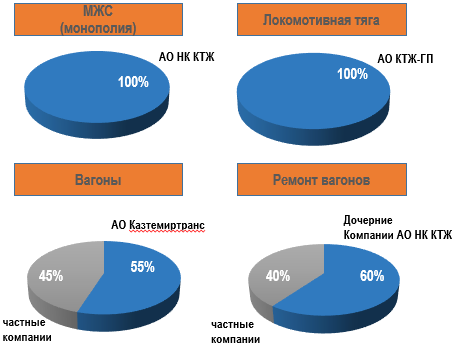 Рис. Доли доминирования группы АО «НК КТЖ»В этой связи, частные перевозчики находятся в неравных конкурентных условиях по сравнению с национальным перевозчиком грузов, при входе на товарный рынок перевозки грузов. В целом, указанные в анализе барьеры могут привести не только к затруднению входа потенциальных поставщиков на товарный рынок, но и к отсутствию иной альтернативы для потребителей (грузоотправителей, грузополучателей и т.д.) в получении услуг грузовых перевозок на территории Республики Казахстан.Вхождение на рынок альтернативных перевозчиков затруднено также наличием проблемных вопросов, связанных с несовершенством нормативно правовой базы. Так, Правила МЖС содержат ряд норм, искажающих конкуренцию. Кроме того, имеет место внутренний акт АО «НК КТЖ», предусматривающий получение согласования ТОО «КТЖ-ГП» (потенциального конкурента) в ходе рассмотрения Национальным оператором инфраструктуры  АО «НК «КТЖ» заявки частного перевозчика доступа на МЖС.Международный опыт перевозки грузов показал, что в США действуют 560 частных железных дорог, имеющих собственную инфраструктуру, во Франции на рынке функционируют 21 частных и 4 национальных перевозчиков, в Польше фактически осуществляют деятельность 75 перевозчиков, среди которых 5 государственных компаний, в Германии государственная холдинговая компания Deutsche Bahn AG, частные перевозчики (15 крупных независимых операторов, которые осваивают около 80 % грузооборота). К 2016 году доля госкомпании в грузовых перевозках на внутригерманском рынке сократилось до 68,6%.По результатам проведенного анализа установлены следующие проблемы (барьеры входа на рынок), препятствующие развитию конкуренции:- значительные капитальные вложения с длительными сроками окупаемости этих вложений (приобретение/аренда грузовых подвижного состава (локомотивов, вагонов и т.д.), ремонт, содержание и пр.);- преимущество Национального перевозчика грузов, действующего на рассматриваемом рынке перед потенциальными участниками рынка (у ТОО «КТЖ Грузовые перевозки» имеется филиальная сеть, сформированная из отделений дорог и локомотивных депо, осуществляющих обслуживание клиентов по сети железных дорог Казахстана и предоставляющих полный комплекс услуг по транспортировке грузов);- частные перевозчики в связи с наличием на рынке вертикально- интегрированной группы компаний находятся в неравных конкурентных условиях по сравнению с национальным перевозчиком при входе на товарный рынок перевозки грузов;- несовершенство нормативной правовой базы, не учитывающей множественность перевозчиков.В этой связи предлагаются следующие меры:Разработка новой модели рынка железнодорожных перевозок, учитывающей создание конкурентного рынка частных перевозчиков. Основными направлениями новой модели рынка железнодорожных перевозок будут определены условия и границы ответственности, а также раскрыт порядок выполнения смешанной перевозки, когда перевозка грузов осуществляется двумя и более перевозчиками, новые тарифные условия, изменение принципа диспетчеризации и интеграции информационных систем перевозчиков для обеспечения удобства работы грузоотправителей.В целях развития конкуренции, а также исключения дискриминации со стороны АО НК КТЖ в отношении частных перевозчиков в доступе к объектам инфраструктуры и создания комфортных условий своим дочерним компаниям, необходимо обеспечение недискриминационного доступа к магистральной железнодорожной сети и другим объектам инфраструктуры, а также создание условий для развития рынка частных железнодорожных перевозок.В качестве рекомендаций по развитию конкуренции на анализируемом товарном рынке предлагается:- выделение в отдельное независимое юридическое лицо компании, оказывающей услуги магистральной железнодорожной сети;- внесение изменений в Правила МЖС, в части исключения дублирующих требований, а также норм, ограничивающих доступ частных перевозчиков к МЖС.2.2.2. Рынок услуг регулярных перевозок пассажиров воздушным транспортомРегулярные и нерегулярные коммерческие воздушные перевозки осуществляются по авиамаршрутам. Авиамаршруты делятся на международные и внутренние. В свою очередь, международные авиамаршруты для осуществления регулярных коммерческих воздушных перевозок определяются в соответствии с международными договорами Республики Казахстан.К выполнению внутренних регулярных коммерческих воздушных перевозок допускаются авиакомпании, соответствующие квалификационным требованиям, установленным правилами допуска авиакомпаний к выполнению регулярных внутренних коммерческих воздушных перевозок.В силу различных условий доступа на рынок, квалификационных требований, нормативного регулирования для авиакомпаний, внутренние и международные воздушные перевозки, не могут рассматриваться как один товарный рынок.Деятельность по перевозке пассажиров, помимо авиакомпаний, осуществляется железнодорожным и автомобильным транспортом. Однако, в силу качественных и технических характеристик услуг авиаперевозок, связанных с меньшим временем нахождения в пути, высокой скоростью доставки пассажиров, более высокой стоимостью билета, услуги авиаперевозок, не являются взаимозаменяемыми с услугами перевозки железнодорожным и автомобильным транспортом.Потребителями услуг пассажирских авиаперевозок внутренними регулярными рейсами являются пассажиры – физические лица, не входящие в состав экипажа и перевозимые на воздушном судне в соответствии с договором воздушной перевозки или на иных законных основаниях.Продавцами на данном товарном рынке являются авиакомпании – юридические лица, имеющие сертификат эксплуатанта гражданских воздушных судов. Авиакомпании, выполняющие регулярные воздушные перевозки, создаются в форме акционерного общества в порядке, установленном законами Республики Казахстан. Регулярные внутренние авиаперевозки в Республике Казахстан осуществляют 6 авиакомпаний: АО «Эйр Астана», «Fly Arystan» (структурное подразделение АО «Эйр Астана»), АО «Qazaq Air», АО «Авиакомпания «SCAT», АО «Южное небо», АО «Авиакомпания «Жезказган-Эйр», АО «Авиакомпания «Жетысу».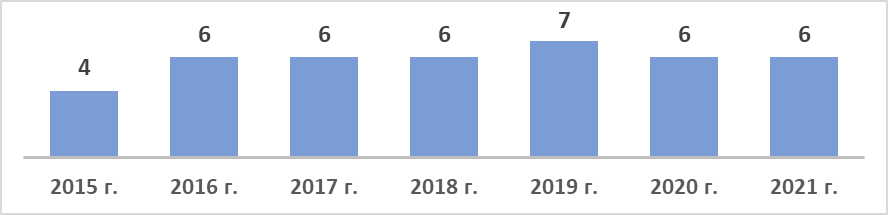 Рис. Динамика изменения деятельности субъектов рынкаСостав субъектов рынка также проанализирован на предмет отнесения к одной группе лиц в соответствии со статьей 165 Предпринимательского кодекса. По итогам установлены субъекты рынка, входящие в одну группу лиц: 1) группа лиц в составе АО «Эйр Астана» со структурным подразделением «Fly Arystan» (51% принадлежит АО «ФНБ «Самрук-Казына») и АО «QAZAQ AIR» (АО «ФНБ «Самрук-Казына» – 100%);2) группа лиц АО «SCAT» и АО «Южное небо» (учредитель АО «SCAT»).В конце 2019 года приостановлена деятельность авиакомпании АО «Bek Air», что впоследствии усилило монопольные позиции наиболее крупных игроков рынка.Проведенный анализ состояния конкуренции на внутренних регулярных перевозках пассажиров воздушным транспортом за 2021 год показал высокую концентрацию рынка, с недостаточно развитой конкуренцией. Концентрация рынка внутренних пассажирских авиаперевозок (2018 г. – 70%; 2019 г. – 86,2%; 2020 г. – 89,9%; 2021 г. – 93,2%).Основные показатели деятельности воздушного транспорта представлены в нижеследующей таблице по данным Бюро национальной статистики РК.Значение «Х» - означает конфиденциальные данные.Вместе с тем, имеются следующие проблемные вопросы развития конкуренции на рынке:- высокая стоимость авиатоплива ввиду наличия непродуктивных посредников (на авиатопливо приходится около 1/3 всех затрат при авиаперевозках);- отсутствует конкуренция между провайдерами услуг (хранение и заправка авиакеросина, аэропортовые услуги), что приводит к формированию «монопольной» составляющей в цене на авиакеросин и росту цен на перевозки;- ограниченный доступ к инфраструктуре субъектов естественной монополии и топливно-заправочным комплексам аэропортов;- наличие субъектов рынка с государственным участием.В этой связи предлагаются следующие меры:- обеспечение доступа альтернативных поставщиков наземного обслуживания в аэропортах, в том числе независимых поставщиков к продаже авиатоплива на территории аэропортов;- исключение требований по наличию опыта работы авиакомпаний и минимального количества мест на авиабортах по субсидируемым маршрутам;- выделение FlyArystan как отдельного субъекта рынка;- реализация акций компании АО «QazaqAir».2.2.3. Рынок услуг перевозок пассажиров общественным транспортомПорядок перевозок пассажиров и багажа автомобильным транспортом регламентирован Правилами перевозок пассажиров и багажа автомобильным транспортом, утвержденными Приказом и.о. Министра по инвестициям и развитию Республики Казахстан от 26 марта 2015 года № 349 (далее – Правила 349).В Республике Казахстан на рынке регулярных автобусных перевозок пассажиров осуществляют деятельность порядка 409 перевозчиков, из которых 9 компаний с государственным участием (коммунальные автопарки), имеющих 2 776 автобусов по 312 маршрутам и 400 частных перевозчиков, имеющих 9 085 автобусов на 1 147 маршрутах. Имеется существенный износ автобусного парка (свыше 40% старше 7 лет, порядка 12 000 единиц).В целом по республике в эксплуатации коммунальных автопарков находится порядка 12 тыс. автобусов, из которых 9 тыс. на эксплуатации частных автопарков. В городах республиканского значения и областях, где присутствует автопарки с государственным участием, доля частных перевозчиков составляет всего 24%. Согласно данным статистики за 2021 год автомобильным транспортом перевезено пассажиров – 7,6 млрд. чел. Доходы от перевозок пассажиров составили 93,4 млрд. тенге.Вхождение на рынок новых субъектов ограничено сроками действия договоров перевозок, которые в соответствии с Правилами 349 заключаются на срок не менее трех лет с возможным продлением. Данная норма позволяет перевозчику действовать на рынке продолжительное время и создает барьер входа на рынок для потенциальных участников.Тариф на услуги устанавливается местными исполнительными органами по согласованию с местными представительными органами. На регулярные автомобильные перевозки пассажиров и багажа в городском (сельском) сообщениях местным исполнительным органом устанавливается единый тариф на услуги перевозки пассажиров общественным транспортом.В целом тарифы на услуги по перевозке пассажиров на городских маршрутах являются убыточными, в связи с чем, местным исполнительным органом ежегодно планируется выделение средств из бюджета на субсидирование убытков перевозчиков по социально-значимым маршрутам.Проблемным барьером в развитии товарного рынка услуг по перевозке пассажиров является регулирование и сдерживание тарифов на проезд. Очень долго рассматривается и утверждается новый тариф, в то время как основные комплектующие и составляющие материалы для обеспечения регулярных перевозок дорожают. В этот период перевозчики работают с нулевой рентабельностью и даже с убытком, что в свою очередь затрудняет обновление подвижного состава, приобретение запасных частей и деталей, повышение зарплаты водителям, что приводит к дефициту водителей категории «Д».Предложения, представленные субъектами рынка по устранению существующих барьеров и пути решения проблемных вопросов:- увеличение финансирования по улучшению инфраструктуры городских пассажирских перевозок – дороги, остановки, освещение, всесезонное содержание автодорог с соответствующим повышением уровня ответственности заказчика и исполнителей;- оперативное решение вопросов по изменению тарифов в связи с изменениями ценообразующих факторов, ценообразование на пассажирские перевозки должно производиться по утвержденной уполномоченным органом Методике расчетов в соответствии с Законом «О транспорте» и Правилами 349;-  формирование	городского бюджета с учетом дотирования городских пассажирских перевозок в направлении:-	дотаций по большеместным автобусам;-	компенсаций за бесплатный и льготный проезд пенсионеров, инвалидов по зрению, детей в возрасте от 7 до 15 лет и другим категориям;-	 перевод на бюджетное финансирование диспетчерского сопровождения в режиме реального времени (GPS);- решение вопроса о специальной цене на топливо для предприятий, осуществляющих пассажирские перевозки;- обеспечение достаточного объема бесперебойной подачи дизельного топлива;- установление нулевой ставки таможенных пошлин на новые автобусы, ввозимые из дальнего зарубежья;- увеличение срока действия разрешительных документов на осуществление регулярных международных автомобильных перевозок пассажиров и багажа до 10 лет;- изготовление автобусов, адаптированных к маломобильным слоям населения (инвалиды, лица на инвалидных колясках) согласно внесенным изменениям в действующее законодательство по транспорту;- внесение изменений в действующие нормативно-правовые акты в части допуска к перевозкам пассажиров, багажа и грузов перевозчиков, которые переоборудовали автотранспортные средства для перевозки маломобильных групп населения и инвалидов, использующих кресла-коляски. 2.2.4. Рынок услуг доступа к сети ИнтернетПравовые основы деятельности в области связи на территории Республики Казахстан, полномочия государственных органов по регулированию данного вида деятельности, права и обязанности физических и юридических лиц, оказывающих или пользующихся услугами связи определены законодательством в области связи и Правилами оказания услуг доступа к Интернету.Услуги предоставления доступа к сети Интернет по Классификатору продукции по видам экономической деятельности классифицируются по кодам 61.10 «Проводная телекоммуникационная связь» и 61.20 «Беспроводная телекоммуникационная связь».Индекс физического объема по отрасли «Информация и связь» в январе-сентябре 2021 г. составил 113%. Объем услуг связи в январе-сентябре 2021 г. составил 743 518,4 млн. тенге, из них услуги сотовой связи – 187 685,6 млн. тенге, услуги сети Интернет по сетям телекоммуникационным проводным и беспроводным – 294 718,6 млн. тенге, прочие услуги телекоммуникационные – 149 357 млн. тенге. В объеме производства ВВП за январь-сентябрь 2021г. (964 192,2 млн. тенге) на долю «Информация и связь» пришлось 1,8%.Рис. Доля сектора «Информация и связь» в ВВПНа сегодняшний день в стране услуги доступа к Интернет осуществляется по фиксированным и беспроводным технологиям связи.Доступ к фиксированному интернету осуществляется посредством технологий ADSL, CDMA/EVDO и FTTx.Технология ADSL позволяет одновременно передавать голос и данные на скорости до 10 Мбит/с по обычным «медным» телефонным каналам.Технология FTTx позволяет увеличить скорость соединения до 120 Мбит/с и получить полный спектр телекоммуникационных услуг, таких как 
IP-телефония и высококачественное цифровое телевидение.В отдаленных сельских населенных пунктах используется технология CDMA/EVDO, которая дает возможность пользоваться интернетом на скорости до 3,1 Мбит/с.Товарными границами рынка определены услуги беспроводного (мобильного) Интернета и фиксированного (проводного) интернета, которые не имеют заменителей, сравнимых по техническим характеристикам и потребительской ценности услуг.Согласно последним данным отчета МСЭ «Измерение информационного общества», Казахстан занимает высокую позицию по тарифной доступности услуг связи. В частности, по тарифам на услуги сотовой связи Казахстан занимает 37 место из 181 страны (2 место по странам СНГ), а по услугам фиксированного ШПД – 23 место из 173 стран (2 место по странам СНГ). Средняя стоимость 1 ГБ мобильного интернета в мире составляет 8,53 доллара США. При этом, в Казахстане средняя стоимость 1 ГБ составляет 0,49 доллара США, что позволило нашей стране занять 37 место в мире и 2 место среди стран СНГ. По тарифам на услуги фиксированного ШПД Казахстан занимает 23 место в мире и 3 место среди стран СНГ, средняя стоимость 1 ГБ фиксированного ШПД составляет 6,67 долларов США. Рынок Мобильного Интернета в Казахстане. На рынке услуги мобильного Интернета действуют 3 сотовых оператора - АО «Кселл» (с торговыми марками «Kcell» и «Activ»), ТОО «МТС» (с торговыми марками «Tele2» и «Алтел»), и ТОО «КаР-Тел» (с торговыми марками «Beeline» и «IZI»). При этом АО «Кселл» и ТОО «МТС» определены как группа лиц АО «Казахтелеком».Общее количество активных абонентов в Республике Казахстан, использующих мобильный интернет на конец 2020 года и на июль 2021 года составило – 21,9 млн. чел. Общий объем услуг мобильного Интернета на конец 2020 года составил – 2 820 млн. Гб и за январь-июнь 2021 года составил – 1 684 млн. Гб.Лидером на рынке услуг мобильного Интернета по объемам трафика по итогам 2020 года и 1-го полугодия 2021 года является ТОО «Мобайл Телеком-Сервис».По итогам анализа установлено, что совокупная доля ТОО «КаР-Тел» и Группы компаний АО «Казахтелеком» по мобильному Интернету составляет свыше 50%.По итогам проведенного анализа установлено, что рынок услуг мобильного интернета в Казахстане является высококонцентрированным, на котором действуют 2 субъекта рынка при большом количестве покупателей. Учитывая, что рынок услуг мобильного Интернета на территории Республики Казахстан относится к высококонцентрированному рынку, а также наличие высоких барьеров входа на рынок, данный товарный рынок относится к рынку с недостаточно развитой конкуренцией.Основными барьерами входа новых субъектов на рассматриваемый товарный рынок являются экономические (объемы первоначальных инвестиций), технологические (ограниченность ресурса радиочастотного спектра), административные (лицензирование) ограничения. По результатам проведенного анализа системных вопросов, отрицательно влияющих на развитие конкуренции на рынке услуг мобильного интернета, Агентством по защите и развитию конкуренции выявлен следующий административный барьер в получении разрешительных документов.Так, согласно подпункту 5) пункта 7 статьи 12 Закона «О связи» отсутствие соответствующей лицензии на вид предпринимательской деятельности в области связи с использованием радиочастот является основанием отказа заявителю в выдаче разрешения на использование радиочастотного спектра.При этом, согласно Правилам оказания государственной услуги «Выдача лицензии на предоставление услуг в области связи», не соответствие услугополучателя квалификационным требованиям является основанием для отказа в выдаче лицензии.В свою очередь, квалификационные требования включают обязательное наличие разрешения на использование радиочастотного спектра для предоставления услуг сотовой связи (согласно Квалификационным требованиям и перечню документов, подтверждающих соответствие заявителя на осуществление деятельности по предоставлению услуг в области связи, утвержденных приказом и.о. Министра по инвестициям и развитию РК от 20 января 2015 года № 21).Таким образом, для получения разрешения на использование радиочастотного спектра потенциальный оператор связи должен иметь соответствующую лицензию. При этом, данная лицензия выдается при наличии разрешения на использование радиочастотного спектра. В связи с чем, указанный факт приводит к ограничению или устранению конкуренции, не допуская на рынок новых участников.Об ограничении конкуренции на рынке сотовой связи также сообщено оператором АО «Транстелеком», готовым оказывать услуги в области сотовой связи, которому ранее Комитетом телекоммуникаций МЦРИАП согласно подпункту 5) пункта 7 статьи 12 Закона РК «О связи» было отказано в получении разрешения на использование радиочастотного спектра ввиду отсутствия соответствующей лицензии.В этой связи, Агентством по защите и развитию конкуренции в отношении МЦРИАП 13 августа 2021 года вынесено Предписание о совершении действий, направленных на обеспечение конкуренции на рынке услуг сотовой связи путем инициирования изменений в Квалификационные требования и перечень документов в части исключения из них обязательного наличия разрешения на использование радиочастотного спектра для предоставления услуг сотовой связи.Кроме того, ограниченность ресурса радиочастотного спектра сдерживает развитие в отрасли и вызывает проблему его распределения. Имеет место неравное распределение новых радиочастот и выдачи лицензионных обязательств сотовым операторам. Действующий порядок распределения новых частот является непрозрачным, отсутствуют четкие критерии распределения радиочастотного спектра.В связи с чем, в рамках своей деятельности, направленной на развитие конкуренции на рынке сотовой связи, Агентством по защите и развитию конкуренции рекомендовано МЦРИАП разработать равный доступ к телекоммуникационной инфраструктуре, в частности к радиочастотному спектру.Согласно информации МЦРИАП в целях эффективного использования ограниченного национального ресурса радиочастот в настоящее время уполномоченным органом прорабатывается законодательное установление компетенции по утверждению порядка проведения конкурсов (или аукционов).В связи с чем, после внесения соответствующих поправок МЦРИАП будет разработан порядок проведения конкурсов (или аукционов) для распределения радиочастотного спектра в Республике Казахстан в диапазоне, по которому МКРЧ рекомендовано ограничение по возможному числу операторов связи, действующих на определенной территорий.Барьеры по доступу к инфраструктуре кабельной канализации и многоквартирных жилых домовДействующие Правила предоставления в пользование кабельной канализации не обеспечивают равный и прозрачный доступ к инфраструктуре. Также имеются предложения субъектов о пересмотре порядка предоставления услуг кабельной канализации и процесса подключения для недискриминационного открытого доступа.Кроме того, участниками рынка сообщено, что компании занятые в сфере цифровых видов бизнеса, вынуждены безальтернативно пользоваться услугами монополиста АО «Казахтелеком». Так, при получении запроса на разрешение к подключению к кабельно-канализационным сетям, АО «Казахтелеком» зачастую требует докладку каналов, что соответственно ведет к дополнительным затратам, а в иных случаях затягивает процесс выдачи разрешения или выдает безосновательный отказ. Все это происходит на этапе строительства и выдачи технических условий.Наряду с этим, зачастую возникают проблемы при подключении операторами связи к кабельной канализации связи по различным причинам, в том числе ввиду ограниченного количества емкостей в кабельной канализации. В связи с этим, субъектами предлагается пересмотреть порядок предоставления услуг кабельной канализации и при возможности оптимизировать процесс подключения для недискриминационного открытого доступа. Также имеют место факты, когда владельцы кабельной канализации отказывают в выдаче технических условий и отказывают предоставлять емкости по причинам бронирования емкостей третьими лицами или же самим владельцем или отсутствия свободных емкостей в кабельной канализации, однако при совместной проверке данные факты не подтверждаются.В качестве решения проблемных вопросов в сфере доступа к кабельной канализации Агентством по защите и развитию конкуренции направлены конкретные предложения и пути решения на республиканский Совет по барьерам доступа на товарные рынки в целях их обсуждения с бизнес-сообществом.Кроме того, имеются обращения от субъектов рынка о проблемных вопросах при прокладке сети абонентского доступа в многоквартирных жилых домах и офисных зданиях. К примеру, на рассмотрение Агентства по защите и развитию конкуренции ранее поступали предложения от субъектов рынка (ТОО «КаР-Тел», АО «АлмаТелекоммуникейшнс») по вопросу предоставления операторами равных условий для прокладки кабельных сетей на объектах инженерной инфраструктуры жилых домов, в связи с установлением кооперативов собственников помещений и управляющими объектов кондоминиумов необоснованных условий в договорах.ТОО «КаР-Тел» в качестве решения проблемы размещения абонентских линий связи в МЖД и офисных зданиях, предлагает ввести в строительные нормы и правила требования по проектированию и строительству домов с созданием единой оптоволоконной сети связи внутри дома с организацией возможности подключения такой сети связи к сетям связи операторов связи через стандартные интерфейсы в специально оборудованном помещении в подвале, на чердаке жилого дома или вынесенной точке доступа (на подстанции, трансформаторной будке и т.д.).По данному вопросу МЦРИАП дана информация о том, что для решения вопроса обеспечения жилых домов волоконно-оптическими линиями связи на этапе строительства проработан вопрос внесения изменений в Свод правил РК 3.2-101-2012* «Здания жилые многоквартирные». Внесение поправок обсуждены и одобрены на Научно-техническом совете при Комитете по делам   строительства и жилищно-коммунального хозяйства, принятие ожидается в установленном порядке.2.3. Промышленность и агропромышленный комплекс2.3.1. Рынок первичного жильяПо данным Бюро национальной статистики Агентства по стратегическому планированию и реформам Республики Казахстан, за 2021 год в Казахстане рост цен на первичное жилье составил 16,6 % (за 2020 г. – 5 %); на вторичное – 24,3% (за 2020 г.  – 13,2%).В рамках исполнения поручения Главы государства касательно принятия мер по недопущению ажиотажа и сдерживанию роста цен на рынке недвижимости, данного по итогам расширенного заседания Правительства Республики Казахстан 26 января 2021 года, Агентством по защите и развитию конкуренции проведены анализы состояния конкуренции на рынках реализации первичного жилья в областных центрах и городах республиканского значения, в том числе для установления причин повышения цен.По итогам проведенных анализов, Агентством по защите и развитию конкуренции в действиях субъектов рынка установлены признаки нарушения законодательства Республики Казахстан в области защиты конкуренции, выраженные в антиконкурентных согласованных действиях в части установления и (или) поддержания цен на рынке жилья в действиях 15 субъектов рынка (2 – по г. Алматы – «Базис-А», «RAMS Qazaqstan»; 2 - по г. Нур-Султан – «Bi Group», ТОО «Орда Строй Групп»; 2 – по г. Шымкент – ТОО «Отау Строй», ТОО «Достык Инвест групп»; 4 – по Карагандинской обл. - ТОО «Евразиян Билдинг», ТОО «Проф Инвест», ТОО «Халық билдинг», ТОО «Жилой Фонд»; 3 – по Актюбинской обл.- ТОО «Инвесткомплекс», ПК «Нектар», ТОО «Завод Светотехника_W»; 2 – по ВКО - ТОО «Достар май», 2-группа лиц: ТОО «Service СМУ», ТОО «VK Invest company»). В адрес данных субъектов направлены уведомления об устранении признаков нарушения законодательства в области защиты конкуренции и необходимости снижения цен, 14 из которых исполнены. В связи с неисполнением уведомления, в г. Нур-Султан в отношении ТОО «Орда Строй Груп» по признакам недобросовестной конкуренции, проводится расследование.В рамках исполнения уведомлений группа компаний «РАМС-Казахстан» снизила цены на ряд жилых комплексов в Алматы на 15% или до 90 тысяч тенге за квадратный метр, компанией «BAZIS-A» снижены цены на жилые комплексы в городе Алматы до 20 тысяч тенге за кв. метр, «BI Group» снижены цены на первичное жилье в 51 жилом комплексе в г. Нур-Султан в среднем на 8 %, в г. Алматы – на 11 %, в г. Шымкент - на 3 %, в г. Атырау – на 4 %. Другие застройщики также исполнили уведомления и снизили цены в среднем на 15-20%:- в г. Шымкент ТОО «DOSTYK INVEST GROUP» с 330 до 270 тыс. тенге, ТОО «Отау групп» с 300 до 270 тыс. тенге за кв. метр;- в г. Караганда ТОО «PROF INVEST» с 300 до 279 тыс. тенге, 
ТОО «Евразиян Билдинг» с 283 до 269 тыс. тенге;- в г. Усть-Каменогорск ТОО «Достар май» с 350 до 220 - 280 тыс. тенге за кв. метр, в зависимости от комфортности и этажности жилого объекта;- в г. Костанай ТОО «БК-Строй» с 245 до 230 тыс. тенге в рамках антимонопольного комплаенса.Наряду с этим, в связи с непредставлением запрашиваемой информации, составлены 21 протокол об административных правонарушениях.Судами в отношении субъектов наложены штрафы на сумму свыше 10 млн. тенге. Также, на сегодняшний день со строительными компаниями заключены 7 актов антимонопольного комплаенса о соблюдении норм законодательства в области защиты конкуренции.2.3.2. Рынок строительных материалов	Рост цен на отечественные стройматериалы за 2021 год составил 26,5% (за 2020 год рост составлял – 3,5%). В рамках исполнения поручения Главы государства по принятию оперативных мер по сдерживанию роста цен на строительные материалы данного по итогам расширенного заседания Правительства Республики Казахстан 10 июня 2021 года, Агентством по защите и развитию конкуренции рассмотрены действия отечественных производителей и поставщиков строительных материалов на предмет спекулятивного повышения цен в связи с ожиданием увеличенного спроса, выраженного в том числе необоснованным завышением административных затрат, прибыли и др.По итогам проведенной работы в действиях субъектов рынка усмотрены признаки нарушения законодательства Республики Казахстан в области защиты конкуренции, выраженные в антиконкурентных согласованных действиях, а также злоупотреблении своим доминирующим положением в части установления монопольно высокой цены и применения разных цен к равнозначным соглашениям без объективно оправданных на то причин.По итогам проведенных анализов, субъектам рынков строительных материалов направлено 84 уведомления об устранении признаков нарушения и необходимости снижения цен: - цемент – 21 (4 – по Акмолинской обл. - ИП «Егоров П.», ТОО «Фирма Строительный двор», ТОО «База Восток Строй», ИП «Дворцевая Е.В.»; 4 – по Костанайской обл. – ТОО «Айгуль-94», ТОО «БК-Маркет», ТОО «Торговый Дом КМ», ТОО «Мегастрой Север»; 2 - по г. Шымкент - ТОО «Стандарт Цемент», ТОО «Шымкент Цемент»; 2 – по Туркестанской обл. - ИП «Бекбулатов», ИП «Малдыбекова»; 1 – по Жамбылской - ТОО «Жамбылская цементная производственная компания», 2 - по ВКО - ТОО «Бухтарминская цементная компания», ТОО «Цемент Семей», 2 - по Актюбинской обл. - ТОО «Агишан», ТОО «Спецстроймонтаж», 2 – по Алматинской обл. - ТОО «ALGA», ТОО «Импорт-ТЕК», 1 - по Кызылординской обл. - ТОО «Компания Гежуба Шиели Цемент», 1 – по Мангистауской обл.  ТОО «Каспий Цемен». - арматура – 21 (4 – по Павлодарской обл. - ТОО «KSP Steel», ТОО «Фирма стальной союз», ТОО «Стальной двор Астана»; 6 – по г. Нур-Султан – ТОО «Стальной двор - Астана», ТОО «Торговый дом ММК-Казахстан», ТОО «Казахстанско-российская сталепромышленная компания», ТОО «Альбина Строй-2030», ТОО «МетТрансТерминал», ТОО «Белес-ТК», 2 – по ВКО - ТОО «Беакрис-Металл», ТОО «Титан-Восток»; 2 – по Атырауской обл. - ТОО «Урал Метал Инвест», ТОО «КазТемирКонтракт»; 2 – по СКО - ТОО «Ермекбай-Строй Груп», ИП «Силантьева О.А.»; 2 – по ЗКО - ТОО «Металл-Сервис КЗ» (по двум областям); 1 – по Костанайской обл. - ТОО «ЕвразКаспиан Сталь»; 1 – по Жамбылской обл. - ТОО «Тараз Металл Инвест»; 1 – по г. Шымкент – ТОО «Ferrum-Vtor»);- кирпич – 13 (4 – по Акмолинской обл. - ТОО «Астана керамика», ТОО «Енки», ТОО «Kaz National Group», ИП «Тагиев Т.Ф.»; 3 – по Туркестанской обл. - ТОО «Агро-V», ТОО «Батсу - Водоканал», ТОО «Ленгер Кыш»; 3 – по Кызылординской обл. - ИП «Шалкибаев», ТОО «Асар-Курылыс», ТОО «Valiant-Строй»; 1 – по г. Шымкент - ТОО «Комания Р.Э.Т», 1 – по ЗКО – АО «ЗККСМ», 1 – по г.Алматы – ТОО «АрланPlast»);- бетон – 10 (2 – по ВКО - ТОО «Фирма Азия» завод ЖБИ и ТОО «ЖБИ Семей- Курылыс»; 2 – по Кызылординской обл. - ТОО «Асар», ТОО «Адем-Жан»; 2 – по Актюбинской обл. – «ТОО Нағыз бетон», ТОО «Сапалы - Ц»;  3 – по СКО ТОО «Вайк Групп» и ТОО «ЭкспрессБетон», ТОО «Единство»; 1 – по Атырауской - ТОО «Градекс КЗ»);- минераловатная плита – 5 (3 – по Костанайской обл. - ТОО «Торговый дом стройматериалов», ТОО «ТПК Металлобаза», ТОО «Компания Северный партнер»; 1 – по г. Алматы – ТОО «Мамыр», 1 – по Карагандинской обл. - ТОО «Водоканалстрой»);- трубы полиэтиленовые – 3 (2 – по Акмолинской обл. - АО «Тыныс», ТОО «Степногорский трубный завод «Арыстан», 1 - по ЗКО - ТОО «Уральская торгово-промышленная компания);- щебень – 3 (2 – по Алматинской обл. - ТОО «Кентас», ТОО «АКНМ» 1 – по Жамбылской обл. ТОО «Altai Building LTD»);- швеллер – 2 (1 – г. Алматы - ТОО «Мечел-Сервис Казахстан»; 1 по ВКО ТОО «ПКФ Титан»);- блок стеновой из бетона – 1 (1 – по СКО - ТОО «Логика Строй Ресурс»);- кабеля – 3 (1 – по ЗКО - ТОО «ОК Орал кабель», 2 – по г. Алматы – ТОО «Акнур Кабель» и ТОО «Алматы КазКабель»);- стекло – 1 (1 – по Карагандинской обл. – ТОО «Мир стекла»);-  паркетные доски – 1 (1 – в г. Алматы ТОО «Мастерская уюта»).По итогам принятых антимонопольных мер реагирования, цены снижены: на арматуру – 25%, на минераловатные плиты – 11%, цемент – 10%, бетон – 10%, полиэтиленовые трубы – 6%, кабель от 5 до 14 %, кирпич – 3%.В связи с неисполнением уведомлений назначено 20 расследований нарушений законодательства производителей и поставщиков арматуры, цемента, кирпича, бетона и щебня, в том числе:- 9 по арматуре (ТОО «Ferrum-Vtor», ТОО «KSP Steel», ТОО «Фирма «Стальной союз», ТОО «Мечел-Сервис Казахстан», ТОО «Нуртас Темир», ТОО «АЛЬБИОН-СТРОЙ-2030», ТОО «МетТрансТерминал», ТОО «Стальной двор Астана», ТОО «Казахстанско-российская сталопромышленная компания», ТОО «УралМеталлИнвест», ТОО «КазТемирКонтракт», ТОО «Металл-Сервис КЗ», ТОО «Тараз Металл Инвест»);- 4 по цементу (ТОО «Стандарт цемент», АО «Шымкентцемент», ТОО «Компания Гежуба Шиели Цемент», ТОО «Агишан» и ТОО «Спецстроймонтаж»);- 3 по кирпичу (ТОО «ENKI», АО «ЗККСМ», ТОО «Батсу-Водоканал»);- 2 по бетону (АО «Стройконструкция», ТОО «Сапалы Ц»);- 1 по щебню (ТОО «Кентас»);- 1 по минераловатной плите (ТОО «ТПК Металлобаза»).Вместе с тем составлены 26 протоколов об административных правонарушениях за непредставление запрашиваемой информации, а также 
1 протокол за нарушение закона в области защиты конкуренции. Судами в отношении субъектов наложены штрафы на сумму свыше 20 млн. тенге.Кроме того, в целях стабилизации цен на рынках строительных материалов заключены 10 антимонопольных комплаенсов с производителями и поставщиками цемента (ТОО «Компания Гежуба Шиели Цемент», Кызылординская обл.), АО «Central Asia Cement», Карагандинская обл.; ТОО «Аулие-Ата цемент», ТОО «Аулие-ата цемент груп», Жамбылская обл.), кирпича (ТОО «Д.Д.А.», ИП «Шалкибаев», Кызылординская обл.), щебня (ТОО «Актас», ТОО «Керамик инвест», Жамбылская обл.), бетона и железобетонных изделий (ТОО «Нур-Строй ЛТД», Кызылординская обл.; ТОО «БатысАльянсСтрой», Атырауская обл.) о соблюдении норм законодательства Республики Казахстан в области защиты конкуренции.Так, в рамках заключенного антимонопольного комплаенса производитель цемента по Карагандинской области ТОО «Central Asia Cement» снизил цены на 7% (с 23 500 до 21 800 тенге за тонну).Рынок социально значимых продовольственных товаровПо данным Бюро национальной статистики Агентства по стратегическому планированию и реформам за 2021 год в Казахстане рост цен на социально значимые продовольственные товары составил 9,9 % (за 2020 г. – 11,0%).В рамках исполнения поручения Главы государства касательно создания комиссий по расследованию посреднических схем по всей цепочке ценообразования продовольственных товаров с упором на оптовые рынки, Агентством по защите и развитию конкуренции проведены анализы состояния конкуренции на рынках продовольственных товаров по 13 товарным позициям 
из 19 СЗПТ, с наибольшим ростом цен, подвергающиеся регулярной ценовой волатильности в течении последних 3-х лет, и высокой долей импортозависимости (свыше 20%), а также дающие основной вклад в рост цен на продовольствие (масло подсолнечное, яйца, сахар, крупа гречневая, мясо кур, хлеб, муки, мясо говядины, молоко, картофель, морковь, лук, капуста).В рамках проведения анализа определен уровень концентрации на рынках плодоовощной продукции (картофель, морковь, лук, капуста), мясо говядины, где отмечается относительно низкий уровень концентрации (на одного ведущего субъекта приходится менее 9% совокупных продаж, при среднем значении 7%), на  рынках яиц, молоко, хлеба и мука – умерено концентрированный уровень (на одного ведущего субъекта приходится 10-20%, при среднем значении 15%), рынки подсолнечного масла, мясо кур, сахара и гречневой крупы являются высококонцентрированными рынками (на одного ведущего субъекта приходится более 20%, при среднем значении свыше 25%).Кроме того, охвачены рынки продовольственных товаров, состоящие из несколько уровней – это производители, импортеры (первичное звено); оптовые поставщики, перекупщики (второе звено); торговые сети, рынки (третье звено). Цепочка от производителя до конечного потребителя состоит из 2-х, 3-х уровневого и более посреднических структур. Структура звеньев торговли во многом предопределяется условиями транспортировки товаров.  В целом рынки продовольственных товаров являются умеренноконцентрированными или низкоконцентрированными, что означает минимальные условия воздействия на условия функционирования рынков со стороны отдельных его участников, минимальные риски ценовых сговоров между участниками рынков и наличие, в основном, экономических причин роста. В отличие от высококонцентрированных рынков топливно-энергетического комплекса, транспорта и связи, где преобладает влияние 2-3 субъектов, влияние на формирование цен ограничено действиями прочих участников рынков. Охвачены рынки продовольственных товаров, состоящие из нескольких уровней посреднических звеньев – это производители, импортеры (первичное звено); оптовые поставщики, перекупщики (второе звено); торговые сети, рынки (третье звено). Цепочка от производителя до конечного потребителя состоит из 2-х, 3-х уровневого и более посреднических структур. Структура звеньев торговли во многом предопределяется условиями транспортировки товаров.  По республике осуществляют производство подсолнечного масла 8 крупных производителей.Первый уровень - 8 производителей подсолнечного масла в 6 регионах - АО «ЕВРАЗИАН ФУДС КОРПОРЭЙШН», ТОО «Масло-Дел» (Алматы), АО «Шымкентмай» (Шымкент), ТОО «Актобе фуд» (Актобе), ТОО «Промбаза-7, (Костанай), АО «Май», ТОО «Усть-Каменогорский маслозавод», ТОО «Востоксельхозпродукт» (ВКО).Товарный рынок подсолнечного масла по результатам проведенного анализа является высококонцентрированным в 14 регионах и умеренно концентрированным в 3 регионах республики.Импортная продукция превалирует в 3-х регионах республики (Северо-Казахстанской, Костанайской, Акмолинской областях).Второй уровень: более 20 крупных и средних дистрибьюторов отечественной продукции, оптовое звено региона: ТОО «ПРИМА ДИСТРИБЬЮШН» (Алматы) – 15 филиалов; АО «ЕВРАЗИАН ФУДС КОРПОРЭЙШН» (Алматы) – 9 регионам; ТОО «Масло-Дел» (производитель Алматы) - поставляет 5 регионам и т.д.Производителями поставка в регионы расположения заводов, а также в другие регионы республики осуществляется напрямую или через оптовых поставщиков, собственных дилеров-дистрибьюторов, филиалов. Третий уровень: крупные торговые сети, средние и мелкие торговые магазины и рынки: ТС «Small», ТОО «КЕНМАРТ» (г. Нур-Султан), ТОО «MAGNUM CASH&CARRY», (г.Алматы), ТОО «ЖЕТІ АСПАН» (Galmart), ТОО «АНВАР» и др.В целом от производителя до потребителя торговая надбавка доходит до 25%.Яйцо куриное - по республике осуществляют производство яиц куриных 35 производителей.Первый уровень – 29 крупных производителей яйца куриного в 15 регионах- ТОО «Жас-Канат 2006» и АО «Север-птица» (Костанайская обл), ТОО «Шарбакты-Кус» и ТОО «ПК Павлодар Кус» (Павлодарская обл.), Птицефабрика им. К.Маркса, ТОО «Агрофирма курма», ТОО «Караганды кус», ТОО «Племптицторг» (Карагандинская обл.), ТОО «Шымкент кус» и ТОО «Тассай кус» (г. Шымкент), ТОО «Якорская ПФ», ТОО «Фирма Алекри», и ТОО «ПТФ Есильская», (СКО), ТОО «ADM Investment» (Актюбинская обл.), ТОО «Агроинвест-2015», ТОО «Казгер Кус», ТОО «Уш булак» и ПК «Ижевкий» (Акмолинская обл), ТОО «Аса Даму» (Жамбылская обл), ТОО «Алмалы кус» (Атырауская обл.), ТОО «Уральская ПФ, ТОО «Агрофирма Акас» (ЗКО), ТОО «Молдир и К» (Кызылординская обл.), ТОО «Сарыагаш кус», ТОО «Бескара», ТОО «Яссы кус», ТОО «Когер ЛТД», ТОО «Казакстан кустары», ТОО «Сункар» и.т.д. Товарный рынок реализации яйца куриного является умеренно концентрированным. Крупные импортеры – 3 АО «Кузбасская птицефабрика» (Россия) поставляет в г. Алматы, ООО «Эльба» (Россия) поставляет в ВКО, СПК «Птицефабрика Гайская» (Россия) поставляет в Атырау. Импортная продукция превалирует в 3-х регионах республики (г. Алматы, Атырауской и Восточно-Казахстанской областях). Второй уровень: более 15 крупных и средних дистрибьюторов отечественной продукции:- оптовое звено региона: ТОО «Жас-Канат 2006» (Костанай) - поставка яиц в 4 региона; ТОО «Караганды кус», ТОО «Когер ЛТД», ТОО «Казгер Кус» - поставка в 3 региона; ТОО «Алекри», ТОО «Казахстан кустары», ТОО «Асса Даму», Птицефабрика Есильская – поставка в 2 региона; АО «Север птица» (Костанай), ТОО «Бакай кус» (Атырау), ТОО «Курочка ряба» (Акм обл), ТОО «Уштобе кус» (Караганда), ТОО «Агрофирма курма» (Караганда), ТОО «Каусар кус» (Алматы), ТОО «Шымкент кус» (Шымкент) и др. поставка по 1 региону. Производителями поставка в регионы расположения заводов, а также в другие регионы республики осуществляется напрямую или через оптовых поставщиков, собственных дилеров-дистрибьюторов, филиалов. Третий уровень: крупные торговые сети, средние и мелкие торговые магазины и рынки: ТС «Small», ТОО «КЕНМАРТ» (г.Нур-Султан), ТОО «MAGNUM CASH&CARRY», (г.Алматы), ТОО «ЖЕТІ АСПАН» (Galmart), ТОО «АНВАР» и др.В целом от производителя до потребителя надбавка доходит до 25%.Сахар - по республике осуществляют производство сахара 4 крупных производителя, которые расположены в 2 регионах республики (г. Тараз -2, Алматинской обл. - 2).Первый уровень - 4 крупных производителя сахара в 2 регионах: – ТОО «Коксуский сахарный завод», ТОО «Аксу Кант» (Алматинская обл.), ТОО «Меркенский сахарный завод», ТОО «Таразский сахарный завод» (Жамбылская обл.).Товарный рынок реализации сахара является высококонцентрированным рынком. Импортная продукция превалирует в 7 регионах республики (г. Алматы, Атырауской, Западно-Казахстанской, Костанайской, Павлодарской, Северо-Казахстанской, Восточно-Казахстанской областях). Второй уровень: более 14 крупных и средних дистрибьюторов отечественной продукции:- оптовое звено региона: ТОО «КаИсИнвест» (Актюбинская обл.) поставляет 11 регионам; ТОО «Белорусская аграрная компания» поставляет 3 региона; ТОО «СахарПром Казахстан» поставляют 2 региона; ТОО «SWEET STEP» поставляет 2 региона; ТОО ПК «МИР КРУП»,  ТОО «Фирма Ас Ан» ТОО «Албак», ТОО «Астык» (г.Алматы); ТОО «Meir trade distriburion company» (г.Шымкент); ИП «Дарбаев К.К.», ТОО «Мукот» (Акмолинская обл.), ИП «Джиргалбаев», ТОО «Ас-Ан Маркет» (Алматинская обл.); ТОО «Жазык Групп» (Атырауская обл.) и др.поставляют по 1 региону.Третий уровень: крупные торговые сети, средние и мелкие торговые магазины и рынки: - ТС «Смол», ТОО «КЕНМАРТ» (г.Нур-Султан), ТОО «MAGNUM CASH&CARRY», (г.Алматы), ТОО «ЖЕТІ АСПАН» (Galmart), ТОО «АНВАР» и др.В целом от производителя до потребителя надбавка доходит до 53%.Гречневая крупа - по республике осуществляют производство гречневой крупы 10 производителей, которые расположены в 4 регионах республики (Костанайской обл. - 1, СКО – 1, ВКО – 2; Павлодарской обл. – 6).Первый уровень - 10 производителей гречневой крупы в 4 регионах: – ТОО «Мибеко» (Костанайская обл.), ТОО «Рахат опт» (СКО), ТОО «Царская каша», ТОО «Спец БД», ТОО «Зерноград», ТОО «Grano-PV», ТОО «Юготон», ТОО ФИРМА «КОЛОС» (Павлодарская обл.), ТОО «Восток Эко Лайн», ТОО «Вертекс Восток» (ВКО). В отдельных случаях, например, от производителя напрямую поступает в торговую сеть миную посредников к примеру: ТОО «Вертекс Восток» (ВКО) - ТОО «MAGNUM CASH&CARRY» (г.Нур-Султан, Алматинской обл.), ТОО «Царская каша» (Павлодарская обл.) – ТОО «Скиф Трейд» (г. Алматы, Алматинской обл.), ТОО «Спец БД» (Павлодарская обл.) – ТОО «ТД «Шаган» (Алматинская обл.), ТОО «Тамаша Маркет» (Костанайская обл.), ТОО «Зерноград» (Павлодарская обл.) – ТОО «ТД «Шаган» (Алматинская обл.), ТОО «Скиф Трейд» (Павлодарская обл.).Товарный рынок реализации гречневой крупы является высококонцентрированным. Импортная продукция превалирует в 5-х регионах республики (г.Нур-Султан, Атырауской, Актюбинской, Западно-Казахстанской, Кызылординской областях). Второй уровень: более 4 крупных и средних дистрибьюторов отечественной продукции- оптовое звено региона: ТОО «КаИсИнвест» (Актюбинская обл.) поставляет 3 регионам; ТОО «Leo grain trade» (Павлодарская обл.) поставляет 3 региона; ТОО «DOM company» (Карагандинская обл.) поставляют 2 региона; ТОО «Прима Дистрибьюшн» (г.Алматы) поставляет 2 региона; ТОО «Айдони», ТОО ТК «Мир круп» (г.Нур-Султан); ИП «TamiDani», ТОО «НафтаТрансСервис», ТОО «Eurasia Foods» (г.Алматы); ТОО «Тезко», ТОО Прима дитсрибьюшн» (г.Шымкент) и др. поставляют по 1 региону.Третий уровень: крупные торговые сети, средние и мелкие торговые магазины и рынки: - ТОО «Скиф Трейд», ТОО «КЕНМАРТ» (г.Нур-Султан), ТОО «MAGNUM CASH&CARRY», (г.Алматы), ТОО «ЖЕТІ АСПАН» (Galmart), ТОО «АНВАР» и др.В целом от производителя до потребителя надбавка доходит до 33%.Мясо кур - по республике осуществляют производство мясо кур 24 производителей, которые расположены в 12 регионах республики (ЗКО-1, Актюбинской обл. – 1, Костанайской обл. - 2, Акмолинской обл. – 6, СКО – 1, ВКО – 3; Павлодарской обл. – 1, Карагандинская обл. – 2, Алматинской обл. – 4, Жамбылской обл. – 1, Туркестанской обл. – 1, г.Шымкент - 1).Первый уровень - 24 производителя мясо кур в 12 регионах: – ТОО «Жайык Кус» (ЗКО); ТОО «Аккус-Актобе» (Актюбинская обл.); ТОО «Бройлерная птицефабрика Жас-Канат», ТОО «Аркалык кус» (Костанайская обл.); ПК «Ижевский», ТОО «Макинская птицефабрика», ТОО «Capital Project LTD», ТОО «Blic Terminal», ТОО «АПП Астраханская птица», ТОО «Курочка ряба» (Акмолинская обл.); ТОО «Петропавловская бройлерная фабрика» (СКО); ТОО «Акнар ПФ», ТОО «Агрофирма Курма» (Карагандинская обл.); ТОО «Алатау кус», ТОО «АлельАгро», ТОО «OTAN Green Food», ТОО «НУРЛЫ-КУС» (Алматинская обл.); ТОО «Аулие-Ата Феникс» (Жамбылская обл.), ТОО «Инфрострой» (г.Шымкент). Товарный рынок реализации мясо кур по результатам проведенного анализа является высококонцентрированным. Импортная продукция превалирует в 3-х регионах республики (г.Алматы, Атырауской, Северо-Казахстанской областях). Второй уровень: более 3 крупных и средних дистрибьюторов отечественной продукции:Оптовое звено региона: ТОО «Перун Трейд» (ЗКО) поставляет 4 регионам; ТОО «Ресурс Восток» (г.Алматы) поставляет 2 региона; ТОО «Айс Трейдинг» поставляет 2 региона; ТОО «ICEFOOD» (г.Нур-Султан); ТОО «Глобал фуд трейд» (г.Алматы); ТОО «Улан Б» (г. Шымкент), ИП «Рейн И.А.» (Акмолинская обл.); ТОО» Алта 21 век» (Костанайская обл.)  и др. поставляют по 1 региону.Третий уровень: крупные торговые сети, средние и мелкие торговые магазины и рынки: - ТОО «Скиф Трейд», ТОО «КЕНМАРТ» (г.Нур-Султан), ТОО «MAGNUM CASH&CARRY», (г.Алматы), ТОО «ЖЕТІ АСПАН» (Galmart), ТОО «АНВАР» и др.В целом от производителя до потребителя надбавка доходит до 28%.Молоко - по республике осуществляют производство молока 49 производителей, которые расположены в 13 регионах республики (ЗКО-1, Актюбинской обл. – 3, Мангистауская обл. – 2, Костанайской обл. - 3, Акмолинской обл. – 12, СКО – 2, ВКО – 3; Павлодарской обл. – 2, Карагандинская обл. – 3, Алматинской обл. – 9, Жамбылской обл. – 5, Туркестанской обл. – 1, г. Шымкент - 2).Товарный рынок реализации молока по результатам проведенного анализа является высококонцентрированным в 11 регионах, умеренно концентрированным в 4 регионах и низко концентрированным в 2 регионах республики.Производителями осуществляется поставка напрямую в торговые сети и магазины без посреднических звеньев, процент надбавки не превышает 15%.Мука и хлеб - республике осуществляют производство муки 76 производителей, которые расположены в 15 регионах республики (г.Нур-Султан – 3, г.Алматы – 1, г. Шымкент – 12, ЗКО-2, Актюбинской обл. – 1, Костанайской обл. - 4, Акмолинской обл. – 31, СКО – 5, ВКО – 5; Павлодарской обл. – 3, Карагандинская обл. – 3, Алматинской обл. – 1, Жамбылской обл. – 3, Туркестанской обл. – 1, Мангистауская обл. - 1), производство хлеба 99 производителей, которые расположены во всех регионах республики (г.Нур-Султан – 3, г.Алматы – 1, г. Шымкент – 5, ЗКО-5, Актюбинской обл. – 4, Костанайской обл. - 3, Атырауская обл. – 9, Акмолинской обл. – 9, СКО – 10, ВКО – 3; Павлодарской обл. – 12, Карагандинская обл. – 5, Алматинской обл. – 5, Жамбылской).Товарный рынок реализации муки и хлеба по результатам проведенного анализа является умеренноконцентрированным.В целом от производителя до потребителя надбавка доходит до 18%. Большинство поставок осуществляется напрямую.Мясо говядины и плодоовощная продукция - по республике осуществляют производство более 1 000 субъектов, рынок является низко концентрированным, характеризуется большим количеством участников рынка. Мерами антимонопольного контроля охвачены товарные рынки с наибольшим ростом цен с присутствием крупных производителей и поставщиков товаров, на рынках плодовоовощной продукции и мяса говядины в силу требований законодательства и их низкой концентрации меры реагирования не могут быть приняты.По данным Комитета по правовой статистике и специальным учетам Генеральной прокуратуры Республики Казахстан, с за 2021 год за превышение размера предельно допустимых розничных цен (по ст. 202 КоАП) – меры отсутствуют, за нарушение законодательства Республики Казахстан о регулировании торговой деятельности по организации деятельности торговых рынков  (по ст.204-1 КоАП) – 54 предупреждения, превышение размера вознаграждения, или незаконное требование вознаграждения в связи с приобретением СЗПТ (по ст.204-3 КоАП) – 3 предупреждения, и превышение размера торговой надбавки (по ст. 204-4 КоАП) – 34 предупреждения.Вместе с тем, на вышеперечисленных рынках реализован комплекс антимонопольных мероприятий, направленных на стабилизацию цен и снижение, в основном, спекулятивного тренда участников рынков.За 2021 год на рынках СЗПТ, антимонопольным органом вынесено:- 114 уведомлений в отношении производителей и оптовых поставщиков яиц куриных (32), мяса кур (33), сахара (19), подсолнечного масла (11), гречневой крупы (6), по торговым сетям (4), молочной продукций (3), по рожкам и муке (4). Из них, исполнено 86 уведомлений.- назначено 16 расследований (подсолнечное масло - 2, сахар - 2, хлеб - 2, мука - 1, яйцо –5, мясо кур – 1, торговым сетям по СЗПТ - 2);Справочно: С начала года назначено 16 расследований, из них 8 завершено. Из 8-ми завершенных расследований подтверждены факты по 2 расследованиям (по подсолнечному маслу производителю внесено одному предписание, второму вынесен штраф в размере 150 МРП). Прекращено 6 расследований в связи с отсутствием состава правонарушения, что подтверждает обоснованность роста цен. - 20 предписаний об устранении нарушений антимонопольного законодательства (подсолнечное масло - 1, торговые сети - 19); - 11 предостережений о недопустимости нарушения законодательства Республики Казахстан в области защиты конкуренции, за публичное заявление о возможном повышении цен производителям хлеба, яиц, муки, макаронных изделий и мясо кур;- заключено 199 актов антимонопольного комплаенса с производителями, оптовыми поставщиками и торговыми сетями.Принят акт антимонопольного комплаенса с крупнейшими республиканскими торговыми сетями – Магнум (ТОО «Magnum Cash@Carry»), SMALL (ТОО «SMALL & Skif»), Анвар (ТОО «Анвар»), имеющие свыше 100 филиалов, о снижении торговой надбавки на СЗПТ с 15 до 10%, а также предоставлении цен производителей и поставщиков СЗПТ в информационную систему derekhub.kz (разработанная МТИ), которая позволит принимать оперативные меры реагирования. В результате, если цены на продовольственные товары в начале года росли в среднем еженедельно на 0,5%, то с марта т.г. и по конец 2021 года после принятия мер ежемесячная динамика роста цен в целом на СЗПТ показывает понижающий тренд. Таким образом, мерами антимонопольного контроля охвачены товарные рынки с наибольшим ростом цен с присутствием крупных производителей и поставщиков товаров, на рынках плодовоовощной продукции и мяса говядины в силу требований законодательства и их низкой концентрации меры реагирования не могут быть приняты.Вместе с тем проведена работа по устранению административных барьеров:1) внесены изменения и дополнения Правила субсидирования по возмещению части расходов, понесенных субъектом агропромышленного комплекса, при инвестиционных вложениях, в части внедрения «листа ожидания». Предприниматели будут включены в Резерв (лист ожидания) по своим направлениям, и с учетом этих заявок выплата субсидий будет осуществляться по очередности, согласно дате и времени поступления заявок, при выделении дополнительных бюджетных средств в следующем финансовом году;2) снижены критерии и требования инфраструктуры товаропроизводителя, претендующего на получение субсидий в Правилах субсидирования развития племенного животноводства, повышения продуктивности и качества продукции животноводства:- откормочные площадки: специализированная площадка для откорма крупного рогатого скота, вместимостью не менее 1000 голов крупных рогатых скотов мужских особей единовременно (для Атырауской, Кызылординской и Мангистауской областей – не менее 500 голов бычков) с развитой инфраструктурой, соответствующей рекомендованной норме технологического проектирования предприятий крупного рогатого скота мясного направления;- откормочные площадки: специализированная площадка для откорма мелкого рогатого скота вместимостью не менее 5000 голов мелких рогатых скотов мужских особей единовременно (для Атырауской, Кызылординской и Мангистауской областей – не менее 500 голов мелких рогатых скотов мужских особей) с развитой инфраструктурой.2.4. Рынки иных отраслей2.4.1. Рынок платных медицинских и лабораторных услуг Анализ проведен по наибольшим заболеваемостям населения, зарегистрированным в лечебно-профилактических организациях по статистическим данным Министерства здравоохранения по 5 приемам и консультациям узких специалистов и двум видам диагностики:прием и консультация кардиолога;прием и консультация пульмонолога;прием и консультация инфекциониста;прием и консультация гастроэнтеролога;прием и консультация уролога;компьютерная томография (КТ);магнитно-резонансная томография (МРТ).А также проведен по наиболее востребованным медицинским лабораторным услугам (начальный этап диагностики терапевтического заболевания, подготовка к плановому лечению в стационаре):1)	общий анализ крови (развернутый);2)	общий анализ мочи;3)	определение общего билирубина;4)	определение креатинина в сыворотки крови;5)	определение общего холестерина;6)	определение аланинаминотрансферазы;7)	определение аспартатаминотрансферазы;8)	определение глюкозы;9)	определение териотропного гормона (ТТГ);10)	определение свободного трийодтиронина (Т4своб.);11)	гепатиты (В, С);12)	25-OH витамин D (витамина Д).Согласно статье 77 Кодекса «О здоровье народа и системе здравоохранения» (далее – Кодекс) граждане Республики Казахстан имеют право на получение, в том числе гарантированного объема бесплатной медицинской помощи (ГОБМП), свободного выбора врача и медицинской организации, медицинских и иных услуг на платной основе.Развитие сектора платных медицинских услуг оказало влияние на всю систему здравоохранения. Стоит подчеркнуть, что население изначально негативно воспринимало любые попытки совмещения бизнеса и медицины. Появлялись множество проблем, связанных с вопросами качества, сервиса, ценообразования, юридического сопровождения. На первом этапе развития платной медицины это обстоятельство автоматически переносилось на отношение к частнопрактикующим врачам, которые воспринимались как мошенники. Кроме того, цены на медицинские услуги зачастую считались завышенными, а потому платная медицина расценивалась как прихоть, доступная лишь состоятельным гражданам.В последующем наблюдается трансформация отношения к частной медицине в сторону улучшения, в то время как наращивается критика и количество претензий к государственной бесплатной медицине. В настоящее время уже актуализировался вопрос конкуренции между частными медицинскими центрами, клиниками и государственными медицинскими учреждениями, оказывающими аналогичные услуги на платной основе. Хроническое недофинансирование медицины постепенно привело коммерциализации здравоохранения в нашей стране, а также формированию коммерческих услуг в здравоохранении. Так, в Базе данных Фонда медицинского страхования (ФМС) в сравнении с 2018 годом количество частных субъектов здравоохранения значительно увеличилось. Можно наблюдать постепенное развитие частной медицины.Рис. База данных субъектов здравоохраненияС 2019 года увеличивается доля частных субъектов рынка (65,4%) на рынке оказания медицинских услуг в рамках ГОБМП/ОСМС.На рынке Казахстана присутствуют более 300 медицинских организаций, оказывающих платные медицинские услуги, а также больше 50 медицинских лабораторий. Однако, результаты анализов до сих пор свидетельствуют о наличии на рынке высокой концентрации. Наряду с этим, можно отметить административные барьеры входа на рынок медицинских услуг. Так, наличие административных барьеров в виде обязанности по проведению «второй читки» маммографических снимков в онкологическом центре, наличие монополии в проведении лабораторных исследований в рамках оказания онкологической помощи.Аналогичная ситуация складывается на рынке лабораторных услуг по определению ВИЧ-инфекции в рамках ГОБМП. Указанные услуги в рамках ГОБМП осуществляются центрами по профилактике и борьбе со СПИД, тогда как на данном рынке имеются частные медицинские центры и лаборатории, которые оказывают данную услугу в платной основе.Указанные барьеры включены в Карту барьеров и продолжается работа по исключению данных барьеров с уполномоченным органом в сфере здравоохранения.2.4.2. Рынок платежных услугАнализ состояния конкуренции на рынке платежных услуг (осуществление платежа за коммунальные услуги посредством приема наличных денег через отделения БВУ и филиалы).В рамках проведенного анализа установлено, что на рынке платежных услуг осуществляют деятельность 25 субъектов из них 23 банка второго уровня (далее – БВУ) и 2 платежные организации. Из 23 БВУ только 8 БВУ осуществляют прием платежа за коммунальные услуги посредством приема наличных денег через отделения оставшиеся БВУ, осуществляют прием платежей за коммунальные услуги на безвозмездной основе (онлайн платежей посредством цифровых платформ).Анализ показал, что рынок платежных услуг является высококонцентрированным. Установлено, что АО «Казпочта» занимает доминирующее положение.Платежи в основном проводятся онлайн, при этом комиссия за осуществление платежа через цифровые платформы не взимается. Размер комиссии за обработку квитанции за коммунальные услуги в 
АО «Казпочта» и БВУ, за исключением «Jýsan Bank» и «FORTEBANK» за период с 2019 года по 9 месяцев 2021 года, не подвергался росту.Наблюдается значительное снижение объема оказанных услуг по приему коммунальных платежей через отделения и филиалы банков второго уровня и АО «Казпочта». В 2021 году объем оказанных услуг снизился в 2,3 раза по сравнению с 2019 годом. Это обусловлено тем, что рынок платежных услуг динамично развивается в направлении онлайн-оплат через цифровые платформы, по которым комиссия не взимается. 2.4.3. Рынок услуг кредитования бизнесаАгентством проведен анализ состояния конкуренции на рынке на рынке услуг кредитования бизнеса.В рамках проведенного анализа установлено, что на рынке услуг кредитования бизнеса за период с 2019 года по 1 полугодие 2021 года осуществляют деятельность 27 банков второго уровня.По итогам проведенного анализа установлено что рынок услуг по кредитованию бизнеса за период 2019 и 2020 гг. является умеренно концентрированным за 1 полугодие 2021 года высококонцентрированным.На рынке установлен субъект рынка, занимающий доминирующее положение - АО «Народный Сберегательный Банк Казахстана» с долей 45% по итогам 1 полугодия 2021 года.  В рамках анализа установлено, что согласно пункту 5 Механизма обязательное требование к банкам второго уровня, лизинговым ко компаниям, аграрной корпорации, осуществляющим выдачу кредитов и финансовый лизинг, наличие не менее 50 млрд. тенге минимального размера собственного капитала БВУ и АКК.Требование по размеру собственного капитала не распространяется на БВУ, осуществляющие выдачу кредитов за счет собственных средств.Предлагается проработать с уполномоченными органами возможность снижения минимального размера собственного капитала БВУ.Предложения Ассоциацией финансистов Казахстана направлены в уполномоченные органы для дальнейшей отработки.2.4.4. Рынок услуг высшего образованияСогласно статье 30 Конституции Республики Казахстан гражданин имеет право на получение на конкурсной основе бесплатного высшего образования в государственном высшем учебном заведении. Получение платного образования в частных учебных заведениях осуществляется на основаниях и в порядке, установленных законом.Образовательная политика Республики Казахстан формируется с учетом стратегических приоритетов социально-экономического развития республики, обозначенных в долгосрочной Стратегии Казахстан-2030 «Процветание, безопасность и улучшение благосостояния всех казахстанцев» от 16 октября 1997 года, а также в ежегодных посланиях Президента к народу страны. Основу образовательной политики составляют Закон «Об образовании» от 27 июля 2007 года №319-III (далее – Закон 319) и Закон «О науке» от 18 февраля 2011 года №407-IV.Согласно пункту 48-1 статьи 1 Закона 319 образование – непрерывный процесс воспитания и обучения, осуществляемый в целях нравственного, интеллектуального, культурного, физического развития и формирования профессиональной компетентности. Согласно подпункту 21-3) пункта 21 статьи 1 Закона 319 организация высшего и (или) послевузовского образования – высшее учебное заведение, реализующее образовательные программы высшего и (или) послевузовского образования и осуществляющее научно-исследовательскую деятельность.Частные организации образования используют доходы от реализации товаров (работ и услуг), предоставленных на платной основе, в том числе за обучение в рамках государственных общеобязательных стандартов образования, средства учредителей и другие, не запрещенные законодательством, источники финансирования самостоятельно. Взаимоотношения организации образования, оказывающей услуги на платной основе, и обучающегося (воспитанника), его родителей и иных законных представителей регулируются договором (п.6 ст.63 Закона 319).Так, в рамках проведенных анализов установлено, что по республике имеются более 110 ВУЗов, однако несмотря на количество ВУЗов в регионах рынок является высококонцентрированным с низким развитием конкуренции (количество субъектов в регионах от 1 до 8 ВУЗов, в г. Нур-Султан – 13 ВУЗов, в г. Алматы – 37 ВУЗов).Большинство ВУЗов стоимость обучения в течение 2018-2020 годов практически не повышали, отмечается рост в 2021 году (на 2021-2022 учебный год в связи с повышением заработной платы сотрудников ВУЗов) на 12-31%, так как согласно Постановлению Правительства Республики Казахстан от 16 апреля 2018 года №199 «Об утверждении государственного образовательного заказа на подготовку специалистов с высшим и послевузовским образованием, а также техническим и профессиональным, послесредним образованием в организациях образования, финансируемых из республиканского бюджета (за исключением организаций образования, осуществляющих подготовку специалистов для Вооруженных сил, других войск и воинских формирований, а также специальных государственных органов), на 2018 - 2019, 2019 - 2020, 2020 - 2021 учебные года» (далее – Постановление) средние расходы на 1 студента на 2020-2021 годы увеличены примерно в 2 раза.При этом, стоимость обучения на платной основе не превышает стоимость государственного образовательного гранта.При определении стоимости обучения ВУЗ руководствуется постановлением, в котором указаны средние расходы на обучение 1 студента за учебный год в зависимости от категории университета и групп специальностей. Расчет стоимости обучения студента-договорника производится по Методике подушевого нормативного финансирования высшего образования, утвержденной приказом Министра образования и науки Республики Казахстан от 27 ноября 2017 года № 597.Таким образом, по итогам проведенных анализов нарушения законодательства Республики Казахстан в области защиты конкуренции не усмотрены.2.4.5. Рынок услуг управляющих сервисных компанийПредоставление услуг управляющих (сервисных) компаний в сфере жилищно-коммунального хозяйства характеризуется наличием большого числа участников рынка, при этом несмотря на это присутствует высокий уровень концентрации, к примеру, на рынках услуг по вывозу твердо-бытовых отходов, лифтового, домофонного обслуживания (СR-3> 90%).На сегодняшний день, сохраняется практика навязывания услуг своих управляющих компаний по стороны застройщиков.Данная практика и отсутствие жесткой регламентации выбора управляющей компании при сдаче новых жилых объектов является барьером входа на рынок новых и действующих независимых сервисных компаний.В частности, если ранее требование о заключении договоров с управляющей компанией застройщика предусматривалось в договорах долевого участия в строительстве жилья (и прочих побочных соглашениях об инвестировании, уступке прав требования и т.д.), то сейчас навязывание услуг управляющей компании происходит при подписании акта приемки-передачи жилья и выдаче ключей. Без подписания соглашения с управляющей компанией застройщика подписание акта приёмки-передачи и выдача ключей не осуществляется.При этом, ключи от жилья застройщиком (его уполномоченной компании) передаются управляющей компании – третьему лицу, не являющейся стороной договора долевого участия строительства жилья, что также подтверждает факт навязывания его услуг.Кроме того, пользуясь тем, что до передачи жилья в собственность дольщикам, застройщик (уполномоченная компания) выступает основным собственником помещений с долей свыше 90 %, он проводит собрание жильцов и определяет свою управляющую компанию.Затем, управляющая компания самостоятельно осуществляет часть сервисных услуг (что запрещено законодательством), либо передает эти объемы работы своим сервисным компаниям.Таким образом, действия строительных компаний, изначально, создают преимущества для своих управляющих и сервисных компаний на рынках данных услуг и препятствуют входу на эти рынки и свободному выбору потребителей.Зачастую в географических границах областных городов крупные застройщики выступают доминантами на рынке строительства и их действия оказывают отрицательное влияние на смежные рынки, в том числе на рынки управляющих и сервисных услуг.Факт навязывания услуг управляющей компании подтверждается сложившейся практикой (в договорах о долевом строительстве жилья данные требования уже исключены) и письменными обращениями заявителей.Также это подтверждается электронной процедурой подписания актов приемки-передачи объекта на официальных электронных ресурсах застройщиков.  Согласно статьям 42-1 и 42-3 Закона «О жилищных отношениях» (далее – Закон) выбор управляющей компании относится к компетенции собрания собственников квартир и нежилых помещений, либо совета дома (при делегировании).Из Правил принятия решений по управлению объектом кондоминиума и содержанию общего имущества объекта кондоминиума, утвержденных приказом и.о. Министра индустрии и инфраструктурного развития Республики Казахстан от 30 марта 2020 года № 163, следует, что собрание собственников квартир, нежилых помещений многоквартирного жилого дома – это высший орган управления объектом кондоминиума, обеспечивающий коллективное обсуждение и принятие решений собственниками квартир, помещений.Действующим Законом и Правилами не регламентированы процедуры выбора управляющей компании, в связи с чем не исключена возможность выбора управляющей компании самим застройщиком (уполномоченной организацией) еще до стадии передачи квартир и помещений дольщикам.Между тем, создание объединения собственником имущества (ОСИ), проведение общего собрания, механизм принятия решения (путем голосования) - это коллективная форма управления кондоминиумом. Вместо этого, застройщик (уполномоченная организация), подменяя объединение собственников имущества и выступая единственным собственником квартир и помещений до их передачи дольщикам, формирует органы управления кондоминиумом и принимает ключевые решения, в том числе о выборе управляющей компании.Данный пробел законодательства создает необоснованное преимущество строительным организациям на рынке управляющих, сервисных компаний, поскольку позволяет на стадии сдачи объекта в эксплуатацию навязать услуги своих компаний.В этой связи Агентством прорабатывается вопрос отмены данного административного барьера и искажения конкуренции путем внесения дополнений в Правила, предусматривающих:1) запрет на формирование застройщиком (уполномоченной организацией) органов управления кондоминиумом и принятия от их лица решений, в том числе по выбору управляющей и сервисных компаний;2) запрет на государственную регистрацию ОСИ застройщиком (уполномоченной организацией);3) возможность оказания застройщиком (уполномоченной организацией) услуг управляющей и сервисной компании до регистрации ОСИ, формирования органов управления кондоминиумом и выбора управляющей и сервисных компаний на конкурентном рынке.Услуги по обслуживанию домофонного оборудованияНа данном рынке услуг наблюдается высокая концентрация рынка (Коэффициент рыночной концентрации CR-3/CR-4-85,01%), по республике более 65 обслуживающих компаний, при этом в каждом регионе их количество составляет от 2 до 10 компаний. Рыночные доли основных игроков показывает от 40 до 90%.Это следующие субъекты рынка, занимающие доминирующее положение  -(ИП Лозинская С.С.(г.Кокшетау), ТОО «Кайнар-Медиа» (г.Талдыкорган), ТОО «HOME МАСТЕР» (Усть-Каменогорск), «Метаком» - ИП «Головинский А.А.» (г.Семей), ТОО «Строймастер Домофоны Тараз» (г.Тараз), ТОО «Комфорт Сервис Плюс» (г.Уральск), ТОО «Inno Tech Караганда» (г.Караганда), ТОО «Домофоны СЕТ» и ТОО «Center of  Elite Technologies» (г.Актау),  ТОО «Сервисный центр ДОМОФОН - CYFRAL», ТОО «Павлодар-Домофон» и группа лиц ТОО «Модус-Павлодар» и ТОО «Модус-Павлодар-1» (г.Павлодар) по совокупной доле  свыше 75%, ТОО «SECUR» (г.Туркестан).В рамках анализа установлено, что домофонное оборудование не несет производственных затрат, таких как вода, тепло и электричество, а организации не несут расходов за самостоятельную деятельность оборудования. Таким образом, в случае повреждения системы оборудования, организации, полагаем, что  жильцы должны обслуживать путем единовременной оплаты, в форме сервисных организации. 	При этом, имеется барьер смены обслуживающей компании - в случаях отказа потребителей от предоставляемых услуг домофонная организация в соответствии с договором имеет право демонтировать и забрать оборудование, так как оборудование не передается в собственность жильцов. Впоследствии потребители вынуждены обслуживаться только этими компаниями, так как в случае отказа от услуг останутся без оборудования и в случаях обращения за получением услуг в другие домофонные организации, дополнительно несут расходы по установке. Рынок лифтовых услуг В целом, рынок лифтовых услуг является конкурентным и выбор оплаты услуг лифтовых организаций должен производиться по усмотрению самих жильцов. Ценовая политика определяется самими участниками рынка.На данном рынке услуг наблюдается высокая концентрация рынка (коэффициент рыночной концентрации CR-3/CR-4-89,7%), по регионам доли основных игроков показывает от 42 до 100%.	Субъекты рынка, занимающие доминирующее положение - ТОО «Лифт-Сервис 2006» (г.Кокшетау), ТОО «Актауские городские лифты» (г.Актау), Группа лиц ТОО «Экибастузлифт» и ТОО «Экибастузлифтстрой» (г.Экибастуз), ТОО "Элит лифт сервис" (г.Шымкент), ТОО «Алматыобллифт» (г.Талдыкорган), Группа лиц ТОО «Рос-лифт», ТОО «Лифтэк» (Усть-Каменогорск), ТОО "Уральск Сервис Лифт" (г.Уральск), ТОО «Карагандалифт» (г.Караганда), Элиттехсервис-2013 (г.Актобе). Рынок данных услуг регулируется Законом «О жилищных отношениях», Национальным стандартом «Лифты, эскалаторы, траволаторы и подъемники для лиц с ограниченными возможностями», при этом нет четких правил для смены обслуживающей компании, в связи с чем следует регламентировать услуги обслуживания лифтов в национальном стандарте.Проблемными вопросами на рынке являются отсутствие единой системы оплаты услуг за техобслуживание лифтов (в республике применяется две системы оплаты: абонентская (за 1 квадратный метр, за квартиру, с человека) и карточная) отсутствие прозрачности калькуляции расходов лифтовых компаний на техобслуживание. Таким образом, возникает необходимость в создании условий для преодоления указанных информационных барьеров с обеих сторон спроса и предложения.В целом, учитывая сложившуюся структуру рынков услуг управляющих (сервисных) компаний в сфере жилищно-коммунального хозяйства можно сделать вывод о наличии общей проблемы, характерной для этих рынков, а именно присутствие барьеров для переориентации спроса. Данная проблема связана с ограниченным доступом к информации, что не только ограничивает условия вступления в отрасль для новых компаний, но и возможности потребителей по поиску более выгодных предложений.По примеру стран ОЭСР предлагается внедрение эффективных компенсационных мер, направленных на смягчение недостатков рыночного механизма и тем самым на благо потребителя. В данном случае в условиях проводимой цифровизации экономики, подлежит развитию набирающий в мировой практике тренд по внедрению системы сравнительных ресурсов (сайты, мобильные приложения, на которых проводится сравнение цен, что помогает покупателям делать более осознанный выбор).К основным преимуществам таких сервисов относят в первую очередь удобный поиск выгодных предложений и повышение качества услуг за счет увеличения скорости всех бизнес-процессов, расширения продуктовой линейки (ассортимента). Таким образом, покупатели получают широкие возможности для выбора товаров (работ, услуг) и смены поставщиков, и как результат устраняются препятствия для поиска более подходящих сделок и переориентации спроса, что стимулирует конкуренцию за потребителя.В данном случае, стоит задача по обеспечению доступа IT-компаний (third party providers) к функционалу и контенту информационных ресурсов провайдеров товаров (работ, услуг) для последующей их интеграции или создания собственных приложений с целью анализа и дистрибуции продуктов (витрины-агрегаторы, отражающие информацию о товарах (работах, услугах) от разных поставщиков и представляющие возможность их сравнения, электронные платформы (market place), позволяющие приобретать товары (работы, услуги) удаленно)).В Казахстане смена потребителем поставщика услуг с использованием сравнительных ресурсов может быть реализована в рамках объектов информатизации в сфере жилищных отношений, автоматизирующими бизнес-процессы управления домом. В настоящее время Агентство по защите и развитию конкуренции совместно с уполномоченными госорганами – министерствами цифрового развития и аэрокосмической промышленности, юстиции, АО «Казахстанский центр модернизации и развития жилищно-коммунального хозяйства» и участниками рынка вводится пилотный проект по онлайн-смене поставщиков услуг в сфере жилищно-коммунального хозяйства. В данном пилоте выразили готовность к участию цифровые платформы «Pater Services», «Е-KNOT», «Е-КСК», «IQamal», «Osi.kz».  Для обеспечения легитимности проведения электронного голосования МЦРИАП решен вопрос об упрощенном сервисе (возможности голосования способом «да/нет») для подтверждения собственника жилья.Наряду с этим, предлагаются поправки в правовые акты, необходимые для обеспечения возможности выбора поставщика:1)  в проект Закона о внесении изменений по вопросам реализации отдельных поручений Главы государства в части:- проведения электронного голосования жильцов по смене поставщика, предоставляющего услуги в одном подъезде; - отнесения к общему имуществу кондоминиума домофонного оборудования в целях исключения практики навязывания услуг по обслуживанию домофонов.2) в строительные нормы и правила (СНИП) в части обеспечения доступа нескольким операторам связи на этапе строительства многоквартирного жилого дома для возможности выбора жильцами провайдеров (интернет-услуги, кабельного телевидения).Старт запуска пилотного проекта ожидается во втором квартале 2022 года. 2.4.6. Рынок услуг содержания и обслуживания кладбищ (копка, опускание тела в могилу, захоронение)По результатам анализа рынок рынка услуг содержания и обслуживания кладбищ (копка, опускание тела в могилу, захоронение) определен как высококонцентрированный с неразвитой конкуренцией.Средние цены на ритуальные услуги (копка могил и захоронение) составляют по мусульманским обычаям – 39 тыс. тенге, по христианским 
– 37,6 тыс. тенге.Наряду с этим, в РК насчитывается 99 субъектов рынка, обслуживающих более 203 кладбищ на всей территории республики. Кроме того, по статистическим данным в Казахстане умирает около 152 тысяч человек, на захоронение которых в среднем уходит 44,5 миллиона долларов (согласно информации СМИ). Для развития конкуренции на данном товарном рынке Агентством по защите и развитию конкуренции предложено внести изменения в типовые правила в части конкурсного отбора субъектов с ежегодной сменяемостью. 2.4.7. Рынок услуг информационных систем государственных организацийРынок услуг информационных систем государственных организаций характеризуется как высококонцентрированный с неразвитой конкуренцией. На рынке присутствуют наиболее крупные субъекты рынка с долей участия государства.Это субъекты квазигосударственного сектора, созданные в целях реализации функций государственных органов - АО «Национальный инфокоммуникационный холдинг «Зерде», АО «Национальные информационные технологии», АО «Государственная техническая служба», РГП «Информационно-вычислительный центр», РГП «Институт законодательства и правовой информации Республики Казахстан», АО «Информационно-учетный центр», РГП «Информационно-производственный центр», НАО «Государственная корпорация «Правительство для граждан», АО «Центр электронных финансов», АО «Инженерно-технический центр».В ходе проведения анализа установлено, что способы определения поставщиков по разработке и обслуживанию информационных систем в государственных организациях определяются неконкурсным отбором, а из одного источника путем прямого заключения договора, что говорит об ограничении доступа частных IT компаний в участии закупок указанных видов услуг.Согласно указанным подпункту 2) пункта 287 Правил осуществления закупок отдельными субъектами квазигосударственного сектора от 30 ноября 2021 года № 1253, закупки способом из одного источника путем прямого заключения договора осуществляются посредством приобретения товаров, услуг, являющихся объектами интеллектуальной собственности, у лица, обладающего исключительными правами в отношении приобретаемых товаров, услуг, а также работ по корректировке предпроектной или проектно-сметной документации у лица, разработавшего данную предпроектную или проектно-сметную документацию Аналогичная норма имеется в законодательстве о государственных закупках пункт 3 статья 39 Закона о государственных закупках (государственные закупки способом из одного источника путем прямого заключения договора).В рамках законопроекта в реализацию поручений Главы государства Министерством финансов была внесена поправка по исключению данной нормы закона.  Наряду с этим, операторская деятельность также приводит к ограничению доступа в участии IT компаний при закупках информационных систем, предназначенных для выполнения государственных функций.Структура АО «Холдинг Зерде»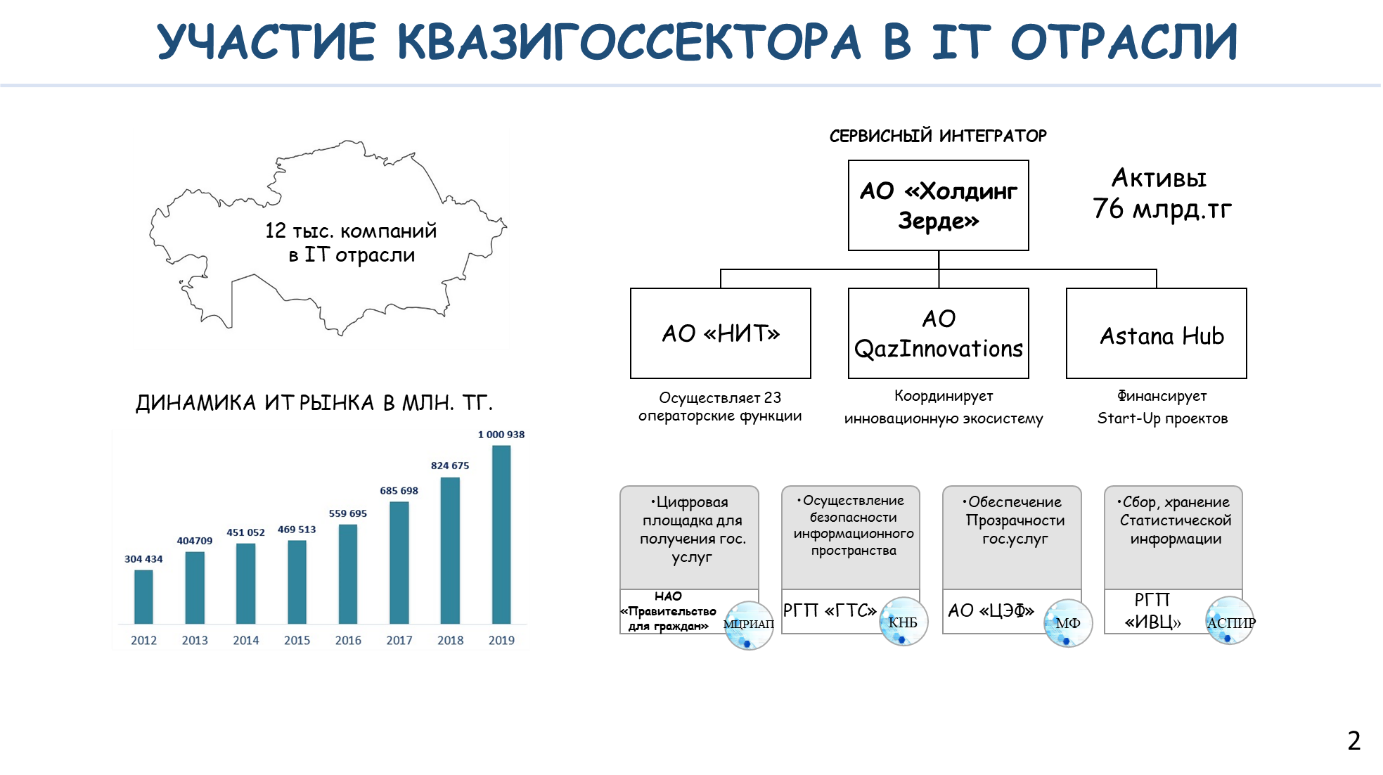 Таким образом, данная группа компаний осуществляет операторскую деятельность в 5 различных сферах. При этом, ни в одном из отраслевых законов не урегулированы вопросы ценообразования, механизмы государственного контроля и подотчетности обществу.АО «НИТ» осуществляет операторскую деятельность в 5 различных сферах и обладает правом оказания ряда услуг государственным органам в качестве оператора:- единой информационной системы обязательного технического осмотра механических транспортных средств и прицепов к ним;- информационно-коммуникационной инфраструктуры «электронного правительства»;- единого контакт-центра по предоставлению информации по вопросам оказания государственных и иных услуг;- данных контрольных приборов учета в сфере производства и оборота нефтепродуктов; - данных контрольных приборов учета в сфере производства этилового спирта и алкогольной продукции.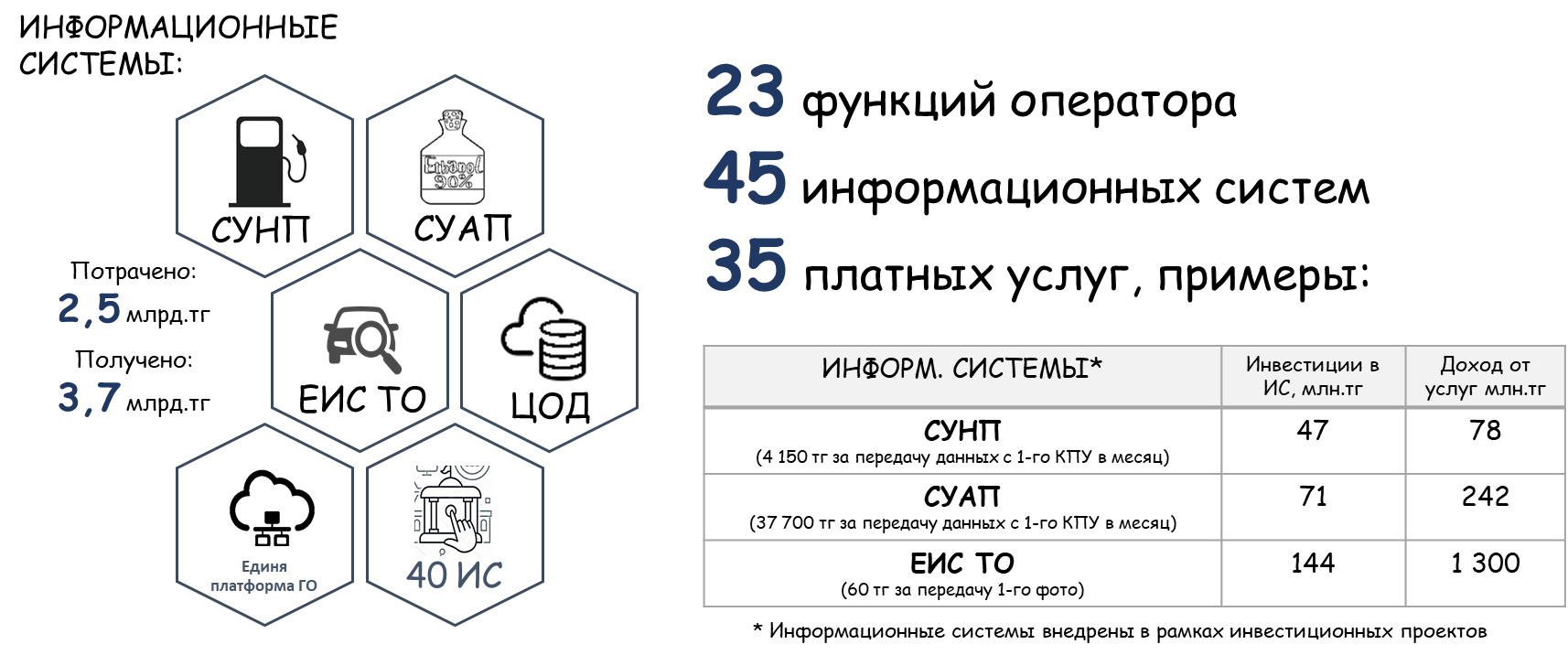 Международный опыт. Успешный опыт стран таких как Сингапур, показывает, что государство инвестировало в технологический сектор с помощью грантов и спонсируемых инкубаторов, привлечения частного сектора. 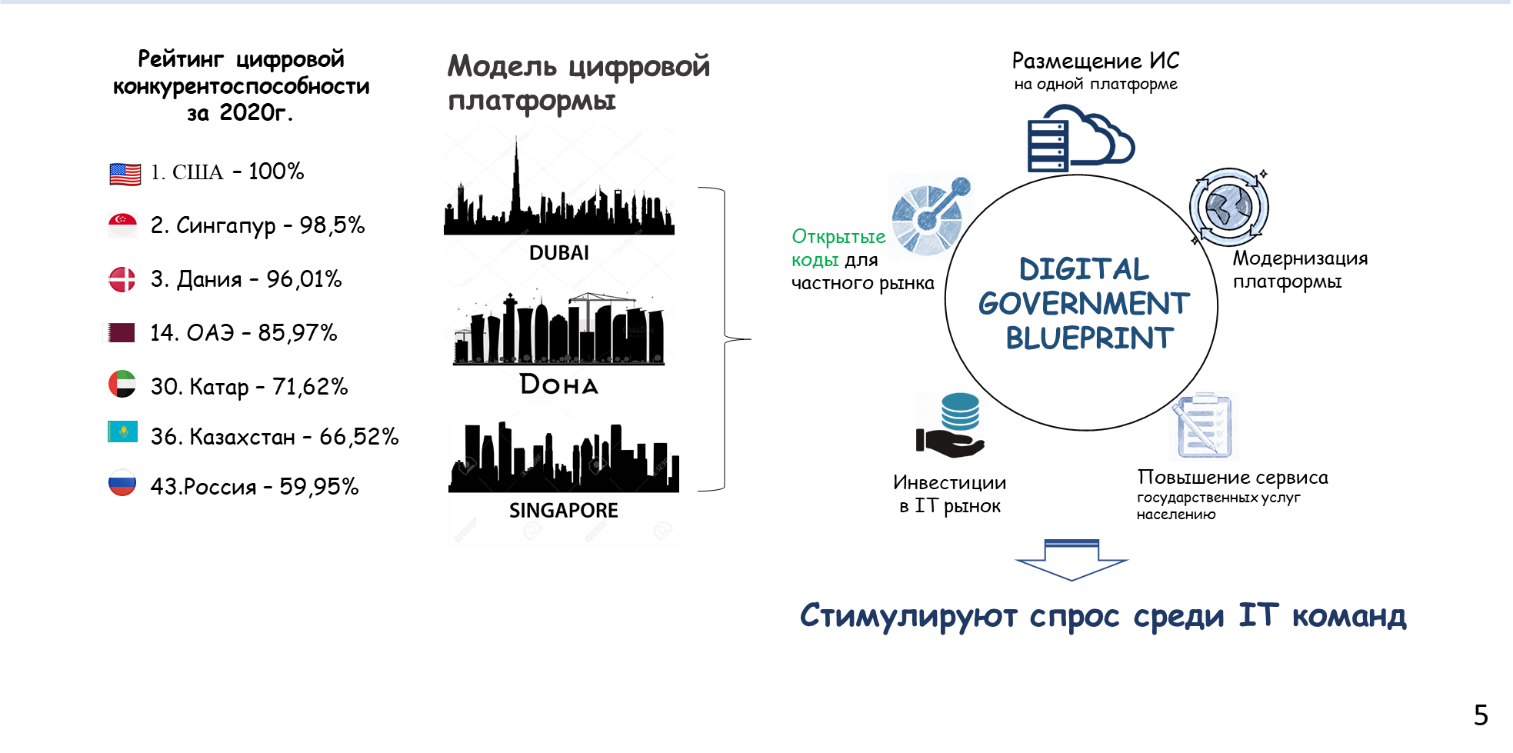 Развитие осуществляется в соответствии с национальной Программой по созданию цифрового государства (Digital Government Blueprint — DGB). DGB предлагает подход для беспрепятственной интеграции электронных услуг и государственных стандартов в три направления: граждане, бизнесы и государственные служащие.Чтобы оптимизировать цифровую поддержку и электронные услуги для частных лиц и организаций, GovTech Сингапура использовал две платформы:- одна обрабатывает заявки, разрешения, уведомления и платежи для более чем 60 типов лицензий в нескольких государственных учреждениях;- вторая управляет государственными грантами и стандартизирует различные грантовые программы.Таким образом, анализ деятельности операторов указывает на необходимость сокращения функций путем передачи в конкурентную среду, перечня объектов информационно-коммуникационной инфраструктуры, входящей в состав «электронного правительства», при этом оставив межведомственные информационные системы, имеющие стратегическое значение.Глава 3. Ограничение государственного участия и контроль за экономической концентрацией 3.1. Ограничение доли участия государства в предпринимательской деятельности1) Секторальный анализ.В соответствии с пунктом 4 статьи  192  Предпринимательского кодекса создание государственных предприятий, юридических лиц, более пятидесяти процентов акций (долей участия в уставном капитале) которых принадлежат государству, и аффилированных с ними лиц и расширение и (или) изменение осуществляемых видов деятельности государственными предприятиями, юридическими лицами, более пятидесяти процентов акций (долей участия в уставном капитале) которых принадлежат государству, и аффилированными с ними лицами, которые будут осуществлять свою деятельность на территории Республики Казахстан требует согласие антимонопольного органа.Антимонопольным органом в рамках рассмотрения соответствующих ходатайств проводится анализ на предмет целесообразности участия государства в предпринимательской деятельности посредством определения тех функций государственных предприятий и организаций с государственным участием, которые можно передать в конкурентный рынок и тем самым дать новый импульс развитию конкуренции в секторах экономики.В 2021 году в рамках реализации мероприятий Национального проекта по развитию предпринимательства на 2021 – 2025 годы проведено исследование по проведению секторального анализа (метод ускоренной приватизации) целесообразности участия государства в предпринимательской деятельности. По итогам данной работы подрядчиком разработана методология по проведению секторального анализа для выявления и приоритизации секторов экономики для разгосударствления (далее – Методология секторального анализа). Методология секторального анализа предусматривает анализ государственной собственности на основе одновременного рассмотрения всех юридических лиц с участием государства в пределах определенного сектора экономики с учетом административно-территориального деления.Закрепление данной Методологии секторального анализа на уровне законодательства будет реализовано в рамках Закона 2022 года, а именно пункта 11 статьи 196 Предпринимательского кодекса.После апробации методологии секторального анализа в городах Алматы и Актобе даны рекомендации по приватизации 66 субъектов квазигосударственного сектора. Кроме того, дана общая рекомендация по полному исключению государственного участия в сферах благоустройства, охранных и стоматологических услуг во всех городах областного и республиканского значения (всего 25 субъектов).2) Оптимизация перечня видов деятельности, разрешенных для субъектов квазигосударственного сектора.В настоящее время государственным предприятиям и юридическим лицам, где 50 и более процентов принадлежит государству разрешено осуществлять 399 видов деятельности. Действующий перечень принят в 2015 году и представляет собой обезличенный список с указанием пятизначных кодов ОКЭД (общий классификатор видов экономической деятельности). С учетом новых задач по кардинальному сокращению государственного участия в экономике Агентством по защите и развитию конкуренции разработан новый формат перечня видов деятельности. Пересмотр действующих инструментов позволит внедрить принципы «умного регулирования», а именно сокращение видов деятельности государства с учетом уровня развития конкуренции регионах.В качестве примера можно привести деятельность по сбору и удалению неопасных отходов. На сегодня по данному виду деятельности частные организации широко представлены в крупных городах, но недостаточно в районных центрах. Новая редакция перечня позволит исключить присутствие государства в крупных городах без ущерба для сельского населения.Кроме того, с учетом исполнения Плана приватизации неактуальные виды деятельности будут автоматически исключаться в целях недопущения повторного присутствия государства на рынках с развитой конкуренцией.Наряду с этим, проектом предлагается внедрение принципа «1 in 2 out», предусматривающего обязанность государственных органов при внесении дополнений в перечень взамен исключать 2 действующих вида деятельности.Соответствующий проект Постановления Правительства разработан. В настоящее время проводится работа по согласованию с заинтересованными государственными органами и по итогам согласования будет внесен в Канцелярию Премьер-Министра в установленном законодательством порядке.Реализация указанных предложений позволит сократить долю участия государства в экономике, став дополнительным стимулом к развитию частного предпринимательства и конкуренции.3) Сокращение количества государственных заданий.Государственным заданием является прямой заказ субъектам квазигосударственного сектора на оказание отдельных услуг, направленных на обеспечение социально-экономической стабильности и (или) социально-культурного развития государства.Наличие данного механизма государственных закупок обусловлено необходимостью присутствия государства при реализации особо срочных, важных и сложных проектов (например, сейсмический мониторинг, обеспечение финансирования гарантированного объема бесплатной медицинской помощи, мониторинг территорий, подверженных воздействию ракетно-космической деятельности).Поскольку при осуществлении государственных заданий затрагиваются интересы бизнеса, полностью исключается конкурентная составляющая, планирование государственных заданий осуществляется с учетом наличия положительных заключений НПП «Атамекен» и антимонопольного органа.Вместе с тем анализ государственных заданий показал ежегодную динамику роста. Так в период с 2017 по 2020 годы суммы выделяемых на реализацию государственных заданий средств возросли с 171 до 378 млрд. тенге (консультационные, аналитические услуги по формированию государственной политики, сопровождение участия Казахстана в работе международных организации и др.). Также на сегодня в законодательстве отсутствуют конкретные критерии для отнесения услуг к предмету государственного задания: общие нормы по обеспечению социально-экономической стабильности и (или) социально-культурного развития государства не всегда отражают суть государственного задания и могут использоваться государственными органами для неконкурентного приобретения товаров (работ, услуг) у подведомственных организаций.Для ограничения государственного присутствия сформирован перечень сфер (отраслей), где возможна реализация государственных заданий. Он насчитывает 25 пунктов и в дальнейшем будет сокращаться с учетом уровня развития конкуренции.Данная мера не позволит администраторам бюджетных программ планировать реализацию государственных заданий на товарных рынках, где уже развита конкуренция.Также сформирован исчерпывающий перечень критериев для отнесения услуг к государственному заданию, в частности, обеспечение национальной безопасности, обороноспособности государства, содержание стратегических объектов, критически важных объектов информатизации, отсутствие либо низкий уровень конкуренции на товарных рынках, либо уникальность объектов интеллектуальной собственности.Учитывая специфику государственных заданий, бизнес не претендует на весь заявленный объем работ. Но в отдельных случаях часть услуг возможно реализовать силами субъектов частного предпринимательства. Поэтому при согласовании государственных заданий антимонопольный орган выдвигает условия о передаче части работ субъектам частного предпринимательства. Вместе с тем в действующем порядке выбор соисполнителя осуществляется без проведения конкурсных процедур. Это обусловлено спецификой отдельных государственных заданий (например, реализация международных соглашений в космической отрасли, ретрансляция Олимпиады и др.). Эта норма часто подвергалась критике со стороны бизнеса. Для решения данного вопроса в рамках законопроекта предусмотрена норма, наделяющая антимонопольный орган компетенцией по определению объема работ, подлежащего передаче в конкурентную среду посредством конкурса. С принятием закона отдельные виды работ на конкурсной основе будут передаваться субподрядчикам. В частности, аэрофотосъемка по государственному заданию на формирование Национального картографо-геодезического фонда, которая ежегодно закупалась без конкурсных процедур, будет вестись субподрядчиками, определяемых по итогам тендера.Таким образом, действующий механизм государственных заданий будет существенно пересмотрен с учетом конкурентной политики. Принятие данных поправок направлено на дальнейшее разгосударствление экономики и создаст условия для развития конкуренции.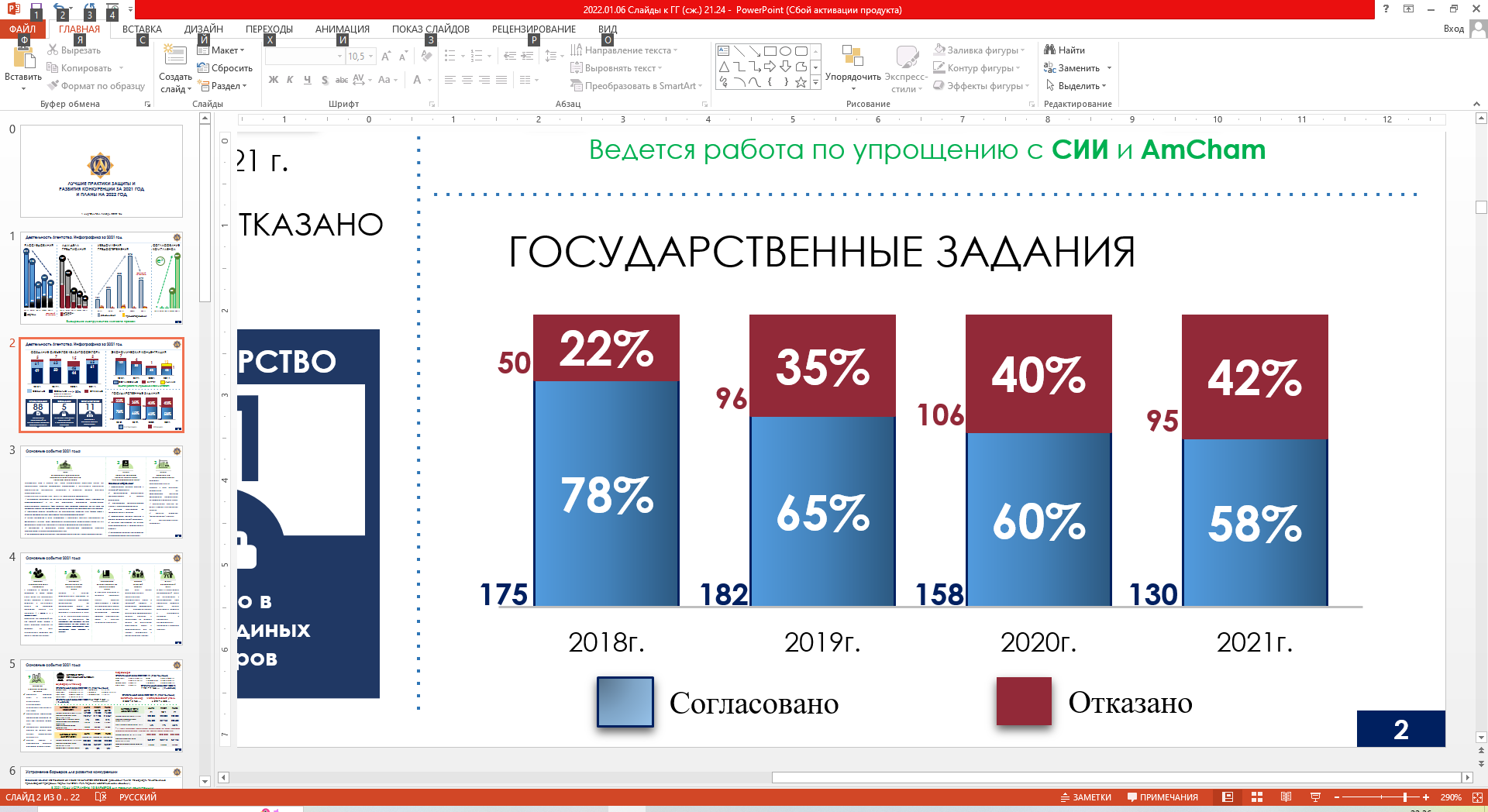 Рис. Динамика согласованных государственных заданий за 2018-2021 гг.4) Снижение количества единых государственных операторов.В 2021 году в рамках реализации поручений Главы государства по итогам послания народу Казахстана от 1 сентября 2020 года проведен анализ деятельности государственных и частных операторов, уполномоченных на реализацию отдельных экономических функций, поправки в законодательство в части регулирования деятельности государственных и частных операторов разработаны и включены в Закон 2022 года. Проведена работа по упразднению 9 операторов, из них 5 остаются как подведомственные организации, 4 приватизированы либо подлежат ликвидации.Регулирование субъектов, наделенных специальными правами, будет осуществляться на следующих принципах:1) ценовое регулирование, уполномоченным органом по согласованию с антимонопольным органом;2) запрет на участие в других юридических лицах;3) запрет на иную деятельность;4) публичность и открытость информации;5) возмещение упущенной выгоды бизнесу, чья деятельность затронута в связи с ведением специального права;6) отлагательный период на полгода, для подготовки участников рынка.В Реестр субъектов специального права будут включаться только те операторы, чья деятельность оказывает влияние на общие условия обращения товара на соответствующем либо смежном товарных рынках.На сегодня предполагается регулирование 18 операторов, оставшиеся 21 не подлежат регулированию поскольку не оказывают влияния на рынок либо их деятельность уже регулируется законодательством о естественных монополиях.Законом максимально усложнена процедура создания частных операторов. Это допускается только в тех случаях, когда невозможно создание юридических лиц со 100% участием государства. Правительство совместно с Агентством по защите и развитию конкуренции утверждает порядок определения операторов, где в отношении частных субъектов закреплено требование об обязательном проведении конкурса, не реже одного раза в 5 лет.С учетом поручения Главы государства эта норма будет пересмотрена в пользу полного законодательного запрета на создание частных операторов.3.2. Контроль за экономической концентрациейВ соответствии с Предпринимательским кодексом в целях предотвращения возникновения монопольного положения и (или) ограничения конкуренции, антимонопольный орган осуществляет регулирование экономической концентрации. Экономическая концентрация главным образом осуществляется путем слияний и других действий, позволяющих получить контроль над коммерческой деятельностью субъектов рынка, в том числе на основании договоров о доверительном управлении, о совместной деятельности, договора поручения. Происходящее в результате концентрации объединение капитала и иных ресурсов, может являться одним из факторов повышения эффективности некоторых компаний и отраслей. При этом, при определенных условиях, осуществление указанных действий может приводить к отрицательному эффекту для конкуренции, и соответственно требует предупреждения чрезмерного сосредоточения в одних руках рыночной власти. В этой связи, одним из основных «классических» элементов в системе защиты конкуренции является контроль за сделками по экономической концентрации. Так, при осуществлении сделок (действий), предусмотренных Кодексом, в случаях, если совокупная балансовая стоимость активов, реорганизуемых субъектов или их совокупный объем реализации товаров за последний финансовый год превышает десятимиллионнократный размер месячного расчетного показателя требуется согласие либо уведомление антимонопольного органа.Таким образом, законодательство позволяет антимонопольному органу рассматривать действия крупных участников рынка на предмет соответствия законодательству в области защиты конкуренции. Функция Агентства по защите и развитию конкуренции по рассмотрению ходатайств о согласии на экономическую концентрацию является государственной услугой. В целом за 2021 год в антимонопольный орган за оказанием государственной услуги «Рассмотрение ходатайств о согласии на экономическую концентрацию» обращались 63 раза, из которых по 62 было выдано согласие и 1 сделка была запрещена:- в 1 квартале: выдано согласие по 9;- во 2 квартале: выдано согласие по 16;- в 3 квартале: по 18 выдано согласие, по 1 получен запрет;- в 4 квартале: по 19 выдано согласие.Глава 4. Совершенствование и государственный контроль за соблюдением законодательства в области защиты конкуренции4.1. Совершенствование законодательства в области защиты конкуренции Знаковым событием в конкурентной политике Республики Казахстан, как было указано в Главе 1 настоящего отчета, стало принятие Закона 2022 года (пятого антимонопольного пакета), работа над которым ввелась в 2021 году.Ключевыми направлениями Закона 2022 года являются сокращение государственного участия в предпринимательстве, обеспечение равного доступа субъектов предпринимательства к мерам государственной поддержки и закупкам государственных органов, снижение уровня рыночной концентрации на товарных рынках, развитие малого и среднего предпринимательства, сокращение административных и экономических барьеров входа на товарные рынки, а также инструментов ценового регулирования.Законом 2022 года предусматривается следующее:1) обеспечение доступа к ключевой мощности. Определены понятия ключевой мощности, критерии отнесения к ключевой мощности, правила равного доступа к ключевой мощности (ст. 174, 176-1 Предпринимательского кодекса). Это обеспечит равный доступ субъектов рынка к ограниченным и капиталозатратным ресурсам доминирующих и монопольных компаний;2) регулирование деятельности государственных и частных операторов. На государственных и частных операторов распространен правовой режим государственной монополии (институт специального права), жесткое регулирование (цены, запрет на иную деятельность), возмещение убытков конкурентам, публичность (ст. 120, 172, 193 Предпринимательского кодекса, законы о бухгалтерском учете и доступе к информации). Указанные поправки позволят исключить отрицательное воздействие монополий на смежные рынки, а также обеспечат прозрачность их отбора и деятельности.Изменения в Предпринимательский кодекс, предусматривающие создание института специального права, который дополняет и совершенствует механизм государственной монополии, вступают в силу с 1 июля 2022 года (предусмотрен отлагательный период);3) сокращение государственного участия в предпринимательстве. Будет проводиться секторальный анализ госсобственности (для ускорения приватизации) и мониторинг деятельности субъектов квазигосударственного сектора (ст. 90-6, 192, 196 Предпринимательского кодекса). То есть, если сектор созрел с учетом доли МСБ, частных инвестиций и объема торговли, то не отдельное предприятие, а весь сегмент рынка должен уйти на приватизацию. Кроме того, определен исчерпывающий перечень оснований для выделения государственных заданий, а также методики их рассмотрения антимонопольным органом (ст. 41 Бюджетного кодекса);4) развитие конкуренции на государственных закупках. Ограничено применение 8 оснований закупок из одного источника, из них 2 полностью исключены (ст. 39 Закона о государственных закупках). Исключены следующие основания:- приобретения товаров, работ, услуг по ценам, тарифам, установленным законодательством Республики Казахстан;- приобретения услуг по обработке данных статистических наблюдений.С 1 января 2024 года исключается основание закупок из одного источника услуг энергоснабжения и купли-продажи электрической энергии у гарантирующего поставщика. Это означает, что с 2024 года электроэнергия и услуги энергоснабжения для государственных юридических лиц будут закупаться способом конкурса;5) обеспечение равного доступа к мерам государственной поддержки. Введено требование по согласованию с антимонопольным органом новых мер государственной поддержки (правил их оказания) и установлены критерии определения приоритетных направлений для оказания мер господдержки (ст. 194 Предпринимательского кодекса). Реализация норм на практике позволит создать равные условия доступа к мерам государственной поддержки, исключить факты адресной поддержки, искажающей конкуренцию на товарных рынках, акцентировать внимание государства на поддержке новых участников рынка и МСБ. Вместе с тем, введена функция по мониторингу деятельности лиц, оказывающих меры государственной поддержки, на предмет соблюдения требований, предусмотренных статьей 194 Предпринимательского кодекса;6) развитие инструментов антимонопольного регулирования. Внедрена оценка воздействия на конкуренцию нормативных правовых актов (ст. 83 Предпринимательского кодекса), а также институт доверенного лица для контроля соблюдения условий сделок по экономической концентрации (ст. 210-1 Предпринимательского кодекса). Нормы Закона 2022 года по проведению оценки воздействия на конкуренцию вступили в силу 1 мая 2022 года. Начиная с этого времени, новые нормы государственного регулирования будут оцениваться уполномоченными органами до их ввода в действие с точки зрения воздействия на конкуренцию.Под оценкой воздействия на конкуренцию понимается процесс анализа регуляторных актов, направленный на достижение двух основных целей:- выявление норм, без необходимости препятствующих конкуренции;- оказание помощи в их пересмотре, чтобы подобные препятствия не создавались без особой необходимости.Данная практика является международной, позволит корректировать отраслевую политику с учетом ее возможного влияния на конкуренцию.Если результаты оценки будут указывать на возможность ухудшения состояния конкурентной среды, уполномоченному органу придется найти наименее антиконкурентную альтернативу.Со своей стороны, Агентство по защите и развитию конкуренции будет рассматривать результаты оценки воздействия на конкуренцию и давать заключение о соблюдении регулирующими государственными органами установленных процедур;7) развитие конкуренции на рынках электроэнергетики, лекарственных средств. Приняты поправки по увеличению объемов централизованных торгов электроэнергией, исключению посредников между электростанциями и крупными промышленными потребителями (ст. 13 Закона об электроэнергетике), и определению конкретного перечня лекарств, подлежащих ценовому регулированию (сейчас регулируются все лекарства). Это обеспечит равный доступ к ресурсам станций и конкуренцию между снабжающими организациями.Кроме того, Законом 2022 года в Казахстане пересмотрено определение недобросовестной конкуренции. В частности, понятие недобросовестной конкуренции, изложенное в пункте 1 статьи 177 Предпринимательского кодекса, приведено в соответствие с положениями Договора о Евразийском экономическом союзе и Модельного закона «О конкуренции».Согласно новому понятию, для признания действий субъекта рынка недобросовестной конкуренцией недостаточно только того, что они направлены на приобретение неправомерных преимуществ.Теперь, обязательным условием также является причинение противоправными действиями ущерба либо вреда (в том числе потенциального) деловой репутации конкурентов. То есть, если действия субъекта не направлены на его конкурентов, не наносят им ущерба и не порочат деловую репутацию, такие действия не будут рассматриваться как недобросовестная конкуренция.Подобное уточнение существенно снизит репрессивный потенциал запрета на недобросовестную конкуренцию и позволит сосредоточить данный правовой механизм главным образом на защите законных прав и интересов добросовестных субъектов рынка, или, другими словами, на защите честной конкуренции.Справочно: Новая редакция пункта 1 статьи 177 Предпринимательского кодекса (вводится в действие с 6 марта 2022 года) «Недобросовестной конкуренцией являются любые направленные на приобретение преимуществ в предпринимательской деятельности действия субъекта рынка (группы лиц) или нескольких субъектов рынка (группы лиц), которые противоречат законодательству Республики Казахстан, обычаям делового оборота, требованиям добропорядочности, разумности и справедливости и причинили или могут причинить ущерб другим субъектам рынка – конкурентам либо нанесли или могут нанести вред их деловой репутации».4.2. Выявление и пресечение нарушений законодательства в области защиты конкуренцииВсего за 2021 год завершено 121 расследование в отношении более 134 субъектов рынка и 15 государственных центральных или местных исполнительных органов (в 2020 году – 109 расследований в отношении более 264 субъектов рынка и 13 государственных центральных или местных исполнительных органов, в 2019 году – 87 расследований в отношении более 128 субъектов рынка и около 19 государственных или местных исполнительных органов), из них:1) по факту антиконкурентных соглашений 40 расследований;2) по факту антиконкурентных действий (бездействие), государственных, местных исполнительных органов 15 расследований;3) по факту злоупотребления доминирующим или монопольным положением 37 расследований;4) по факту недобросовестной конкуренции 7 расследований;5) по факту координации экономической деятельности 3 расследования;6) по факту антиконкурентных согласованных действий 19 расследований.Рис. Структура расследований по видам нарушенийПо итогам завершенных в 2021 году расследований приняты решения: - о возбуждении дела об административном правонарушении и вынесении предписаний об устранении нарушений законодательства Республики Казахстан по 50 расследованиям (в 2016 году – 169, в 2017 году – 134, в 2018 году – 117, в 2019 году – 50);- о прекращении расследования по основаниям предусмотренным статьей 223 ПК РК по 43 расследованиям (в 2016 году – 51, в 2017 году – 23, в 2018 году – 28, в 2019 году – 18, в 2020 году -51);- о возбуждении дела об административном правонарушении по 62 расследованиям (в 2016 году – 93, в 2017 году – 52, в 2018 году – 0, в 2019 году – 6, в 2020 году – 2);- о вынесении предписаний об устранении нарушений законодательства Республики Казахстан по 10 расследованиям (в 2016 г. – 57, в 2017 году – 53, в 2018 году – 23, в 2019 году – 5, в 2020 году – 8);- о передаче материалов в правоохранительные органы для производства досудебного расследования по 4 расследованию (в 2016 году – 2, в 2017 году – 2, в 2018 году – 3, в 2019 году – 0, в 2020 – 0).Касательно суммы наложенных судом штрафных санкций по итогам 2021 года составила свыше 1,1 млрд. тенге (2020 году 675 млн. тенге, 2019 год 1,3 млрд. тенге, 2018 год 2,4 млрд. тенге, 2017 год 3,2 млрд. тенге). Стоить отметить, тенденция снижение штрафных санкций обусловлена в связи с, введением мораторий на проведение проверок с посещением субъектов малого предпринимательства, в т.ч. субъектов микропредпринимательства в соответствии с Указом Президента Республики Казахстан от 26 декабря 2019 года №229, а также увеличением количеством вынесенных уведомлений.Рис. Динамика расследований, уведомленийи предостережений за 2017-2021 гг.При этом за 2021 год антимонопольным органом вынесено 400 уведомлений, из них 79,25% (317 уведомлений) исполнены и 20,75% (83 уведомления) не исполнено.Рис. Динамика выданных уведомлений за 2017-2021 гг.В разрезе видов нарушений статистика вынесенных уведомлений, следующая:- 72 по признакам антиконкурентных действий (бездействий), соглашений государственных, местных исполнительных органов, организаций, наделенных государством функциями регулирования деятельности субъектов рынка;- 196 по признакам антиконкурентных согласованных действий субъектов рынка;- 100 по признакам злоупотребления доминирующим или монопольным положением (за исключением признаков, указанных в подпункте 1) статьи 174 ПК РК);- 32 по признакам недобросовестной конкуренции;- 0 по признакам антиконкурентных вертикальных соглашений, предусмотренных пунктом 2 статьи 169 ПК РК;Кроме того, за 2021 год направлено 23 предостережений, 12 из которых по признакам антиконкурентных согласованных действий (по статье 170 ПК РК), 
6 по признакам злоупотребления доминирующим или монопольным положением (по статье 174 ПК РК), 4 по признакам недобросовестной конкуренции (по статье 177 ПК РК), 1 по признакам антиконкурентных действий государственных органовРис. Динамика выданных предостережений за 2017-2021 гг.Экспоненциальный рост отмечается по числу согласованных проектов внешнего акта антимонопольного комплаенса: в 2021 году согласовано 236 проектов внешнего акта антимонопольного комплаенса, в 2020 году согласовано 82 проекта, в 2019 году согласован 1 проект.Рис. Динамика согласованных проектов внешнего акта антимонопольного комплаенса за 2017-2021 гг.Таким образом, новые инструменты, внедренные в антимонопольное законодательство, позволяют субъектам рынка добровольно устранить допущенные нарушения, без инициирования в отношении них процедуры расследования и соответственно без наложения административных штрафов.Согласительной комиссией за отчетный период проведено 17 заседаний, по результатам которых членами Согласительной комиссии рекомендовано:- в 17 случае поддержать выявленные факты нарушений законодательства Республики Казахстан с доработкой проекта заключения с учетом озвученных замечаний и предложений членов Комиссии;- 0 случаев прекратить расследование.Претензионно-исковая работа. Количество судебных разбирательств, в которых антимонопольным органом принято участие в отчетный период снизилось до 236 (в 2016 году – 425, в 2017 году – 253, в 2018 году – 250, в 2019 году – 158, в 2020 году – 310), в том числе 149 по делам об административных правонарушениях и 87 гражданских и административных дел.По итогам судебных разбирательств в 2021 году по 195 делам судом были приняты решения в пользу антимонопольного органа (в 2016 году – 370, в 2017 году – 204, в 2018 году – 217, в 2019 году – 134, в 2020 году – 264), из которых – 110 по делам об административным правонарушениях и 85 – по гражданским и административным делам. При этом, количество принятых судом решений не в пользу антимонопольного органа снизилось и составило всего 41 дело (в 2016 году – 55, в 2017 году – 40, в 2018 году – 31, в 2019 году – 24, в 2020 году – 43), в том числе 36 – по делам об административных правонарушениях и 5 – по гражданским и административным делам.Глава 5. Задачи, стоящие перед антимонопольным органом1. В своем выступлении в Мажилисе Парламента от 11 января 2022 года Глава государства К.К. Токаев отметил: «Сложившиеся олигополии серьезно ограничили развитие свободного рынка и снизили конкурентоспособность страны», «Много справедливых вопросов вызывает эффективность и доступность мер государственной поддержки. Сложившаяся система ориентирована главным образом на обслуживание крупных структур по принципу: «друзьям все, остальным – по закону». По сути, данная система еще более усиливает олигополию в экономике. Большие предприятия пользуются особыми привилегиями, подавляя конкуренцию и препятствуя проведению реформ.».В этой связи, перед Агентством в 2022 году был поставлен ряд важных задач, в том числе:1) проведение комплексного анализа монопольных товарных рынков (нефти и нефтепродуктов, товарного газа, электроэнергии, транспорта и связи, финансовых рынков) на предмет их демонополизации и развития конкуренции, монопольных групп с целью оценки воздействия их деятельности на смежные товарные рынки, экономической эффективности и наличия монопольных издержек, операторов (государственных и частных, которым предоставлены специальные права) на предмет целесообразности их дальнейшего функционирования. Во исполнение данного поручения проведен комплексный анализ результаты которого показали наличие ряда проблемных вопросов таких, как доминирование государственных операторов, отсутствие ценовой конкуренции, наличие «непродуктивных» посредников, их высокая маржинальность, ограничение доступа на смежные рынки, неконкурентные закупки, дробление технологически связанных активов и другие.По результатам анализа в целях демонополизации базовых товарных рынков и развития конкуренции на них выработан ряд мер. На рынках топливно-энергетического комплекса исключение посредников, обеспечение равного доступа к ресурсам через биржевые торги, отмена преимущественных прав операторов. На рынках транспорта и связи организационное выделение инфраструктурных операторов, выведение их из смежных рынков, реализация государственных активов. На рынках финансовых услуг сокращение участия государства в финансировании экономики, замещение финансовых инструментов другими мерами поддержки, внедрение программных интерфейсов Open Banking, Open API, сокращение участия Фонда развития промышленности и Национального Банка на финансовых рынках.Соответствующий детальный анализ и предложения по указанным товарным рынкам направлены в Администрацию Президента. Проработку данных предложений планируется осуществлять, в том числе в рамках Комиссии по демонополизации экономики;2) совместно с Правительством разработка и реализация комплекса мер по реформированию системы производства и распределения горюче-смазочных материалов;3) совместно с Правительством пересмотр порядка проведения государственных закупок и закупок АО «ФНБ «Самрук-Казына» и его портфельных компаний.2. 21 января 2022 года Глава государства провел встречу с представителями отечественного бизнеса. В выступлении Глава государства были обозначены ряд ключевых принципов. Третий принцип, названный в речи Президента, – это честная конкуренция: «Здесь в первую очередь предстоит провести анализ искусственно созданных монополий. Операторы, особенно частные, должны уйти в прошлое. Если помните, раньше был такой термин – «откупщики». Частная компания за соответствующую плату откупала себе исполнение ряда экономических функций государства. Ни к чему хорошему это не приводило. Поручаю Правительству обеспечить запрет на такую деятельность законодательно. Все ниши должны быть открыты для конкуренции. Следует ликвидировать многочисленные посреднические цепочки, искусственно созданные на рынках. Застарелая проблема, которую никто не хочет решать. Нужна жесткая политика по деолигополизации экономики».В этой связи, перед Агентством были поставлены задачи, в том числе по:1) проведению совместно с Правительством анализа на предмет выявления искусственно созданных монополий и излишне созданных посреднических цепочек, а также проведению анализа всех ранее принятых решений в отношении подобных операторов и принятию мер по их отмене. Так, проведенный анализ выявил искусственно созданные монополии и излишне посреднические цепочки в разных сферах экономики. Наличие непродуктивного посреднического звена в цепочке формирования цен на конечную продукцию является следствием несовершенства структуры рынка, его монополизации, где ограниченный ресурс распределяется монопольными группами через аффилированных посредников. По результатам анализа предложен ряд мер в целях создания рынков с развитой конкуренцией, формирования оптимальной структуры поставок товаров и ценообразования, исключения непродуктивного посредничества и завышения затрат. Проработку данных предложений планируется осуществлять, в том числе в рамках Комиссии по демонополизации экономики с принятием оперативных мер реагирования;2) установлению на законодательном уровне запрета на осуществление экономических функций государства частными монопольными операторами;3) решению вопроса с обеспечением равного, оперативного и адекватного по стоимости доступа бизнеса к ключевым факторам производства (ключевой мощности): земле, электроэнергии, инфраструктуре и сырью;4) проведению проверки условий доступа к действующим объектам инфраструктуры («последнего километра»): железнодорожным тупикам, разъездам и эстакадам, кабельной канализации, ВОЛС, морским портам с целью обеспечения равного и адекватного по стоимости доступа бизнеса к ним, принять системные меры по укрупнению объектов инфраструктуры «последнего километра» и передаче их предприятиям-пользователям через механизм тарифообразования и установления новых требований;5) обеспечению соблюдения принципов рыночной конкуренции в сферах обеспечения нефтепродуктами, телекоммуникационных услуг, фармацевтики и других.3. Национальным проектом по развитию предпринимательства на 2021 – 2025 годы в 2021 году поставлены задачи по реализации следующих проектов:1) увеличение объемов электрической энергии, реализуемой на централизованных торгах;2) запуск пилотных проектов по поэтапному выравниванию тарифов между группами потребителей на услуги электроснабжения. Данный проект подлежит реализации, в том числе с учетом поручений, данных Главой государства по итогам совещания о вопросах развития энергетики и инженерной инфраструктуры (от 2 марта 2022 года). В частности, необходимо обеспечить совершенствование механизмов предоставления жилищной помощи в целях увеличения размера компенсации при оплате коммунальных услуг для малообеспеченных граждан, проработку вопроса цифровизации всех процессов оказания жилищной помощи малообеспеченным семьям для покрытия затрат на коммунальные услуги в проактивном формате, проведение широкой информационно-разъяснительную работы по пилотному проекту;3) внедрение онлайн цифровой платформы (market place) для смены энергоснабжающей организации;4) увеличение доли реализации бензина, дизельного топлива, топлива для реактивных двигателей и битума через товарные биржи от общего объема реализации;5) снижение количества единых операторов;6) увеличение объема товаров (работ услуг), приобретаемых конкурентным способом;7) снижение количества государственных заданий.4. В соответствии с поручением Главы государства от 5 ноября 2021 года №21-4788 предстоит принятие и в дальнейшем реализация Концепции защиты и развития конкуренции в Республике Казахстан на 2022-2026 годы.Так, Агентством по защите и развитию конкуренции в целях создания целостной политики в сфере защиты и развития конкуренции, синхронизированной с другими государственными политиками, прямо или косвенно влияющими на конкуренцию, и интегрированную в общую экономическую политику страны, разработан проект Концепции защиты и развития конкуренции в Республике Казахстан на 2022-2026 годы (далее – Концепция). Реализация Концепции предполагает устранение системных барьеров, сдерживающих развитие конкуренции, совершенствование подходов и механизмов защиты конкуренции для создания благоприятной конкурентной среды для субъектов рынка.Ожидается, что реализация Концепции будет способствовать обеспечению недискриминационного доступа субъектов предпринимательства к ключевым факторам производства, мерам государственной поддержки; сокращению и устранению регуляторных барьеров для развития конкуренции, издержек переключения; ограничению участия государства в конкурентных отраслях; вовлечению всех центральных государственных и местных исполнительных органов в работу по содействию развитию конкуренции и внедрению проактивной конкурентной политики; повышению результативности профилактических мер антимонопольного регулирования и качества принимаемых антимонопольных органом решений, основанных на экономическом анализе.5. Дорожной картой по исполнению Предвыборной программы партии «AMANAT» за Агентством закреплен показатель по устранению к 2025 году не менее 10 барьеров (ежегодно) для бизнеса и развития конкуренции. 6. Также до конца 2022 года предстоит реализация ряда задач, предусмотренных Дорожной картой по развитию конкуренции (далее – Дорожная карта), в том числе исполнение пунктов 10, 21, 27, 49, 70, 102 Дорожной карты. В целом, Дорожная карта включает в себя 104 мероприятия, реализация которых предусмотрена в период с 2020 по 2022 годы. В период с 2020 по 2021 годы предусмотрено исполнение 100 мероприятий. К январю 2022 года исполнено 94 пункта.РегионЦена на бирже, тг/тЦена  10% 2021г., тг/тЦена 90% 2021г., тг/тЦена 2020г., тг/тАкм. обл. 5 682 - 6 65011 50016 00012 500ВКО5 682 - 5 99010 800 - 13 0009 500 – 15 0009 800 - 13 000Жамб. обл.6 68014 300-14 500Павл. обл.6 65011 50011 50011 000СКО5 682 - 6 80011 000 - 13 000-12 500 - 14 500г. Нур-Султан5 700 - 6 65011 500 - 12 00012 200 – 13 50012 200 - 12 800г. Алматы 6 650 – 6 85014 30013 800 – 14 50015 000РегионЦена на бирже, тг/тЦена  10% 2021г., тг/тЦена 90% 2021г., тг/тЦена 2020г., тг/тКар. обл.6 328 – 8 79210 100 – 11 50010 00015 400Кост. обл.5 000 – 9 00013 150 – 14 00013 500 – 14 40013 600 – 14 700Павл. обл.4 982 – 9 51513 000 – 16 00013 000 – 16 00015 000г. Нур-Султан7 99613 500 – 13 60013 500 – 15 00013 200Жамб. обл.7 996 – 8 79214 250 – 14 50015 00013 800 – 14 500г. Шымкент4 71212 55014 600 – 15 00014 250г. Алматы6 328 – 9 515 15 00014 500 – 15 00015 000ПериодДоходы от перевозок пассажиров, млн. тенгеДоходы от перевозок пассажиров, млн. тенгеДоходы от перевозок пассажиров, млн. тенгеПеревезено пассажиров,тыс. чел.Перевезено пассажиров,тыс. чел.Перевезено пассажиров,тыс. чел.Пассажирооборот,млн. пкмПассажирооборот,млн. пкмПассажирооборот,млн. пкмПериодвсегоместноемежду-народноевсегоместноемежду-народноевсегоместноемежду-народное2018 г.337 952ХХ7 5554 3123 24314 9895 2929 6962019 г.387 105127 618259 4878 6455 3543 29116 8866 19910 6872020 г.177 67183 75993 9125 4944 6028928 5255 4773 0482021 г.366 309ХХ9 434ХХ14 815ХХ